Приложение № 4 к Аукционной Документации. Проект Договора.ДОГОВОРпередачи в субаренду недвижимого имущества, являющегося федеральной собственностью, для размещения АЗС жидкомоторного топлива с комплексом технических сооружений и благоустройством в составе многофункциональной зоны на 82 км, право, М-12№ []г. Москва	«[]» [] 2022 г.Государственная компания «Российские автомобильные дороги», запись внесена в Единый государственный реестр юридических лиц 14 августа 2009 г. за основным государственным регистрационным номером 1097799013652 Главным управлением Министерства юстиции Российской Федерации по Москве, именуемая в дальнейшем «Арендатор», в лице заместителя председателя правления по операторской деятельности и развитию пользовательских сервисов Макиева Константина Теймуразовича, действующего на основании доверенности 
от 17 марта 2022 г. № Д-87, с одной стороны, и [], именуемое в дальнейшем «Субарендатор», в лице [], с другой стороны, вместе именуемые в дальнейшем «Стороны», руководствуясь результатами открытого аукциона в электронной форме на право заключения договора передачи в субаренду недвижимого имущества, являющегося федеральной собственностью, (протокол от [] № []) заключили настоящий Договор о нижеследующем (далее – Договор):Глава I. Предмет ДоговораАрендатор предоставляет, а Субарендатор принимает на условиях, определенных Договором, во временное владение и пользование (субаренду) недвижимое имущество, указанное в пункте 1.2. Договора, являющееся федеральной собственностью.Недвижимым имуществом по Договору являются:часть земельного участка с учетным номером :1216/чзу2 площадью 23 841 кв. м. в границах и площадях, указанных на схеме расположения частей земельного участка (Приложение № 2 – Схемы расположения частей земельного участка с кадастровым номером 33:12:011101:1216 на кадастровом плане территории) из состава земельного участка с кадастровым номером 33:12:011101:1216 общей площадью 226 420 кв. м., расположенного по адресу: Владимирская область, Собинский район, МО Воршинское (сельское поселение) (Приложение № 1 – Выписки из ЕГРН), км 82 (право) строящейся скоростной автомобильной дороги общего пользования федерального значения М-12 «Москва – Нижний Новгород – Казань», категория земель – Земли промышленности, энергетики, транспорта, связи, радиовещания, телевидения, информатики, земли для обеспечения космической деятельности, земли обороны, безопасности и земли иного специального назначения, вид разрешенного использования: основной 7.2. Автомобильный транспорт, вспомогательный 4.9.1. – Объекты дорожного сервиса (далее – Участок или Недвижимое имущество).Участок передается Субарендатору в целях:Проектирования, строительства, размещения Субарендатором на Недвижимом имуществе объектов дорожного сервиса, которые должны располагаться на Недвижимом имуществе согласно Схеме застройки многофункциональной зоны дорожного сервиса (территория, показанная на Схеме застройки многофункциональной зоны дорожного сервиса далее по тексту Договора – территория МФЗ, Схема застройки МФЗ, МФЗ) (Приложение № 3 к Договору). Объекты, подлежащие размещению Субарендатором (далее – Объекты), состоят из:многотопливная автозаправочная станция (далее – АЗС), включая:здание/строение/сооружение операторной АЗС общей площадью не более 450 м2;раздаточные топливные колонки для легковых транспортных средств (далее – ТС) в количестве не менее 4 (четырех) ед. – 8 (восьми) заправочных постов, с устройством навеса над заправочными островками;скоростные раздаточные топливные колонки для грузовых ТС в количестве не менее 2 (двух) ед. – 4 (четырех) заправочных поста;зону парковки ТС на бесплатной основе с количеством мест для легковых автомобилей не менее 5 (пяти) ед., но не более 10 (десяти) ед., включая ед. для маломобильных групп населения – по расчету;элементы освещения в темное время суток;рекреационная уличная зона с уличными спортивными тренажерами для взрослых (зона воркаута);площадка самообслуживания с постом для проверки давления воздуха в шинах, а также их подкачки;комплекс технических и инженерных сооружений, необходимых для функционирования создаваемых Объектов;санитарно-защитные зоны (далее – СЗЗ) Объектов.Характеристики Объектов определены в Приложении № 4 к Договору.В настоящем Договоре под Объектами понимаются здания, строения, сооружения, инженерные объекты, созданные на Недвижимом имуществе в составе согласно пункту 1.3.1., а также отделимые и/или неотделимые улучшения Недвижимого имущества.Эксплуатации и содержания Субарендатором Объектов, указанных в пункте 1.3.1 Договора, должны осуществляться в соответствии с требованиями законодательства Российской Федерации, а также с Договором. Эксплуатация и содержание автомобильной дороги и её конструктивных элементов, а также элементов обустройства осуществляется эксплуатирующей организацией. В целях установления границ эксплуатационной ответственности между Арендатором, Эксплуатирующей организацией и Субарендатором, а при необходимости – иными субарендаторами смежных частей земельных участков/земельных участков в составе МФЗ подписывается акт разграничения эксплуатационной ответственности. В данном пункте и далее по тексту Договора под «Эксплуатирующей организацией» понимается организация, выполняющая работы по содержанию участков автомобильных дорог Арендатора, искусственных сооружений на них и элементов обустройства автомобильных дорог на основании заключенных Арендатором с такими организациями договоров, концессионных, операторских или долгосрочных инвестиционных соглашений, а также других видов работ, выполняемые на основании договоров (соглашений) с Арендатором.Недвижимое имущество располагается вблизи основного хода строящейся скоростной автомобильной дороги федерального значения М-12 «Москва – Нижний Новгород – Казань» (далее – Автомобильная дорога М-12, М-12), на частях земельных участков, граничащих с площадкой отдыха (в том числе проездов к ней), являющейся конструктивным элементом М-12 (далее – Площадка отдыха), согласно схемы в Приложении № 3 к Договору.Плановой датой ввода участка Автомобильной дороги М-12, к которому будет осуществлено присоединение Объектов, является 29 декабря 2022 г. (далее – Плановая дата ввода участка Автомобильной дороги М-12).Фактическая дата ввода участка Автомобильной дороги М-12, к которому будет осуществлено присоединение Объектов, определяется датой разрешения на ввод, утвержденной соответствующим актом Федерального дорожного агентства (далее – Фактическая дата ввода участка Автомобильной дороги М-12).Недвижимое имущество принадлежит Арендатору на праве аренды, предоставленном Арендатору сроком на 49 (сорок девять) лет на основании договора аренды земельного участка, передаваемого Государственной компании «Российские автомобильные дороги» от 28 сентября 2021 г. № 598-ГК (в редакции дополнительного соглашения № 1 от 03 августа 2022 № 327-ГК), заключенного между Федеральным дорожным агентством и Арендатором.Существующие зарегистрированные ограничения (обременения) Недвижимого имущества отсутствуют, за исключением тех, которые указаны в документах государственного кадастрового учета.Субарендатор подтверждает, что в случае необходимости осуществления рубки в ходе работ, указанных в пункте 6.4.2.18 Договора, образовавшаяся древесина является собственностью Арендатора.Глава II.Срок действия ДоговораДоговор считается заключенным с момента его государственной регистрации. Руководствуясь пунктом 2 статьи 425 Гражданского кодекса Российской Федерации Стороны договорились, что условия Договора применяются к их отношениям, возникшим до его заключения с даты подписания Договора. Подписание Договора является основанием для внесения Субарендатором обеспечительного платежа за Недвижимое имущество в размере 8 (восьми) % от Единовременной части Постоянной арендной платы, рассчитанной в соответствии с пунктом 5.2.1.1.1, в порядке, установленном пунктом 5.4. Договора. Обеспечительный платеж гарантирует исполнение денежных обязательств Субарендатора перед Арендатором, в том числе обязанность возместить убытки или уплатить неустойку в случае нарушения Договора.Срок действия Договора: 20 (двадцать) лет или 240 (двести сорок) месяцев с даты подписания Договора.Договор подлежит государственной регистрации.Если за 90 (девяносто) календарных дней до истечения срока, установленного пунктом 2.2 Договора, Субарендатор или Арендатор письменно не заявят о своем намерении прекратить субаренду Недвижимого имущества, либо заключить новый договор субаренды, действие настоящего Договора автоматически продлевается (пролонгируется) на условиях, предусмотренных настоящим Договором, с обязательным заключением дополнительного соглашения о перерасчете арендной платы на новый период, которая определяется на основании отчета об оценке, подготовленного в соответствии с пунктом 6.2.2.5 Договора.Срок пролонгации Договора в соответствии с пунктом 2.4 Договора не может превышать срока договора аренды, указанного в пункте 1.5. Договора.Глава III.Передача Недвижимого имуществаПередача Недвижимого имущества от Арендатора Субарендатору осуществляется в течение 5 (пяти) рабочих дней с даты подписания Договора по Акту приема-передачи частей земельного(ых) участка(ов) к договору субаренды части(ей) земельного(ых) участка(ов), предоставленных в аренду Арендатору, составленному по форме Приложения № 5 к Договору (далее – Акт приема-передачи) и подписываемому Сторонами.Если Стороны не договорились об ином, возврат (передача) Недвижимого имущества Субарендатором Арендатору осуществляется не позднее дня прекращения Договора по Акту приема-передачи (возврата) части(ей) земельного(ых) участка(ов) к договору субаренды части(ей) земельного(ых) участка(ов), предоставленного в аренду Арендатору, составленному по форме Приложения № 6 к Договору, (далее – Акт приема-передачи (возврата)) и подписываемому Сторонами.Обязанность Субарендатора по осуществлению возврата (передачи) Недвижимого имущества Арендатору считается исполненной с даты фактического возврата (передачи) Недвижимого имущества и подписания обеими Сторонами Акта приема-передачи (возврата).Глава IV.Пользование Недвижимым имуществомПользование Недвижимым имуществом осуществляется в соответствии с Законодательством Российской Федерации (далее – Законодательство) и условиями Договора.Субарендатор не имеет права создавать любые обременения Недвижимому имуществу, в том числе передавать свои права и обязанности по Договору другому лицу, за исключением случаев, предусмотренных в настоящем Договоре, предоставлять Недвижимое имущество в безвозмездное пользование, а также отдавать права по Договору в залог и вносить их в качестве вклада в уставный капитал хозяйственных товариществ и обществ или паевого взноса в производственный кооператив.Субарендатор не имеет права возводить (размещать) на Недвижимом имуществе объекты капитального и некапитального строительства, не указанные в пункте 1.3.1 Договора.Субарендатор при сдаче Объектов (и, или их части) в аренду, обязан включить в договоры аренды (субаренды, простого товарищества, управления и иные договоры, предполагающие предоставление права пользования Объектами) условие об обязательной уплате Арендаторами Объектов (Субарендаторами и иными использующими Объекты лицами) Оборотной части арендной платы, в размере установленном пунктом 5.2.2 Договора, а также условие об обязательстве Арендаторов Объектов заключить с оператором фискальных данных (далее – ОФД) договор на отправку электронных версий кассовых чеков в налоговый орган (договор на обработку фискальных данных) и о представлении доступа Арендатору к базе фискальных данных, которые Арендатор Объектов предоставляет ОФД со своей контрольно-кассовой техники. В целях осуществления своих прав и обязанностей по Договору и в связи с использованием Недвижимого имущества Субарендатор обязан получить все необходимые согласования и/или разрешения, допуски, лицензии со стороны государственных и муниципальных органов, а также Арендатора в соответствии с Законодательством и условиями Договора.Субарендатор обязан обеспечить беспрепятственный доступ транспортных средств и любых лиц к Недвижимому имуществу со стороны Автомобильной дороги М-12, а также со стороны частей земельных участков и земельных участков с кадастровым номером 33:12:011101:1216, входящих в зону МФЗ, частью которой является Недвижимое имущество, а также обеспечить беспрепятственный доступ через Недвижимое имущество к частям земельных участков и земельному участку 33:12:011101:1216 и не вправе каким-либо образом ограничивать такой доступ либо предоставлять его с каким-либо условием, если иное не предусмотрено Законодательством и/или не установлено Арендатором в соответствии с Законодательством.Субарендатор обязан предпринять все разумные меры по ограничению доступа транспортных средств и любых лиц к Недвижимому имуществу, через Недвижимое имущество и на Автомобильную дорогу М-12 со стороны земельных участков, не входящих в полосу отвода Автомобильной дороги М-12 и не являющихся частью МФЗ, и являющихся смежными с Недвижимым имуществом.Настоящим Стороны признают и подтверждают, что нарушение условий настоящей главы IV является существенным нарушением Договора, которое предоставляет Арендатору право воспользоваться безусловным основанием к отказу от исполнения Договора и его расторжению в одностороннем внесудебном порядке в соответствии с пунктами 9.8 – 9.10 Договора, которым Арендатор имеет право воспользоваться по своему собственному усмотрению в течение всего срока действия Договора. При этом Стороны подтверждают, что Субарендатор не вправе требовать возмещения убытков в любой форме, возникших в результате расторжения Договора.Глава V.Арендная ПлатаРасчетный период аренды равен одному календарному месяцу.Субарендатор обязан уплачивать Арендатору арендную плату, состоящую из 3 (трёх) частей:Постоянная арендная плата – часть платы за пользование Недвижимым имуществом, устанавливаемая на весь срок действия Договора (на период проектирования, строительства и эксплуатации Объектов), значение которой определено по итогам открытых конкурентных процедур от [] г. № [], в сумме равной [] ([]) рублей [] копеек, с учетом НДС по ставке, установленной Законодательством, за весь срок действия договора, указанный в пункте 2.2. Договора. Выплаты по Постоянной арендной плате состоят из 2 (двух) видов платежей:Единовременная часть Постоянной арендной платы – часть Постоянной арендной платы, рассчитываемая по формуле: ,где ;Единовременная часть Постоянной арендной платы перечисляется Субарендатором в течение 10 (десяти) рабочих дней со дня подписания Договора путем перечисления на расчетный счет Арендатора, указанный в пункте 15.1 Договора, с указанием назначения платежа «ДРСВД-202__-_____.ЕдПАП. Единовременная часть Постоянной арендной платы по Договору от «__» _________ 202_ г. № _________». При этом Арендатору не требуется выставления счетов на оплату.Ежемесячная часть Постоянной арендной платы – часть Постоянной арендной платы, рассчитываемая по формуле: ,где Ежемесячная часть Постоянной арендной платы (в случае, если её сумма, рассчитанная в соответствии с пунктом 5.2.1.1.3 Договора, не равна 0 (нулю)) перечисляется Субарендатором не позднее 25 (двадцать пятого) числа месяца, предшествующего месяцу аренды, на расчетный счет Арендатора, указанный в пункте 15.1 Договора, с указанием назначения платежа «ДРСВД-202__-_____.ЕжПАП. Ежемесячная часть Постоянной арендной платы за период с «__» _________ 202_ г. по «__» _________ 202_ г. по Договору от «__» _________ 202_ г. № _________». При этом Арендатору не требуется выставления счетов на оплату. Ежемесячная часть Постоянной арендной платы за неполный месяц, в котором подписан Договор, (в случае, если её сумма, рассчитанная в соответствии с пунктом 5.2.1.1.3  Договора, не равна 0 (нулю)) рассчитывается исходя из суммы Ежемесячной части Постоянной арендной платы и количества календарных дней аренды от подписания Акта приема-передачи до последнего дня (включительно) календарного месяца, в котором подписан Акт приема-передачи, и оплачивается в течение 10 (десяти) рабочих дней со дня подписания Акта приема-передачи путем перечисления на расчетный счет Арендатора, указанный в пункте 15.1 Договора, с указанием назначения платежа «ЕжПАП. Ежемесячная часть Постоянной арендной платы за период с «__» _________ 202_ г. по «__» _________ 202_ г. по Договору от «__» _________ 202_ г. № _________». При этом Арендатору не требуется выставления счетов на оплату. Постоянная арендная плата начисляется с момента подписания Акта приема-передачи.Оборотная арендная плата – часть платы за пользование Недвижимым имуществом, устанавливаемая на период эксплуатации Объектов, являющаяся рассчитываемой.Оборотная часть арендной платы устанавливается на основании Отчета от 05 августа 2022 г. № 137-6/22 «Об оценке рыночной стоимости субарендной платы (постоянной и оборотной арендной платы) за право пользования недвижимым имуществом – частью земельного участка 2, площадью 23 841 кв. м, сформированным из земельного участка с кадастровым номером 33:12:011101:1216, площадью 226 420 кв. м., с предполагаемым использованием под размещение объектов дорожного сервиса (АЗС жидкомоторного топлива с комплексом технических сооружений 
и благоустройством) в составе многофункциональной зоны дорожного сервиса (МФЗ) 82 км справа, М-12», выполненного АО «Международный центр оценки», в размере 1,0 (один) % (с учётом НДС) от объема ежемесячного розничного товарооборота в Объектах и/или на территории Недвижимого имущества, через зарегистрированные кассовые аппараты розничной торговли. При этом при сдаче Субарендатором Объектов в аренду (а также при согласовании субаренды, при передаче в управление и при использовании иных форм хозяйствования), объем ежемесячного розничного товарооборота включает в себя, в том числе ежемесячный розничный товарооборот арендаторов (субарендаторов и иных использующих Объекты лиц) Объектов на основании данных, полученных Арендатором в соответствии с пунктом 4.4 Договора. Оборотная часть арендной платы перечисляется Субарендатором не позднее 10 (десятого) числа месяца последующего за месяцем аренды на расчетный счет Арендатора, указанный в пункте 15.1 Договора, с указанием назначения платежа «ДРСВД-202__-_____.ОбАП. Оборотная арендная плата за период с «__» _________ 202_ г. по «__» _________ 202_ г. по Договору от «__» _________ 202_ г. № _________». При этом Арендатору не требуется выставления счетов на оплату.Оборотная арендная плата начинает начисляться с даты начала коммерческого использования (эксплуатации) Объектов Субарендатором, при этом Стороны договорились, что датой начала коммерческого использования (эксплуатации) Объектов является дата осуществления первой продажи любого товара и (или) услуги на территории Объектов и (или) на территории Недвижимого имущества, в том числе если таковые продажи были произведены в период и (или) в целях опытной эксплуатации, пусконаладочных или иных работ, производимых на Объектах, в том числе в период до получения Акта ввода в эксплуатацию Объектов Субарендатором.К дате начала эксплуатации Объектов, указанной в пункте 5.2.3.1 Субарендатор обязан заключить с оператором фискальных данных (далее – ОФД) договор на отправку электронных версий кассовых чеков в налоговый орган (договор на обработку фискальных данных) и обеспечить наличие действующей контрольно-кассовой техники и действующего договора с ОФД к дате начала коммерческого использования Объектов на территории Недвижимого имущества.В целях начисления Оборотной арендной платы, Субарендатор предоставляет Арендатору доступ к базе фискальных данных, которые Субарендатор предоставляет ОФД с контрольно-кассовой техники (далее – ККТ), установленной в и (или) на Объектах и (или) на Недвижимом имуществе. Субарендатор также обязан обеспечить такой доступ в отношении Арендаторов Объектов (Субарендаторов и иных использующих Объекты лиц), включая соответствующие условия в договоры субаренды, простого товарищества, управления и иные договоры, предполагающие предоставление права пользования Объектами иным лицам.Субарендатор не позднее 10-го числа месяца, следующего за расчётным месяцем аренды, предоставляет отчет, содержащий сведения о розничном товарообороте.Не позднее, чем за 1 (один) месяц до начала коммерческого использования (эксплуатации) Объектов, Субарендатор должен направить Арендатору на согласование форму отчёта о розничном товарообороте.Субарендатор выплачивает Арендатору обеспечительный платеж в соответствии с пунктом 2.1 Договора.Обеспечительный платеж выплачивается в течение 5 (пяти) банковских дней с момента подписания Сторонами Договора по реквизитам, указанным в пункте 15.1 Договора, с указанием назначения платежа «ДРСВД-202__-_____.ОП. Обеспечительный платеж по Договору от «__» _________ 202__ г. № _________».В случае неоплаты обеспечительного платежа в указанный в пункте 5.4 Договора срок, Арендатор имеет право воспользоваться безусловным основанием к отказу от исполнения Договора и его расторжения в одностороннем внесудебном порядке в соответствии с пунктами 9.8 – 9.10 Договора, которым Арендатор имеет право воспользоваться по своему собственному усмотрению в течение всего срока действия Договора. При этом Стороны подтверждают, что Субарендатор не вправе требовать возмещения убытков в любой форме, возникших в результате расторжения Договора.Глава VI. Права и обязанности СторонАрендатор имеет право:На этапе Проектирования и строительства Объектов согласно пункту 1.3.1 Договора и на этапе Эксплуатации Объектов согласно пункту 1.3.2 Договора: Беспрепятственного доступа на Недвижимое имущество в любой день (включая выходные и праздничные дни), в любое время с целью проверки исполнения условий Договора и выполнения Субарендатором своих обязательств, в том числе по содержанию Недвижимого имущества, а также для осуществления Арендатором иных прав, предоставленных ему в соответствии с Законодательством и Договором.В случае возникновения аварийной ситуации, а также в случае требований уполномоченных представителей государственных органов, Арендатор имеет право посещать Недвижимое имущество вне связи с Договором. Требовать от Субарендатора устранения допущенных нарушений условий Договора и/или их последствий.Отказаться от исполнения Договора в случаях и порядке, предусмотренном Законодательством и Договором.Рассматривать, требовать изменения и согласовывать узлы стыковки Недвижимого имущества с конструктивными элементами Автомобильной дороги М-12. В данном пункте и далее по тексту Договора под «узлом стыковки» понимается согласованное Арендатором техническое решение стыковки Недвижимого имущества со смежным земельным участкам/частям земельных участков и/или сооружениями, расположенными на них.  В ходе строительства на Недвижимом имуществе, а также в ходе выполнения стыковки Недвижимого имущества с конструктивными элементами Автомобильной дороги М-12, в том числе с Площадкой отдыха, осуществлять контроль за производством работ, за соответствием узлов стыковки согласованным Арендатором, и за выполнением согласованных основных проектных решений Объектов и комплекса технических и инженерных сооружений, необходимых для функционирования создаваемых объектов.В одностороннем (бесспорном) порядке изменять размер Ежемесячной части Постоянной арендной платы, установленной пунктом 5.2.1.1.3 Договора (в случае, если её сумма, рассчитанная в соответствии с пунктом 5.2.1.1.3 Договора, не равна 0 (нулю)), но не чаще одного раза в год, путем направления Субарендатору письменного уведомления об одностороннем изменении размера Ежемесячной части Постоянной арендной платы. Ежегодное изменение величины Постоянной арендной платы может производиться по решению Арендатора в размере, не превышающем уровня инфляции, предусмотренного федеральным законом о федеральном бюджете на очередной финансовый год и плановый период или на основании отчета об оценке рыночной стоимости арендной платы.Изменение величины Ежемесячной части Постоянной арендной платы в случае, предусмотренном пунктом 6.1.6 Договора, производится через 1 (один) месяц с даты письменного уведомления Арендатором Субарендатора об одностороннем (бесспорном) изменении размера Ежемесячной части Постоянной арендной платы. Датой уведомления, в целях реализации положений настоящего пункта, признается дата вручения Субарендатору соответствующего извещения под расписку (при направлении извещения курьером), либо дата вручения Арендатору заказной корреспонденции почтовой службой, или по истечении 10 (десяти) рабочих дней с момента направления уведомления (в зависимости от того, какое из этих событий произойдет раньше), при этом, оформление дополнительного соглашения не требуется.Заключать договоры об установлении сервитута с третьими лицами в отношении Недвижимого имущества и исходного земельного участка, из состава которого оно образовано, в целях строительства и эксплуатации инженерных сетей, проездов, оборудования, освещения, размещения рекламных и навигационных носителей, а также в целях беспрепятственного прохода и проезда по Недвижимому имуществу. Запрашивать у Субарендатора копии документов, подтверждающих объем розничного товарооборота за расчётный месяц аренды (в том числе иных использующих Объекты лиц).Дополнительно запрашивать (но не чаще 1 (одного) раза в месяц) у Субарендатора предоставление сетевого плана-графика создания Объектов на Недвижимом имуществе.Запросить доступ к камерам Субарендатора и иных лиц, использующих Объекты, находящиеся на Недвижимом имуществе, в целях минимизации заторовых явлений посредством реализации Арендатором соответствующих мер (без вмешательства в хозяйственную деятельность Субарендатора и иных лиц, использующих Объекты). В случае предоставления Субарендатором Объектов, размещенных на Недвижимом имуществе, третьим лицам в пользование, Cубарендатор обязан включить в договоры с таким лицами, аналогичное требование о праве доступа Субарендатора к камерам и иным средствам видеофиксации, используемым третьими лицами на Недвижимом Имуществе.Выдавать обязательные для исполнения Субарендатором требования и условия в части содержания и безопасности дорожного движения в отношении Объектов, расположенных на территории Недвижимого имущества, а также в части эксплуатации Недвижимого имущества и Объектов.Размещать на территории МФЗ, включая Недвижимое имущество, любое оборудование (датчики, опоры, камеры и т.д.).    По согласованию с Субарнедатором размещать на Недвижимом имуществе (в том числе на Объектах и в Объектах) информационно-рекламные материалы и носители, направленные на информирование пользователей автомобильной дороги М-12. При этом размещение указанных материалов и носителей не должно препятствовать эксплуатации Объектов.Требовать от Субарендатора возможности размещения (пребывания) в помещениях Объектов и на территории Недвижимого имущества персонала Арендатора (не более трех человек одновременно), работающего с пользователями Автомобильной дороги М-12 по вопросам оплаты проезда.В целях стыковки проездов на различных частях земельных участков или земельных участках, входящих в территорию МФЗ, для обеспечения беспрепятственного передвижения пользователей по территории МФЗ, требовать от Субарендатора переустройства обочин и откосов проездов, обустроенных на Недвижимом имуществе, или согласования такового переустройства третьими лицами – субарендаторами частей земельных участков и(или) земельных участков, входящих в МФЗ.Арендатор обязан:На этапе Проектирования и строительства Объектов (согласно пункту 1.3.1 Договора):Предупредить Субарендатора обо всех правах третьих лиц на Недвижимое имущество.Предоставить копии проектной (в случае наличия рабочую и исполнительную) документации в отношении участка Автомобильной дороги М-12, к которому будет осуществлено присоединение Объектов, а также в отношении Площадки отдыха в течении 10 (десяти) рабочих дней с даты направления соответствующего запроса Субарендатора.В составе проекта рассмотреть, а в случае удовлетворения – согласовать (или направить замечания), предоставленные Субарендатором генеральные планы, разработанные на основании Приложений № 3 и № 4 к Договору, с указанием параметров создаваемых Объектов и их архитектурного облика. Рассмотреть, а в случае удовлетворения – согласовать (или направить замечания), предоставленную Субарендатором проектную и иную предусмотренную Договором документацию в течение 14 (четырнадцати) рабочих дней с даты направления.Арендатор обязан в течение 10 (десяти) рабочих дней письменно уведомить Субарендатора об изменении своих реквизитов для перечисления арендной платы. Датой уведомления, в целях реализации положений настоящего пункта, признается дата вручения Субарендатору соответствующего извещения под расписку (при направлении извещения курьером), либо дата вручения Арендатору заказной корреспонденции почтовой службой, или по истечении 10 (десяти) рабочих дней с момента направления уведомления (в зависимости от того, какое из этих событий произойдет раньше), при этом, оформление дополнительного соглашения не требуется.Рассмотреть, а в случае удовлетворения – согласовать (или направить замечания), предоставленную Субарендатором форму отчёта о розничном товарообороте в соответствии с пунктом 5.2.3.5 Договора.На этапе Эксплуатации Недвижимого имущества и Объектов (согласно пункту 1.3.2 Договора): Не вмешиваться в деятельность Субарендатора, связанную с использованием Недвижимого имущества, если она не противоречит Законодательству и условиям Договора.Арендатор обязан в течение 10 (десяти) рабочих дней письменно уведомить Субарендатора об изменении своих реквизитов для перечисления арендной платы. Датой уведомления, в целях реализации положений настоящего пункта, признается дата вручения Субарендатору соответствующего извещения под расписку (при направлении извещения курьером), либо дата вручения Арендатору заказной корреспонденции почтовой службой, или по истечении 10 (десяти) рабочих дней с момента направления уведомления (в зависимости от того, какое из этих событий произойдет раньше), при этом, оформление дополнительного соглашения не требуется.В срок, не позднее 30 (тридцати) рабочих дней с даты получения соответствующего обращения Субарендатора, рассмотреть, а в случае отсутствия возражений/замечаний, заключить с Субарендатором соглашение об установлении сервитута на земельный(ые) участок(и) Арендатора в целях эксплуатации Объектов.На основании обращения Субарендатора в соответствии с пунктом 6.4.2.28 Договора заключить с Субарендатором договор на присоединение объектов дорожного сервиса к Автомобильной дороге М-12. В целях заключения дополнительного соглашения о перерасчете арендной платы в случае автоматического продления (пролонгации) Договора в соответствии с пунктом 2.4 Договора Арендатор обязан подготовить отчет об оценке рыночной стоимости арендной платы на новый период действия Договора  за 6 (шесть) месяцев до даты окончания срока Договора; а также в соответствии с пунктом 2.4 Договора Арендатор обязан подготовить проект дополнительного соглашения о перерасчете арендной платы в случае автоматического продления (пролонгации) Договора и направить его Субарендатору не позднее 3 (трех) месяцев до даты окончания срока Договора.Арендатор осуществляет другие права и несет другие обязанности, предусмотренные Договором и Законодательством.Субарендатор имеет право:Получать от Арендатора информацию о планах ремонта и реконструкции участка Автомобильной дороги М-12 в месте расположения Недвижимого имущества. При этом Субарендатор не вправе требовать возмещения убытков в любой форме, возникших в результате ремонта и реконструкции участка Автомобильной дороги М-12 в месте расположения Недвижимого имущества.В случае продажи (передачи прав) на возведенные на Недвижимом имуществе объекты недвижимости третьим лицам, инициировать внесение изменений в Договор в части передачи прав аренды части (-ей) Недвижимого имущества новым собственникам объектов недвижимости. Обратиться к Арендатору не позднее 8 (восьми) календарных месяцев до даты окончания срока Договора с инициативой учёта разницы между Фактической датой ввода участка Автомобильной дороги М-12 и Плановой датой ввода участка Автомобильной дороги М-12 в рамках продления срока Договора, предусмотренного пунктом 2.4 Договора. Субарендатор обязан:Использовать Недвижимое имущество в соответствии с Законодательством и Договором, обеспечивая непрерывное обслуживание пользователей Автомобильной дороги М-12 на Объектах, при этом срок прекращения обслуживания не может превышать 3 (трех) месяцев подряд, но не более 7 (семи) месяцев суммарно за период действия Договора. При этом Стороны подтверждают, что периоды прекращения обслуживания пользователей Автомобильной дороги М-12, обусловленные реконструкцией и капитальным ремонтом участка Автомобильной дороги М-12 в месте присоединения объектов дорожного сервиса, созданных на Недвижимом имуществе, не учитываются при применении штрафных санкций.На этапе проектирования и строительства Объектов (пункт 1.3.1 Договора):Осуществить сбор исходно-разрешительной документации, в том числе согласно пункту 8 статьи 26 Федерального закона от 08.11.2007 № 257-ФЗ «Об автомобильных дорогах и о дорожной деятельности в Российской Федерации и о внесении изменений в отдельные законодательные акты Российской Федерации», обратиться к Арендатору за согласованием основных проектных решений Объектов и комплекса технических и инженерных сооружений, необходимых для функционирования создаваемых Объектов в срок не позднее 40 (сорока) рабочих дней с даты подписания Договора.До осуществления проектирования на основании Приложения № 3 к Договору «Схема застройки многофункциональной зоны дорожного сервиса» и Приложения № 4 к Договору «Характеристики объектов», сформировать эскизные проработки генеральных планов с указанием параметров создаваемых Объектов и их архитектурного облика; разработать принципиальные решения (узлы) стыковки территории Недвижимого имущества и Площадки отдыха. Согласовать указанные материалы с Арендатором в срок не позднее 10 (десяти) рабочих дней с даты подписания Договора, а при необходимости скорректировать материалы в соответствии с замечаниями Арендатора в срок не более 5 (пяти) рабочих дней со дня получения таких замечаний. Согласие Арендатора получить в письменной форме.Проектирование осуществить в соответствии с согласованными Арендатором эскизными проработками, параметрами создаваемых Объектов и их архитектурным обликом, согласованными узлами стыковки Недвижимого имущества с Площадкой отдыха, а также иными требованиями Договора и Законодательства. При проектировании руководствоваться в том числе нормативной документацией, перечень которой указан в Приложении № 7 к Договору.В процессе проектирования разработать и установить СЗЗ, при этом СЗЗ Объектов Субарендатора должна соответствовать границам Недвижимого имущества. В случае необходимости в целях сокращения границ СЗЗ и приведения ее в соответствие с границами Недвижимого имущества, выполнить все необходимые мероприятия. В случае, если с учетом всех возможных мер и (или) мероприятий, привести границы СЗЗ Объектов в соответствие с границами Недвижимого имущества не представляется возможным, разработать и установить единую СЗЗ на всю территорию МФЗ, включая объекты перспективного развития. Единую СЗЗ формировать на основании схемы развития МФЗ, эскизы генерального плана МФЗ, а также кадастровых границ всех земельных участков, входящих в состав МФЗ, указанных в пункте 1.2 Договора.В случае необходимости разработать, предусмотреть проектом и исполнить Специальные Технические Условия (далее – СпецТУ), направленные на сокращение противопожарных и иных нормативных отступов и разрывов от Объектов до иных объектов (строений, зданий, сооружений, технических объектов, площадок и т.п.) в составе МФЗ. Нормативные разрывы, зоны отступа, зоны с особым использованием и т.п. от Объектов, не должны превышать границы Недвижимого Имущества, а также препятствовать размещению иных объектов в составе МФЗ (существующих и планируемых). При этом любое превышение расстояний (в т.ч. сокращенных по результатам разработки СпецТУ), указанных в настоящем пункте, должно быть обосновано, и письменно согласованно с Арендатором.В процессе проектирования, при необходимости, разработать, согласовать со всеми надзорными и иными уполномоченными органами и выполнить переустройство существующей мелиорации земель.Осуществить проектирование Объектов и направить Арендатору на согласование проектную документацию на строительство Объектов в срок, не позднее 50 (пятидесяти) календарных дней с даты подписания Договора.Согласовать с Арендатором (в письменной форме) проектную документацию на Объекты в срок не позднее 15 (пятнадцати) рабочих дней с момента ее разработки и предоставления Арендатору.Обеспечить прохождение экспертизы проектной документации на строительство Объектов и получить разрешение на строительство Объектов в срок не позднее 40 (сорока) рабочих дней со дня согласования Арендатором проектной документации на строительство Объектов.Осуществить строительство Объектов с характеристиками, предусмотренными Договором, а также в соответствии с согласованной Арендатором и имеющей положительное заключение экспертизы проектной документацией на строительство Объектов, в срок не позднее 260 (двухсот шестидесяти)календарных дней с даты подписания Договора, за исключением случаев, предусмотренных пунктом 6.4.2.27 Договора.Обеспечить электрификацию Объектов (Недвижимого имущества) путем заключения договора с сетевой (энергоснабжающей) организацией на технологическое присоединение энергопринимающих устройств Субарендатора, а также иных объектов МФЗ к объектам электросетевого хозяйства сетевой (энергоснабжающей) организации и выполнения соответствующего комплекса строительных работ. Мощность может быть увеличена с учетом проектного расчета потребления электроэнергии на нужды наружного освещения территории, установки электрозарядных устройств для автомобилей на электрической тяге.В случае необходимости нарушения целостности конструктивных элементов, инженерных сетей, оборудования Автомобильной дороги (в том числе Площадки отдыха), обеспечить за свой счет и по согласованию с Арендатором выполнение полного комплекса работ и мероприятий, направленных на возмещение (в натуральной форме) ущерба, причинённого таким нарушением. В срок не позднее 30 (тридцати) рабочих дней с даты подписания Договора, заключить с Арендатором соглашение об установлении безвозмездного сервитута на Недвижимое имущество в целях обеспечения для Арендатора и третьих лиц права прохода и проезда к смежным земельным участкам или их частям, включенным Арендатором в состав МФЗ, в целях строительства и эксплуатации инженерных сетей, оборудования, Площадки отдыха, а также, в случае необходимости, сервитут на пользование территорией, предназначенной для размещения водозаборного устройства (далее – ВЗУ).В случае необходимости, заключить с третьими лицами, являющимися субарендаторами земельных участков и/или частей земельных участков в составе МФЗ, договоры о регулировании взаимодействия в рамках территории МФЗ в части эксплуатации, совместного использования инженерных сетей и коммуникаций, обеспечения работы МФЗ на период строительства зданий, сооружений, сетевого хозяйства и инженерных сооружений и иных вопросов, направленных на обеспечение бесперебойного и качественного функционирования МФЗ. В срок не позднее 20 (двадцати) рабочих дней с момента получения запроса от третьих лиц, осуществляющих деятельность на территории МФЗ, в случае письменного согласия Арендатора, согласовать размещение информационной стелы и(или) информационного указателя такого третьего лица (или направить обоснованные замечания), а также заключить соглашение об установлении сервитута в целях размещения информационной стелы и (или) информационного указателя. Схемы размещения информационных указателей, стел и иных информационных носителей на территории МФЗ должны быть согласованы с Арендатором. В срок не позднее 20 (двадцати) рабочих дней с даты получения запроса от Арендатора и (или) дочерних или зависимых обществ Арендатора согласовать размещение информационной стелы и (или) информационного указателя/носителя, а также в срок не позднее 30 (тридцати) календарных дней с даты согласования такового размещения, со своей стороны обеспечить заключение соответствующего соглашения об установлении сервитута.Перед началом строительства выполнить работы по очистке местности, идентификации, обезвреживанию и (или) уничтожению взрывоопасных предметов. По окончании работ предоставить Арендатору акт обследования, разминирования местности, но не позднее срока начала строительных работ.В случае необходимости выполнения работ по вырубке лесных насаждений до начала рубки обеспечить участие Субарендатора в инвентаризации лесных насаждений и определению объёма древесины, подлежащей образованию в результате рубки. В целях проведения инвентаризации лесных насаждений и инвентаризации древесины, образовавшейся в результате рубки, направить Арендатору информацию о представителях Субарендатора, подлежащих включению в состав инвентаризационной комиссии. Дата проведения инвентаризации лесных насаждений и инвентаризации древесины, образовавшейся в результате рубки, определяется Арендатором по согласованию с Субарендатором. По завершению рубки обеспечить складирование древесины в штабеля по составу (породе) древесины и виду сортиментов в порядке, установленном действующим Законодательством и нормативными документами (приказами, положениями, порядками, регламентами и т.п.) Арендатора.В случае осуществления работ по вырубке лесных насаждений обеспечить учет и сохранность древесины до передачи ее Арендатору, в порядке, установленном действующим законодательством Российской Федерации, и передать древесину Арендатору по Акту приема-передачи древесины.В случае осуществления работ по вырубке лесных насаждений и по мере образования древесины в течение 3 (трех) рабочих дней письменно уведомить об этом Арендатора в целях инвентаризации древесины в порядке, установленном действующим Положением о порядке обращения с материалами, образующимися в процессе выполнения работ по строительству и реконструкции автомобильных дорог Арендатора..Получить Заключение о соответствии и Акт ввода на Объекты в срок не позднее 20 (двадцати) рабочих дней с момента завершения строительства.  Обеспечить подписание с Арендатором акта разграничения имущественных прав и эксплуатационной ответственности к дате начала коммерческого использования (эксплуатации) Объектов, определенной в соответствии с пунктом 5.2.3.1 Договора. Заплатить Арендатору обеспечительный платеж в порядке, установленном Договором (в т.ч. пунктом 5.4 Договора).Согласовать с Арендатором форму отчёта о розничном товарообороте в соответствии с пунктом 5.2.3.5 Договора.По итогам получения у Арендатора перечня лиц (Субарендаторов и иных правообладателей), являющихся владельцами объектов дорожного сервиса в составе МФЗ, согласовать с ними принципиальные проектные решения.В процессе проектирования разработать и установить для Объектов СЗЗ, соответствующую границам Недвижимого имущества, а также при необходимости разработать и исполнить специальные технические условия (далее – СпецТУ), направленные на сокращение нормативных противопожарных разрывов и иных разрывов, отступов и расстояний до размеров границ Недвижимого имущества. В случае если обоснованно СЗЗ не может быть сокращена до размеров границ Недвижимого имущества, Субарендатор обязан разработать и установить единую СЗЗ для всех объектов МФЗ, включая объекты перспективного развития, указанные в Приложении № 3 к Договору, СЗЗ. Основанием для формирования единой СЗЗ служат эскизы генеральных планов МФЗ, утвержденные генеральные планы Недвижимого имущества, а также границы всех земельных участков (частей земельных участков), входящих в состав территории МФЗ. По запросу Субарендатора Арендатор обязуется предоставить технико-экономические показатели планируемых к размещению на территории МФЗ объектов (функциональное назначение объектов, зданий, строений, сооружений, общую планируемую площадь каждого объекта капитального строительства, ориентировочную разбивку объектов капитального строительства по функциям, а также, в случае целесообразности, количество машиномест, количество посадочных мест, количество номеров, постов обслуживания) в течение 15 (пятнадцати) рабочих дней после получения запроса в целях установления СЗЗ для всех объектов МФЗ и согласования СЗЗ для всех объектов в уполномоченных органах. В случае обнаружения взрывоопасных предметов, захоронений (останков), культурного слоя объектов археологического наследия, препятствующих Субарендатору в исполнении условий Договора, течение сроков, предусмотренных Договором в части обязательств Субарендатора по пункту 6.4 Договора, приостанавливается на срок не превышающий 4 (четырех) календарных месяцев с момента обнаружения указанных в данному пункте Договора предметов и/или объектов, при этом в указанный период штрафные санкции к Субарендатору не применяются.Не позднее 20 (двадцати) рабочих дней с даты подписания Договора обратиться к Арендатору по вопросу заключения договора на присоединение объектов дорожного сервиса к Автомобильной дороге М-12.На этапе эксплуатации Объектов и Недвижимого имущества (пункт 1.3.2 Договора):Соблюдать требования экологических, противопожарных, санитарно-гигиенических, строительных и иных норм и правил, а также требования государственных органов по любым другим вопросам, касающихся содержания и эксплуатации Недвижимого имущества и так или иначе, связанных с предметом Договора.Обеспечить соблюдение требований к содержанию и использованию Недвижимого имущества и Объектов, в том числе технических условий и требований, выданных Арендатором в соответствии с Законодательством и Договором.Своевременно и в полном объеме выплачивать Арендатору арендную плату по Договору в размере и порядке, установленном Договором.Своевременно и в полном объеме возмещать Арендатору убытки, понесенные им в результате действий (бездействия) Субарендатора.Соблюдать положения главы IV Договора.Соблюдать ограничения прав на Недвижимое имущество – особые условия использования земельных участков и режим хозяйственной деятельности в охранных зонах и другие ограничения прав в случае, если такие ограничения установлены в отношении Недвижимого имущества.Соблюдать правила и режим использования полос отвода и придорожных полос Автомобильной дороги М-12 в соответствии с Законодательством.В границах 50 (пятидесяти) метров от границ Недвижимого имущества не допускать захламления прилегающей к Недвижимому имуществу территории, включая конструктивные элементы Автомобильной дороги М-12, непосредственно относящиеся к МФЗ (в том числе Площадки отдыха), не допускать нанесения вреда объектам транспортной инфраструктуры Автомобильной дороги М-12, соблюдать условия эксплуатации и правила безопасности дорожного движения. При этом действие настоящего пункта распространяется до даты заключения договоров субаренды земельных участков на смежные земельные участки, содержащие соответствующие обязательства.Не препятствовать Арендатору, пользователям Автомобильной дорогой М-12, владельцам объектов дорожного сервиса, входящих в состав МФЗ, а также эксплуатирующим службам, в доступе на Недвижимое имущество, а также в доступе к иному имуществу, входящему в состав МФЗ, через Недвижимое имущество. Обеспечивать органам государственного надзора свободный доступ на Недвижимое имущество для осуществления контроля за использованием и охраной земель, за осуществлением градостроительной деятельности.Не препятствовать размещению Арендатором и иными лицами на Недвижимом имуществе межевых, геодезических и других специальных знаков. Сохранять имеющиеся на Недвижимом имуществе межевые, геодезические и другие специальные знаки.Не препятствовать проектированию, строительству, ремонту, обслуживанию коммуникаций, проходящих по Недвижимому имуществу, в том числе принадлежащим третьим лицам, а также оборудования и информационных носителей.Не допускать действий (бездействие) и не использовать Недвижимое имущество способом, в результате которых создавались бы какие-либо препятствия (ограничения) третьим лицам в осуществлении их прав и законных интересов.В случае прекращения Договора или расторжения Договора по основаниям, установленным пунктом 9.7 Договора, не заявлять каких-либо требований в связи с компенсацией и/или возмещением расходов и/или издержек по содержанию и улучшению Недвижимого имущества. Стороны договорились, что Субарендатор не имеет права на возмещение стоимости улучшений Недвижимого имущества, как отделимых, так и неотделимых без вреда для Недвижимого имущества и объектов капитального строительства в совокупности, формирующих Объекты. Не осуществлять и не допускать на Недвижимом имуществе размещение любых иных объектов, не поименованных в пункте 1.3.1 Договора.Нести бремя содержания и сохранности Недвижимого имущества и Объектов. Содержать Недвижимое имущество в порядке и надлежащем состоянии, не допуская его порчи, а в случае необходимости - производить ремонт транспортной и инженерной инфраструктуры Недвижимого имущества.Немедленно извещать Арендатора и соответствующие государственные органы о событии, нанесшем (или способном нанести) Недвижимому имуществу и находящимся на нем объектам (при наличии таковых), а также близлежащим земельным участкам ущерб, и своевременно принимать все возможные меры по предотвращению угрозы разрушения и/или повреждения Недвижимого имущества и расположенных на нем Объектов.Предпринять разумные меры, направленные на недопущение неправомерного использования Недвижимого имущества третьими лицами. Обо всех фактах неправомерного использования Недвижимого имущества третьими лицами немедленно ставить в известность Арендатора и контролирующие органы.Не позднее последнего дня действия Договора своими силами и/или за свой счет освободить Недвижимое имущество от возведенных на нем зданий, строений и сооружений, других объектов, а также находящегося на Недвижимом имуществе иного имущества и передать Недвижимое имущество Арендатору по Акту приема-передачи, в состоянии и качестве не хуже первоначального. Освобождение Недвижимого имущества от возведенных на нем зданий, строений и сооружений, других объектов, а также находящегося на Недвижимом имуществе иного имущества не требуется, если к дате окончания срока действия Договора между Арендатором и Субарендатором заключен в надлежащей форме Договор субаренды на новый срок.Письменно сообщить Арендатору не позднее, чем за 90 (девяносто) календарных дней о предстоящем освобождении Недвижимого имущества в связи с окончанием срока действия Договора.В течение 10 (десяти) рабочих дней письменно уведомить Арендатора об изменении своих реквизитов. При этом, оформление дополнительного соглашения не требуется.В случае если в соответствии с Законодательством требуется государственная регистрация Договора, изменений и дополнений к нему, а также соглашения о его расторжении или прекращения Договора по иному основанию, в срок не позднее 45 (сорока пяти) календарных дней после их подписания, обратиться с заявлением в регистрирующий орган за соответствующей регистрацией, и нести в связи с этим расходы по государственной регистрации. При этом в срок не позднее 5 (пяти) рабочих дней после подачи (приема) заявления о государственной регистрации Договора и/или изменений и дополнений к нему, и/или соглашения о его расторжении предоставить Арендатору заверенную надлежащим образом копию расписки о приеме соответствующего заявления для проведения государственной регистрации, и в срок  не позднее 5 (пяти) рабочих дней с момента государственной регистрации предоставить Арендатору зарегистрированный экземпляр Договора и/или изменений и дополнений к нему, и/или соглашения о расторжении Договора, а также выписки из Единого Государственного реестра недвижимости, подтверждающей осуществление соответствующих регистрационных действий.Обеспечивать неукоснительное исполнение требований частей 3 и 4, а также Приложения 4 приказа Арендатора от 26.02.2013 № 34 «Об утверждении Правил уборки мусора и посторонних предметов с автомобильных дорог Государственной компании «Российские автомобильные дороги» и искусственных дорожных сооружений на них» размещенного на сайте Арендатора в информационно-телекоммуникационной сети «Интернет» (https://www.russianhighways.ru/).Субарендатор не позднее 10-го числа месяца, следующего за расчётным месяцем аренды, предоставляет Арендатору отчет, содержащий сведения о розничном товарообороте. В случае направления Арендатором запроса в соответствии с пунктом 6.1.9 Договора Субарендатор в течении 5 (пяти) рабочих дней обязан предоставлять копии документов, подтверждающих объем розничного товарооборота за расчётный месяц аренды (в том числе иных использующих Объекты лиц).Предоставлять Арендатору не реже 1 (одного) раза в квартал актуальный на момент представления план-график создания Объектов на Недвижимом имуществе, а также предоставлять в течении 5 (пяти) рабочих дней актуализированную редакцию такого плана-графика в рамках запроса Арендатора, подготовленного в соответствии с пунктом 6.1.10 Договора.По запросу Арендатора, подготовленному в соответствии с пунктом 6.1.11 Договора, предоставить в течении 20 (двадцати) рабочих дней доступ к камерам Субарендатора и иных использующих Объекты лиц, находящимся на Недвижимом имуществе, в целях минимизации заторовых явлений посредством реализации Арендатором соответствующих мер (без вмешательства в хозяйственную деятельность Субарендатора и иных использующих Объекты лиц).Согласовать проект дополнительного соглашения, направленного в соответствии с пунктом 6.2.2.5 Договора, в срок не позднее 1 (одного) месяца до даты окончания Договора.Не препятствовать размещению Арендатором и его подрядными организациями, любого оборудования (датчиков, опор, камер, оборудования и т.д.). По запросу Арендатора согласовать размещение на Недвижимом имуществе (в том числе на Объектах или в Объектах) информационно-рекламных материалов и носителей, направленных на информирование пользователей автомобильной дороги М-12. При этом размещение указанных материалов и носителей не должно препятствовать эксплуатации Объектов. В целях стыковки проездов на различных частях земельных участков или земельных участках, входящих в территорию МФЗ, для обеспечения беспрепятственного передвижения пользователей по территории МФЗ, по требованию Арендатора переустраивать обочины и откосы проездов, обустроенных на Недвижимом имуществе, или согласовывать таковое переустройство третьим лицам – субарендаторами частей земельных участков и(или) земельных участков, входящих в МФЗ.Выполнять выданные Арендатором в соответствии с пунктом 6.1.12 Договора и обязательные для исполнения Субарендатором требования и условия в части содержания и безопасности дорожного движения на территории Недвижимого имущества и Объектах.Предоставлять по требованию Арендатора возможность размещения (пребывания) в помещениях Объектов и на территории Недвижимого имущества персонала Арендатора (не более трех человек одновременно), работающего с пользователями Автомобильной дороги М-12 по вопросам оплаты проезда, в том числе предоставлять доступ к пользованию служебными помещениями для отдыха и приема пищи.Глава VII. Ответственность СторонЗа неисполнение или ненадлежащее исполнение условий Договора Стороны несут ответственность, предусмотренную Законодательством и/или Договором. Меры ответственности Сторон, не предусмотренные в Договоре, применяются в соответствии с Законодательством.В случае неисполнения или ненадлежащего исполнения Субарендатором обязательства по внесению арендной платы по Договору Арендатор вправе взыскать с Субарендатора неустойку в размере 0,5 (пять десятых) % от просроченной суммы по Договору за каждый календарный день просрочки. Во избежание сомнений, данный пункт Договора распространяется на все установленные Договором части арендной платы.В случае невозвращения Недвижимого имущества Арендатору при прекращении Договора, в установленный Договором срок, Субарендатор уплачивает Арендатору арендную плату (Ежемесячную часть Постоянной арендной платы и Оборотную арендную плату) за фактическое пользование Недвижимым имуществом, а также неустойку в размере 0,5 (пять десятых) % от суммы арендной платы (Ежемесячной части Постоянной арендной платы и Оборотную арендную плату за последний месяц срока действия Договора) за каждый календарный день просрочки возврата Недвижимого имущества. В случае нарушения Субарендатором каждого из сроков, установленных пунктом 6.4 Договора более чем на 30 (тридцать) календарных дней, Арендатор вправе взыскать с Субарендатора штраф в размере 2 (двух) % от Единовременной части Постоянной арендной платы, установленной пунктом 5.2.1.1.1. Договора, за каждый факт нарушения.При прекращении обслуживания пользователей Автомобильной дороги М-12 на Объектах Субарендатора на срок свыше 3 (трёх) месяцев подряд, или на срок свыше 7 (семи) месяцев в течении всего периода действия Договора, Арендатор вправе потребовать уплаты Субарендатором штрафа в размере 7 (семи) % от Единовременной части Постоянной арендной платы, рассчитанной в соответствии с пунктом 5.2.1.1.1 Договора. При этом Стороны подтверждают, что периоды прекращения обслуживания пользователей Автомобильной дороги М-12, обусловленные реконструкцией и капитальным ремонтом участка Автомобильной дороги М-12 в месте присоединения объектов дорожного сервиса, созданных на Недвижимом имуществе, не учитываются.В случае ненадлежащего содержания и/или  эксплуатации Недвижимого имущества и Объектов (не соответствующего требованиям, установленным нормативными правовыми и техническими актами Российской Федерации, локальными актами Арендатора (включая приказы, положения, порядки, регламенты т.п. Арендатора), выявленного Арендатором или органами государственной власти, осуществляющими контрольно-надзорные функции, Субарендатор уплачивает штраф в размере 50 000 (пятидесяти тысяч) рублей за каждый факт нарушения, зафиксированный Арендатором и/или уполномоченным лицом Арендатора и/или контрольно-надзорным органом государственной власти в соответствии с требованиями (предписаниями, актами осмотра), направляемыми  в адрес Субарендатора.В случае досрочного расторжения Договора (при отсутствии вины Арендатора) уплатить Арендатору штраф в размере равном: ,где   среднее арифметическое значение ежемесячной начисленной Оборотной арендной платы с месяца начала коммерческого использования (эксплуатации) Объектов Субарендатором до месяца, предшествующего дате досрочного расторжения Договора.При наступлении оснований для уплаты неустойки, предусмотренных пунктами 7.2, 7.3, 7.4, 7.5, 7.6, 7.7 Договора, Арендатор вправе зачесть (удержать) неустойку, начисленную в размере, установленном пунктами 7.2, 7.3, 7.4, 7.5, 7.6, 7.7 Договора, а также Ежемесячную часть Постоянной арендной платы и Оборотную арендную плату по Договору, из суммы обеспечительного платежа. В этом случае Арендатор направляет Субарендатору уведомление о зачете, в котором указывается, что зачет требований производится в порядке статьи 410 Гражданского кодекса Российской Федерации (часть первая) от 30.11.1994 № 51-ФЗ, а также указывается сумма и период возникновения обязательств, периоды просрочки. При этом Субарендатор восполняет сумму обеспечительного платежа до трехкратного размера Ежемесячной части Постоянной арендной платы в срок не позднее 3 (трех) рабочих дней с даты получения уведомления о зачете. При отсутствии у Субарендатора неисполненных обязательств перед Арендатором на дату окончания срока действия Договора, Арендатор возвращает сумму обеспечительного платежа Субарендатору не позднее 3 (трех) рабочих дней с даты окончания Договора по реквизитам, указанным в пункте 15.2 Договора.Уплата неустойки не освобождает Стороны от исполнения обязательств по Договору. Просрочка исполнения обязательства не освобождает добросовестную Сторону от принятия исполнения обязательства в натуре.Неустойка, предусмотренная настоящей главой VII, начисляется и выплачивается только по письменному требованию Арендатора.Субарендатор подтверждает, что ему известны и понятны требования Федерального закона Российской Федерации от 26.07.2006 № 135-ФЗ «О защите конкуренции», в том числе статьями 4, 8, 10, 11, 11.1, 12, 13 и главы 2.1 и 3 указанного закона, положения статей 14.32 и 14.33 Кодекса Российской Федерации об административных правонарушениях, иных федеральных законов, постановлений Правительства Российской Федерации, нормативно-правовых актов Федеральной антимонопольной службы, образующих систему нормативно-правовых актов, регулирующих отношения, связанные с защитой конкуренции, предупреждением и пресечением монополистической деятельности и недобросовестной конкуренции (далее – Антимонопольное законодательство).Субарендатор гарантирует, что при подписании и исполнении Договора Субарендатор, его работники, учитывают требования антимонопольного законодательства Российской Федерации, неукоснительно ими руководствуются и осознают серьезность последствий, к которым может привести их несоблюдение.При исполнении своих обязательств по Договору, Субарендатор, его работники, не осуществляют и намерены впредь воздерживаться от запрещенных Антимонопольным законодательством действий (бездействия), влекущих ограничение, устранение, недопущение конкуренции на каком-либо рынке товаров, работ или услуг, в том числе при исполнении своих обязательств по Договору: не заключать и/или не исполнять соглашения, устные договоренности с хозяйствующими субъектами или органами и организациями, исполняющими государственные функции, в случае, если они способны привести к ограничению, устранению или недопущению конкуренции, не осуществлять в отношении конкурентов незаконных или недобросовестных действий, которые направлены на получение преимуществ при осуществлении предпринимательской деятельности, и способны причинить другим хозяйствующим субъектам убытки или вред, а в случае, если Субарендатор занимает на каком-либо рынке товаров, работ услуг положение, дающее ему возможность оказывать решающее влияние на общие условия обращения товара на соответствующем рынке, он также намерен воздерживаться от извлечения от такого положения несправедливой выгоды.Глава VIII. Обстоятельства непреодолимой силыНи одна из Сторон не несет ответственности перед другой Стороной за неисполнение или ненадлежащее исполнение обязательств по Договору, обусловленное действием обстоятельств непреодолимой силы, то есть чрезвычайных ситуаций и непредотвратимых при данных условиях обстоятельств, в том числе объявленной или фактической войной, гражданскими волнениями, эпидемиями, блокадами, пожарами, землетрясениями, наводнениями и другими погодными стихийными бедствиями, а также изданием актов государственных органов.Свидетельство, выданное компетентным органом, является необходимым и достаточным подтверждением наличия и продолжительности действия обстоятельств непреодолимой силы.Сторона, которая не исполняет или ненадлежащим образом исполняет свои обязательства вследствие действия обстоятельств непреодолимой силы, должна не позднее 3 (трех) рабочих дней известить другую Сторону о таких обстоятельствах и их влиянии на исполнение обязательств по Договору.Если обстоятельства непреодолимой силы действуют на протяжении 4 (четырех) последовательных месяцев, Договор может быть расторгнут досрочно по соглашению Сторон.Глава IX.Изменение и расторжение, прекращение ДоговораНикакие устные договоренности и/или письменная корреспонденция не могут изменить условия Договора, если только Договором не предусмотрено иное. Изменения к Договору действительны лишь при условии, что они совершены в письменной форме, путем составления единого документа, выражающего их содержание, и подписаны обеими Сторонами, за исключением случаев, предусмотренных пунктами 6.1.7, 6.2.1.5, 6.2.2.2, 6.4.3.20 Договора. Изменения к Договору оформляются дополнительными соглашениями, являющимися неотъемлемой его частью.Действие Договора прекращается в случае прекращения действия Договора аренды, указанного в пункте 1.5. Договора.Договор может быть прекращен до истечения срока в случаях и порядке, предусмотренных Законодательством и/или Договором.Договор прекращает свое действие в случае досрочного расторжения по соглашению Сторон или по инициативе Арендатора по основаниям, предусмотренным Договором.Расторжение (прекращение) Договора не прекращает обязательств Субарендатора, возникших в связи с неисполнением или ненадлежащим исполнением его условий до истечения срока его действия либо до его досрочного расторжения (прекращения) и не освобождает Субарендатора от необходимости погашения задолженности по Договору, в том числе выплате неустойки и возмещения всех и любых убытков в полном объеме, в этой части Договор будет действовать до полного исполнения Субарендатором всех своих обязательств.Соглашением Сторон Договор может быть изменен или расторгнут в любое время его действия. Арендатор имеет право отказаться от Договора (расторгнуть Договор в одностороннем и во внесудебном порядке) в случае, если:Субарендатор не использует Недвижимое имущество в соответствии с целями, указанными в Договоре, более 3 (трех) месяцев подряд или более 7 (семи) месяцев суммарно за период действия Договора. При этом Стороны подтверждают, что периоды прекращения обслуживания пользователей Автомобильной дороги М-12, обусловленные реконструкцией и капитальным ремонтом участка Автомобильной дороги М-12 в месте присоединения объектов дорожного сервиса, созданных на Недвижимом имуществе, не учитываются;Субарендатор не полностью выполнил требования пункта 1.3.1 Договора, то есть создал не все Объекты или создал Объекты не полностью, или не в соответствии с требованиями к Объектам;Субарендатор допустил нарушение положений главы IV Договора; Субарендатор не устранил нарушения положений главы IV Договора в срок, установленный Арендатором;Субарендатор допустил несвоевременное и/или не в полном размере внесение арендной платы (частичная оплата) и/или обеспечительного платежа по Договору и/или возникновение задолженности по арендной плате по Договору в течение 3 (трех) месяцев подряд;Субарендатор не выполнил требования пункта 5.2.3.3 Договора, в случае начисления Оборотной арендной платы, установленной в соответствии с пунктом 5.2.2 Договора;Субарендатор умышленно ухудшает состояние Недвижимого имущества или использует Недвижимое имущество не по целевому назначению;Субарендатор не исполняет и/или не надлежаще исполняет обязательства, предусмотренные пунктом 6.4 Договора;Субарендатор нарушил сроки, установленные пунктом 6.4 Договора более чем на 180 (сто восемьдесят) календарных дней по одному, нескольким либо по всем подпунктам суммарно.Настоящим Стороны признают и подтверждают, что нарушения условий, указанных в пункте 5.5, Главе IV, пунктах 9.7.1–9.7.9, пунктах 12.1 – 12.4 Договора, являются существенными нарушениями Договора. Указанные обстоятельства предоставляют Арендатору право воспользоваться безусловным основанием к отказу от исполнения Договора (его расторжения в одностороннем внесудебном порядке), которым Арендатор распоряжается по своему собственному усмотрению в течение всего срока действия Договора. В случае одностороннего отказа Арендатора от исполнения Договора в порядке и по основаниям, предусмотренным Договором, Арендатор не возмещает Субарендатору какие-либо убытки и/или любые иные затраты и расходы (включая Единовременную часть Постоянной арендной платы), понесенные Субарендатором в связи с таким отказом.При наличии указанных в пункте 9.8 Договора обстоятельств, Арендатор направляет Субарендатору письменное уведомление о расторжении Договора в одностороннем порядке.В целях реализации положений пункта 9.8 Договора, Договор считается соответственно расторгнутым (прекращенным) с момента, когда письменное уведомление Арендатора считается полученным Субарендатором в соответствии с пунктом 11.4 Договора.Глава X.Порядок разрешения споровВсе споры Сторон, возникающие по Договору или в связи с ним, разрешаются путем проведения Сторонами переговоров.Если Сторонам не удается урегулировать спор путем переговоров в течение 10 (десяти) рабочих дней, после уведомления одной из Сторон другой Стороне о его возникновении, то такой спор подлежит разрешению в арбитражном суде г. Москвы в порядке, установленном Законодательством.Глава XI. Порядок направления корреспонденцииЛюбое сообщение (уведомление, требование, запрос), адресованное одной Стороной другой Стороне в связи с исполнением, расторжением или прекращением Договора, должно совершаться в письменной форме.Корреспонденция Сторон направляется непосредственно по адресам, указанным в главе XIV Договоре в качестве почтовых.Стороны договорились, что при наличии у Сторон адресов электронной почты, Стороны могут использовать их в целях оперативного обмена информацией. При этом, такой обмен не считается официальной перепиской и корреспонденция, доставленная таким способом (в электронной форме), не влечет для сторон юридических последствий.Сообщение считается переданным надлежащим образом и полученным адресатом:в момент вручения адресату, если оно доставлено курьером, в том числе его уполномоченному представителю;в момент доставки адресату или (в зависимости от того, что произойдет раньше) по истечении 10 (десяти) календарных дней со дня сдачи его в организацию связи, если оно направлено адресату заказным либо ценным почтовым отправлением;на следующий рабочий день, если оно направлено телеграфом.Стороны не вправе уклоняться от получения корреспонденции. По просьбе Стороны, направившей корреспонденцию, Сторона, ее получившая, обязана оформить уведомление (отметку) о ее вручении (получении). Если Сторона отказалась от получения корреспонденции и этот отказ зафиксирован; или, несмотря на почтовое извещение, Сторона не явилась за получением корреспонденции, направленной в установленном порядке, о чем орган связи проинформировал Сторону, направившую корреспонденцию; или корреспонденция, направленная Стороне по адресу, указанному в главе XV Договора, не вручена в связи с ее отсутствием по указанному адресу, о чем орган связи проинформировал Сторону, направившую корреспонденцию, считается, что Стороной, направившей корреспонденцию, надлежащим образом соблюден порядок ее направления, установленный настоящей главой, а риск последствий неполучения направленной и не доставленной корреспонденции лежит на Стороне, в адрес которой она направлена.Каждая Сторона вправе изменить свой адрес для направления корреспонденции, при этом уведомление другой Стороне о таком изменении должно быть вручено с учетом правил настоящей главы. При отсутствии такого уведомления корреспонденция направляется по адресу, указанному в главе XV Договора в качестве почтового, и считается доставленной, хотя бы Сторона по данному адресу не находилась.Каждая Сторона обязуется подписывать и передавать другой Стороне любые документы, необходимость в которых возникает для исполнения условий Договора, если передача таких документов или содержащейся в них информации не противоречит требованиям Законодательства.Глава XII. Заверения об обстоятельствах.Каждая Cторона гарантирует другой Стороне, что:Сторона вправе заключать и исполнять Договор;заключение и/или исполнение Стороной Договора не противоречит прямо или косвенно никаким законам, постановлениям, указам, прочим нормативным актам, актам органам государственной власти и/или местного самоуправления, локальным нормативным актам Стороны, судебным решениям;Стороной получены все и любые разрешения, одобрения и согласования, необходимые ей для заключения и/или исполнения Договора (в том числе, в соответствии с действующим Законодательством или учредительными документами Стороны, включая одобрение сделки с заинтересованностью, одобрение крупной сделки);Сторона не контролируется лицами, включенными в перечень лиц, указанный в постановлении Правительства Российской Федерации от 01.11.2018 № 1300 «О мерах по реализации Указа Президента Российской Федерации от 22.10.2018 № 592», а также что ни Сторона, ни лицо Стороны, подписавшее Договор, не включены в перечни лиц, в отношении которых применяются специальные экономические меры в соответствии с указанным постановлением Правительства Российской Федерации или в соответствии с любыми иными актами Президента Российской Федерации или Правительства Российской Федерации; в случае включения Стороны, ее единоличных исполнительных органов, иных лиц, действующих от ее имени, или лиц, которые ее контролируют, в перечни лиц, в отношении которых применяются специальные экономические меры в соответствии с какими-либо актами Президента Российской Федерации или Правительства Российской Федерации, Сторона незамедлительно информирует об этом другую Сторону;если специальной нормой части второй Гражданского кодекса Российской Федерации не установлено иное, не предоставление одной из Сторон указанной в настоящем подпункте информации, а равно получение одной из Стороной соответствующей информации о включении другой Стороны, а также иных лиц, указанных в настоящем подпункте, в указанные перечни лиц любым иным способом, является основанием для одностороннего внесудебного отказа от исполнения Договора. Договор считается расторгнутым с даты получения соответствующего письменного уведомления, если более поздняя дата не будет установлена в уведомлении;факт включения Стороны, а также иных лиц, указанных в настоящем подпункте, в перечни лиц, в отношении которых применяются специальные экономические меры в соответствии с какими-либо актами Президента или Правительства Российской Федерации, не является обстоятельством непреодолимой силы для Стороны.Субарендатор гарантирует, что обладает достаточными материально-техническими ресурсами, позволяющими ему исполнить свои обязательства по Договору надлежащим образом; он обладает полной правоспособностью; в отношении него не проводится процедура ликвидации; арбитражным судом в отношении него не возбуждено дело о несостоятельности (банкротстве). Сокрытие Субарендатором указанной информации является существенным нарушением Договора и основанием для его досрочного расторжения Арендатором во внесудебном порядке. Субарендатор также гарантирует бесперебойное функционирование Объектов для обслуживания пользователей Автомобильной дороги М-12, за исключением периодов выполнения работ по планово-техническому обслуживанию. При этом общий срок прекращения обслуживания пользователей Автомобильной дороги М-12 по этим основаниям, с учетом положений пункта 8.4 Договора, не должен превышать 3 (трех) календарных месяцев. При этом Стороны подтверждают, что периоды прекращения обслуживания пользователей Автомобильной дороги М-12, обусловленные реконструкцией и капитальным ремонтом участка Автомобильной дороги М-12 в месте присоединения объектов дорожного сервиса, созданных на Недвижимом имуществе, не учитываютсяСубарендатор гарантирует бесперебойное функционирование Объектов для обслуживания пользователей Автомобильной дороги  с учётом пункта 7.5 Договора.Реализация прав Арендатора на заключение соглашений о сервитуте с третьими лицами, а также по размещению оборудования, необходимого в целях автоматизированного сбора данных о пользователях не является ухудшением условий Договора.Стороны подтверждают, что условия пунктов 12.1 – 12.4 Договора признаны ими существенными условиями Договора в соответствии со статьей 432 Гражданского кодекса Российской Федерации.Стороны гарантируют соблюдение конфиденциальности в отношении сведений, полученных от другой Стороны в связи с заключением и исполнением Договора в течение всего срока действия Договора. Сторона, допустившая нарушение настоящего пункта, обязуется возместить другой Стороне убытки (реальный ущерб), причиненные таким нарушением.Данные положения не касаются сведений, обязательность раскрытия которых или недопустимость ограничения доступа к которым установлена действующим Законодательством.Сторона, нарушившая гарантии, указанные в настоящей главе Договора, обязуется полностью возместить другой Стороне убытки, понесенные в результате такого нарушения.Глава XIII. Приложения к ДоговоруПриложение № 1 «Выписка из ЕГРН»;Приложение № 2 «Схема расположения частей земельного участка с кадастровым номером 33:12:011101:1216 на кадастровом плане территории»;Приложение № 3 «Схема застройки многофункциональной зоны дорожного сервиса»;Приложение № 4 «Характеристики Объектов»;Приложение № 5 «Форма Акта приема-передачи»;Приложение № 6 «Форма Акт приема-передачи (возврата)»;Приложение № 7 «Перечень нормативной документации, подлежащей в обязательном порядке учету Субарендатором».Глава XIV. Заключительные положенияВ части, не урегулированной условиями Договора, отношения Сторон регулируются положениями Законодательства.Договор заключен в электронном виде. Стороны вправе оформить бумажную копию Договора в трех или более экземплярах.При расхождении текста Договора, заключенного в электронном виде, с текстом Договора, оформленного на бумажном носителе, преимущество имеет электронный текст Договора.Глава XV. Адреса, банковские реквизиты и подписи СторонСторона, сведения о которой, указанные в настоящей главе, изменились, обязана незамедлительно направить в адрес другой Стороны соответствующее письменное уведомление, при этом риск последствий неисполнения указанной обязанности лежит на Стороне, сведения о которой изменились.Приложение № 1к Договоруот «___» _____________ 2022 г. № _________________________________________Выписка из Единого государственного реестра недвижимости об объекте недвижимостиПриложение № 2к Договоруот «___» _____________ 2022 г. № _________________________________________Схема расположения частей земельного участка с кадастровым номером 33:12:011101:1216 на кадастровом плане территорииПриложение № 3к Договоруот «___» _____________ 2022 г. № _________________________________________Схема застройки многофункциональной зоны дорожного сервиса
Схема не является проектной документацией. Радиусы, нормативные расстояния, ширины проездов, и проч. детали должны быть уточнены на стадии проектирования.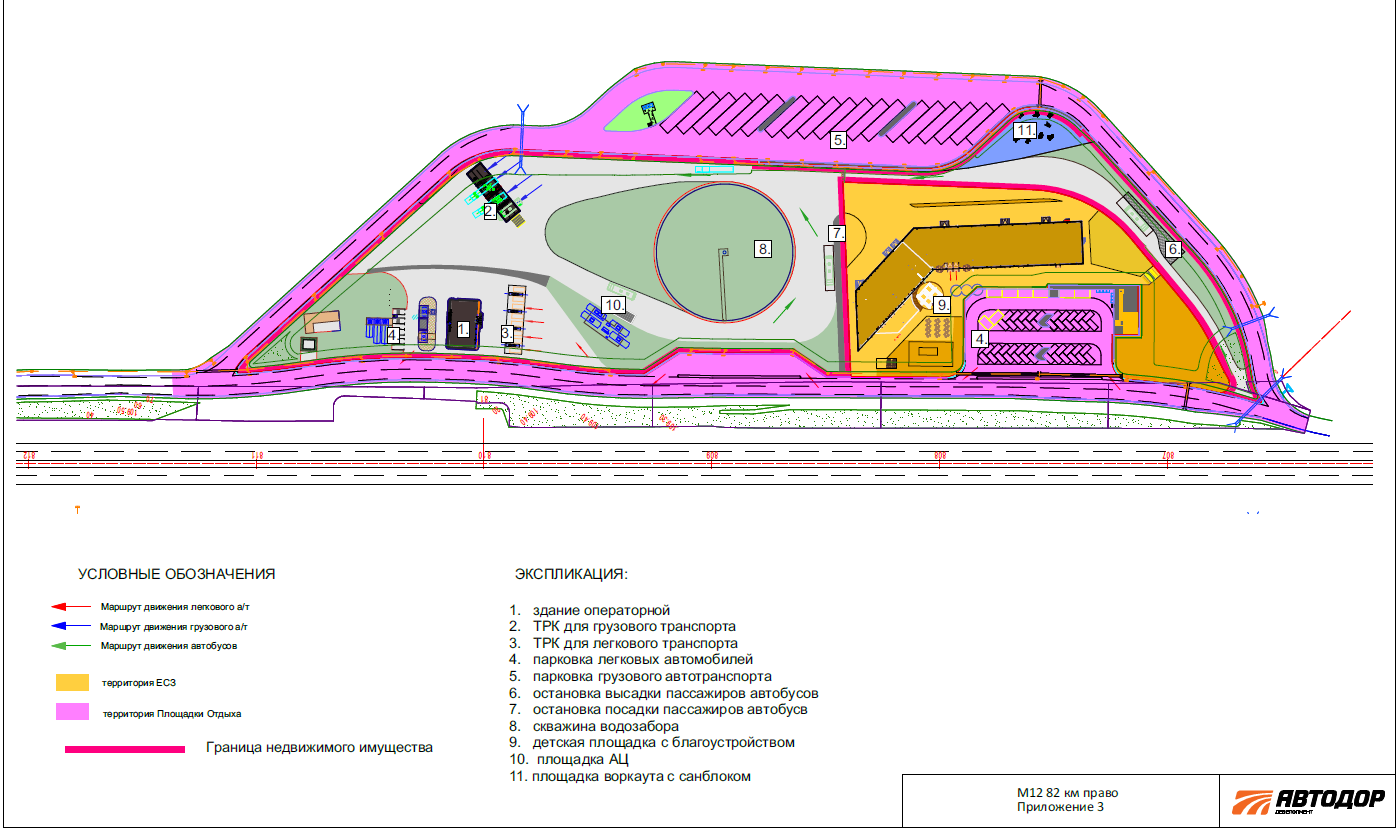 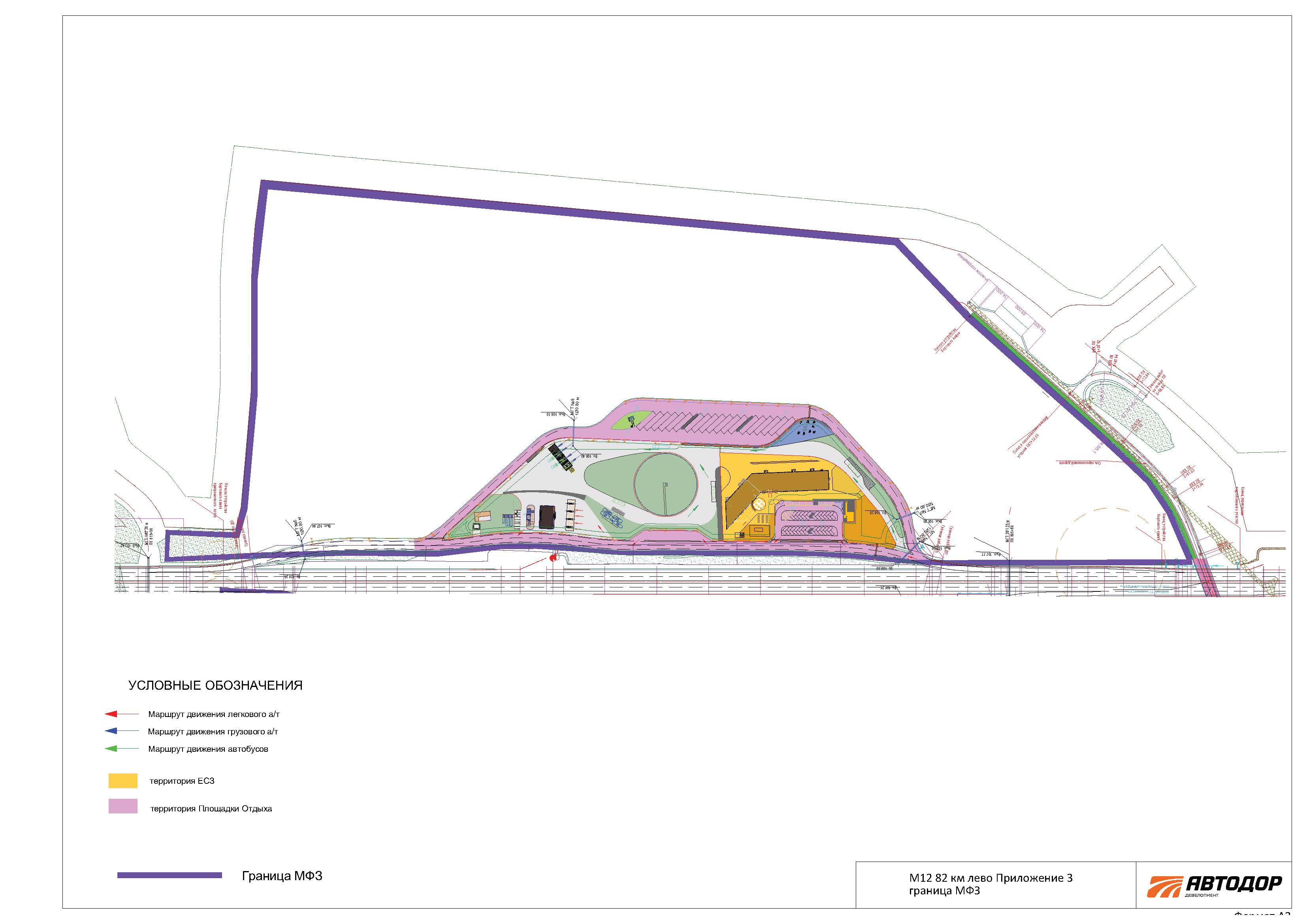 Схема не является проектной документацией. Радиусы, нормативные расстояния, ширины проездов, и проч. детали должны быть уточнены на стадии проектирования.Приложение № 4к Договоруот «___» _____________ 2022 г. № _________________________________________Характеристики ОбъектовОбщие принципы планирования территории многофункциональной зоны дорожного сервиса (далее – МФЗ):При проектировании и строительстве Объектов, площадные характеристики, пространственные решения, архитектурные решения, схему организации дорожного движения принимать согласно эскизу генерального плана территории МФЗ, представленному в Приложении № 3 Договора. Отдельные решения и параметры могут быть уточнены только на основании нормативных требований, исключительно по согласованию с Арендатором.Создаваемые Объекты должны быть ориентированы на оказание максимально качественных услуг пользователям Автомобильной дороги М-12. Качество архитектурных решений, эстетика внешнего вида объектов, благоустройства, малые архитектурные формы, должны быть современны, привлекательны, вандалоустойчивы, запроектированы с учетом рельефа местности и климатических условий.На территории МФЗ рекомендуется придерживаться принципа разделения потоков легкового и грузового транспорта. Необходимо предусмотреть специализированные, оборудованные остановки для посадки и высадки пассажиров автобусов, с учетом нормативных требований к таким объектам.Необходимо минимизировать пересечение пешеходных потоков пользователей с транспортными потоками. Для максимально безопасного перемещения пешеходов предусмотреть устройство тротуаров. При необходимости, в целях обеспечения безопасности пешеходов, использовать ограждения и иные средства и оборудование. Предпринять меры, исключающие беспрепятственный доступ (проход, проезд) через Недвижимое имущество третьих лиц со стороны смежных земельных участков, не входящих в территорию МФЗ, определяемую согласно Приложению № 3 к Договору.Вести строительство, а также планировать и проводить эксплуатацию Объектов и Недвижимого имущества с учетом будущей планируемой застройки частей земельного участка с кадастровым номером 33:12:011101:1216, отображенных в Приложении № 3 к Договору и не являющихся предметом настоящего Договора.Комплекс сооружений АЗСКомплекс АЗС предусмотреть состоящим из здания/строения/сооружения операторной, комплекса технических сооружений, раздаточных топливных колонок (топливораздаточного блока), навеса над топливно-раздаточными колонками, зоны размещения парковочных мест.Операторная АЗС общей площадью не более 450 м2, включая все технические и вспомогательные помещения.В составе здания операторной необходимо оказать услугу по приему платежей за топливо, а также рекомендуется предусмотреть отапливаемые освещенные туалеты свободного (бесплатного) доступа для всех пользователей Автомобильной дороги М-12, доступные пользователям вне зависимости от совершения покупки или иных факторов. Туалетные комнаты рассчитать, исходя из санитарно-гигиенических, противопожарных норм и требований других действующих нормативно-технических документов.Проектом предусмотреть мероприятия по обеспечению беспрепятственного доступа на МФЗ и в здание операторной АЗС маломобильных групп населения, инвалидов колясочников, в том числе пандусы, санитарно-гигиенические помещения, индивидуальную стоянку автомобиля и т.д., в соответствии с требованиями СП 59.13330.2016 «Доступность зданий и сооружений для маломобильных групп населения. Актуализированная редакция СНиП 35-01-2001».В составе торгового зала здания операторной допустимо предусмотреть функцию общественного питания (продажа продуктов общественного питания, блюд и напитков) и зону для приема пищи (столы, стулья).Со стороны главного фасада предусмотреть урны; в составе комплекса АЗС площадку под контейнеры ТБО.Разместить раздаточные топливные колонки для легковых ТС в количестве не менее 4 (четырех) ед. на 8 (восемь) заправочных постов (в том числе ДТ, АИ-92, АИ-95, АИ-98), с устройством навеса над заправочными островками для легковых автомобилей;В отдельной группе, размещенные отдельно от раздаточных топливных колонок легкового транспорта, предусмотреть скоростные раздаточные топливные колонки для грузовых ТС в количестве не менее 2 (двух) ед. на 4 (четыре) заправочных поста; Предусмотреть не менее одного поста подкачки шин;Предусмотреть возможность заправки автобусов в составе комплекса скоростных ТРК, предусмотренных для грузовых автомобилей; Предусмотреть устройство вызова оператора для помощи представителям маломобильных групп населения в заправке ТС.Комплекс технических сооружений, необходимых для функционирования здания и топливно-раздаточного блока, включая резервуары для хранения нефтепродуктов (объем и количество определить по расчету), резервуар противопожарного запаса воды (объем и количество определить по расчету), технологические трубопроводы системы АЗС, внутриплощадочные электрические сети и необходимые подводящие электрические сети (определить проектом по итогам получения технических требований и условий), здание трансформаторной подстанции,  источник резервного питания – дизель-генераторная установка, внутриплощадочные водопроводные сети и необходимые подводящие сети, молниезащиту, заземление, внутриплощадочные сети канализации, при необходимости подводящие сети канализации, септики и иные устройства канализационной системы, очистные сооружения поверхностного стока, сети наружного водоотведения, композитные установки локальной очистки сточных вод закрытого типа (определить проектом по итогам получения технических требований и условий); при необходимости разместить водозаборное устройство, обустроить павильон с насосным оборудованием.Зону размещения парковочных мест предусмотреть на Недвижимом имуществе, в частности: в составе части земельного участка с учетным номером :1215чзу2 из состава земельного участка с кадастровым номером 33:12:011101:1216 рекомендуется обустроить не более 10 (десяти) парковочных мест для легковых автомобилей, включая места для маломобильных групп населения (ММГН) по нормативу. Допускается совмещение парковочного места с местом для зарядки электроавтомобиля (в случае её размещения).Все указанные парковочные места выполнить в твердом асфальтовом покрытии. Все парковочные места должны быть доступны на свободной (бесплатной) основе для всех пользователей Автомобильной дороги М-12. Площадки для парковки любого вида транспортного средства выполнить в виде косых парковочных мест (угол 45–60°). При косом расположении принять следующие размеры парковочных мест в соответствии с требованиями пункта 5.7.3. ГОСТ 33062-2014 «Дороги автомобильные общего пользования». Минимальные размеры одного парковочного места для транспортных средств, управляемых инвалидами I и II групп или перевозящих таких инвалидов принять не менее заданных ГОСТ Р 52289-2019 «Технические средства организации дорожного движения. Правила применения дорожных знаков, разметки, светофоров, дорожных ограждений и направляющих устройств». Парковочные места необходимо обозначить разметкой, минимизировать количество бордюров и иных разделителей. Островки и тротуары необходимо предусмотреть в зоне расположения парковочных мест для автобусов в целях обеспечения свободной и безопасной посадки и высадки пассажиров. В зоне парковочных мест предусмотреть наружное освещение. Рекреационная зона с уличными спортивными тренажерами для взрослых Рекреационная зона должна быть доступна на свободной (бесплатной) основе для всех пользователей Автомобильной дороги М-12.Рекреационная зона должна объединить две функциональные составляющие: площадку со спортивными тренажерами (зону воркаута) и площадку для отдыха.Площадка со спортивными тренажерамиПлощадка на открытом воздухе для возрастной группы от 15 до 55 лет. Площадка должна быть оборудована различными снарядами для индивидуальных занятий спортом: брусья, рукоходы, скамьи для воркаута, лавки с упорами, скамьи для пресса, турники, каскады турников, шведские стенки, пространственные стенки, уличные тренажеры и проч. размещаемые как индивидуально, так и группами или комплексами. В составе устанавливаемого оборудования предусмотреть не менее пяти индивидуальных снарядов и один комплекс снарядов. Площадку предусмотреть для одновременного пребывания не менее 6 человек. Площадка должна иметь твердое утрамбованное основание и покрытие из полимерного или иного искусственного материала, рекомендуется покрытие из резиновой крошки.На территории площадки предусмотреть урны (не менее двух).Площадка для отдыхаПлощадка для отдыха предусматривает наиболее широкий спектр пользователей. Такая площадка должна обеспечивать возможность отдыха на открытом воздухе. С этой целью площадка может быть оборудована: скамейками, лавками, столами, теневыми навесами, гамаками, урнами, шезлонгами, и проч. элементами, малыми архитектурными формами рекреационного назначения и элементами озеленения – газон, кустарники, низкорослые деревья. Площадка должна иметь твердое утрамбованное основание, допускаются мощение тротуарной плиткой, набивное покрытие, газон, их комбинация.Минимально допустимое оборудование должно предусматривать отдых одновременно 6 человек с учетом социальной дистанции.На территории предусмотреть:Наружное освещение всей территории Недвижимого имущества в составе МФЗ (в т.ч. проездов) запроектировать в соответствии с СП 52.13330.2016 «Естественное и искусственное освещение. Актуализированная редакция СНиП 23-05-95*», ГОСТ Р 52766-2007 «Автомобильные дороги общего пользования. Элементы обустройства. Общие требования».При проектировании рассмотреть применение технологии интеллектуального энергоменеджмента с подготовкой технико-экономического обоснования.На всей территории выполнить разметку для обеспечения соблюдения принятой схемы организации дорожного движения (в том числе по типам транспортных средств с выделением пассажирских автобусов, легковых автомобилей, грузовых автомобилей), схемы парковки, обеспечения безопасности пешеходов.  Для обеспечения соблюдения принятой схемы организации дорожного движения при въезде на территорию МФЗ запроектировать и установить металлическую П-образную опору с размещением технических средств организации дорожного движения, обеспечивающих управление и распределение транспортных потоков, в зависимости от видов ТС и разрешенных направлений движения. Предусмотреть дублирование знаков дорожной разметкой.При въезде на и выезде с территории Недвижимого имущества, предназначенной для движения легковых ТС, предусмотреть размещение габаритных ворот, исключающих доступ грузовых ТС (в случае если размещение ворот не препятствует движению специального транспорта). Параметры габаритных ворот уточнить проектом.Необходимо предусмотреть место для курения, максимально отдаленное от топливных резервуаров и рекреационных объектов. Место для курения оборудовать специализированной урной и навесом.Для обеспечения безопасного маневрирования грузовых транспортных средств и пассажирских автобусов на территории МФЗ рекомендуется применять радиус не менее 30 метров.Для легкового и грузового транспорта ширину проездов предусмотреть 7,5 метров, для спецтранспорта - согласно действующим нормативам.В зоне въезда на территорию МФЗ предусмотреть остановку пассажирских автобусов, предназначенную для высадки пассажиров; после заправки пассажирского автобуса на скоростной дизельной ТРК, предназначенной для грузовых автомобилей, предусмотреть возможность его разворота для следования на парковку, предназначенную для ожидания и посадки пассажиров. Парковку и место посадки пассажиров предусмотреть в зоне пешеходной доступности от Единого сервисного здания в составе МФЗ, а также АЗС. Остановки для посадки/высадки предусмотреть с учетом нормативных требований к таким объектам оборудованными навесами и урнами. Также предусмотреть пешеходные переходы к остановкам и выделить их дорожными знаками и барьерным ограждением для обеспечения безопасности пешеходов.Проект освещения разработать для всей территории Недвижимого имущества и согласовать с Арендатором. В случае необходимости нарушения целостности конструктивных элементов, инженерных сетей, оборудования Автомобильной дороги (в том числе Площадки отдыха), обеспечить за свой счет и по согласованию с Арендатором выполнение полного комплекса работ и мероприятий, направленных на возмещение (в натуральной форме) ущерба, причинённого таким нарушением, а также гарантировать полную функциональность и работоспособность инженерных сетей автомобильной дороги и ее элементов, а также обеспечить условия для эксплуатации автомобильной дороги, ее элементов и инженерных сетей.   При наличии в пятне застройки комплекса зданий и сооружений, запланированных к строительству в последующие этапы, либо более поздние сроки, в том числе на частях, не являющихся предметом настоящего Договора, в целях соблюдения будущего комплексного функционирования МФЗ, предусмотреть проектом водоотведение наружных стоков с данных территорий.В качестве элемента архитектурно-планировочного решения, для оформления комплекса АЗС допустимо разместить перед зданием АЗС флагштоки, но не более трёх, для информирования пользователей М-12 о стоимости топлива допустимо размещение информационной стелы. Габариты стелы и точку размещения согласовать с Арендатором.Приложение № 5к Договоруот «___» _____________ 2022 г. № _________________________________________(ФОРМА)АКТ ПРИЕМА-ПЕРЕДАЧИ земельных участков к договору передачи в субарендунедвижимого имущества, являющегося федеральной собственностьюот «___» _____________ 20__ г. № _________________________________________г. Москва	«___» _____________ 2022 г.Государственная компания «Российские автомобильные дороги», именуемая в дальнейшем «Арендатор», в лице ______________________________________________________, действующего на основании_________________________, передает, а_______________________________________, именуемое в дальнейшем «Субарендатор», в лице___________________________________, действующего на основании ____________ в соответствии с Договором передачи в субаренду недвижимого имущества, являющегося федеральной собственностью, от ________________ № ___________ (далее – Договор) принимает:земельные участки ____________________________________________________________________ (далее – Недвижимое имущество).На момент передачи Недвижимое имущество находится в состоянии пригодном для использования в соответствии с целями и условиями его предоставления.Стороны в отношении передаваемого по настоящему акту Недвижимому имуществу взаимных претензий не имеют.Приложение № 6к Договоруот «___» _____________ 2022 г. № _________________________________________(ФОРМА)АКТ ПРИЕМА-ПЕРЕДАЧИ (возврата)земельных участков к договору передачи в субарендунедвижимого имущества, являющегося федеральной собственностьюот «___» _____________ 20__ г. № _________________________________________г. Москва	«___» _____________ 2022 г.______________________________ именуемое в дальнейшем «Субарендатор» в лице ______________________________________, действующего на основании _________________________, передает, а Государственная компания «Российские автомобильные дороги», именуемая в дальнейшем «Арендатор», в лице___________________________________, действующего на основании ____________ в соответствии с Договором передачи в субаренду недвижимого имущества, являющегося федеральной собственностью, от ________________ № ___________ (далее – Договор) принимает:земельные участки ____________________________________________________________________ (далее – Недвижимое имущество).На момент передачи Недвижимое имущество находится в состоянии пригодном для использования в соответствии с целями и условиями его предоставления, а также в состоянии, указанном в Акте приема-передачи.Стороны в отношении передаваемого по настоящему акту Недвижимому имуществу взаимных претензий не имеют.Приложение № 7к Договоруот «___» _____________ 2022 г. № _________________________________________ПЕРЕЧЕНЬнормативной документации, подлежащей в обязательном порядке учету Субарендатором при проектировании Объектов.Перечень нормативной документации, подлежащей в обязательном порядке учету Субарендатором при проектировании Объектов принят в соответствии с приказом Государственной компании «Российские автомобильные дороги» от 01.02.2022 № 13 «Об утверждении Перечня нормативных документов, включаемых в проекты долгосрочных инвестиционных соглашений, концессионных соглашений, в договоры на выполнение работ по проведению инженерных изысканий, подготовке технико-экономического обоснования, проектированию, строительству, реконструкции, капитальному ремонту, ремонту, содержанию и комплексному обустройству автомобильных дорог, по подготовке территорий строительства и на оказание услуг по строительному контролю на объектах Государственной компании «Российские автомобильные дороги» (размещен на официальном сайте Государственной компании в информационно-телекоммуникационной сети «Интернет» https://www.ruhw.ru/ по ссылке: https://www.ruhw.ru/upload/iblock/057/Prikaz-_-13-ot-01.02.2022_13_01_02_2022_ver1_.PDF_0.PDF ).Примечание – при пользовании настоящим перечнем необходимо проверить действие документов. Если документ заменен (изменен), необходимо использовать действующую версию этого документа с учетом всех внесенных изменений. Отмененные документы при реализации Договора не применяются.АРЕНДАТОР:АРЕНДАТОР:Государственная компания «Российские автомобильные дороги» (Государственная компания «Автодор»)Государственная компания «Российские автомобильные дороги» (Государственная компания «Автодор»)Государственная компания «Российские автомобильные дороги» (Государственная компания «Автодор»)Государственная компания «Российские автомобильные дороги» (Государственная компания «Автодор»)Государственная компания «Российские автомобильные дороги» (Государственная компания «Автодор»)Государственная компания «Российские автомобильные дороги» (Государственная компания «Автодор»)Адрес местонахожденияАдрес местонахождения127006, г. Москва, Страстной б-р, д. 9127006, г. Москва, Страстной б-р, д. 9127006, г. Москва, Страстной б-р, д. 9127006, г. Москва, Страстной б-р, д. 9127006, г. Москва, Страстной б-р, д. 9127006, г. Москва, Страстной б-р, д. 9Адрес почтовыйАдрес почтовый127006, г. Москва, Страстной б-р, д. 9127006, г. Москва, Страстной б-р, д. 9127006, г. Москва, Страстной б-р, д. 9127006, г. Москва, Страстной б-р, д. 9127006, г. Москва, Страстной б-р, д. 9127006, г. Москва, Страстной б-р, д. 9ИНН7717151380КПП770701001ОКПО94158138ОГРН1097799013652Расчетный счетРасчетный счет405 038 106 380 900 000 02405 038 106 380 900 000 02405 038 106 380 900 000 02405 038 106 380 900 000 02в банкеПАО «Сбербанк России» г. МоскваКорреспондентский счетКорреспондентский счет301 018 104 000 000 002 25301 018 104 000 000 002 25301 018 104 000 000 002 25301 018 104 000 000 002 25БИК044525225телефон+7 (495) 727-1195факс+7 (495) 784-68-04e-mailinfo@russianhighways.ruhttp://www.russianhighways.ru СУБАРЕНДАТОР:СУБАРЕНДАТОР:Адрес местонахожденияАдрес местонахожденияАдрес почтовыйАдрес почтовыйИННКППОКПООГРНРасчетный счетРасчетный счетв банкеКорреспондентский счетКорреспондентский счетБИКтелефонфаксe-mailhttp://АРЕНДАТОР:СУБАРЕНДАТОР:Заместитель председателя правления по операторской деятельности и развитию пользовательских сервисов Государственной компании «Российские автомобильные дороги»____________________ К.Т. Макиев                м.п.Заместитель председателя правления по операторской деятельности и развитию пользовательских сервисов Государственной компании «Российские автомобильные дороги»____________________ К.Т. Макиев                м.п.___________________________ Ф.И.О.                м.п.АРЕНДАТОР:СУБАРЕНДАТОР:Заместитель председателя правления по операторской деятельности и развитию пользовательских сервисов Государственной компании «Российские автомобильные дороги»____________________ К.Т. МакиевЗаместитель председателя правления по операторской деятельности и развитию пользовательских сервисов Государственной компании «Российские автомобильные дороги»____________________ К.Т. Макиев___________________________ Ф.И.О.
            м.п.АРЕНДАТОР:СУБАРЕНДАТОР:Заместитель председателя правления по операторской деятельности и развитию пользовательских сервисов Государственной компании «Российские автомобильные дороги»____________________ К.Т. Макиев                м.п.Заместитель председателя правления по операторской деятельности и развитию пользовательских сервисов Государственной компании «Российские автомобильные дороги»____________________ К.Т. Макиев                м.п.___________________________ Ф.И.О.                м.п.АРЕНДАТОР:СУБАРЕНДАТОР:Заместитель председателя правления по операторской деятельности и развитию пользовательских сервисов Государственной компании «Российские автомобильные дороги»____________________ К.Т. Макиев                м.п.Заместитель председателя правления по операторской деятельности и развитию пользовательских сервисов Государственной компании «Российские автомобильные дороги»____________________ К.Т. Макиев                м.п.___________________________ Ф.И.О.                м.п.АРЕНДАТОР:СУБАРЕНДАТОР:Заместитель председателя правления по операторской деятельности и развитию пользовательских сервисов Государственной компании «Российские автомобильные дороги»____________________ К.Т. Макиев                м.п.Заместитель председателя правления по операторской деятельности и развитию пользовательских сервисов Государственной компании «Российские автомобильные дороги»____________________ К.Т. Макиев                м.п.___________________________ Ф.И.О.                м.п.№п/пОбозначение нормативного документаНаименование нормативного документаСТАНДАРТЫСТАНДАРТЫСТАНДАРТЫГОСТ 17.4.3.02-85Охрана природы (ССОП). Почвы. Требования к охране плодородного слоя почвы при производстве земляных работГОСТ 17.4.3.03-85Охрана природы (ССОП). Почвы. Общие требования к методам определения загрязняющих веществГОСТ 17.4.3.04-85Охрана природы. Почвы. Общие требования к контролю и охране от загрязнения ГОСТ 17.4.4.02-2017Охрана природы (ССОП). Почвы. Методы отбора и подготовки проб для химического, бактериологического, гельминтологического анализаГОСТ 17.4.3.01-2017Охрана природы (ССОП). Почвы. Общие требования к отбору пробГОСТ Р 58486-2019 Охрана природы. Почвы. Номенклатура показателей санитарного состоянияГОСТ 17.5.3.05-84Охрана природы (ССОП). Рекультивация земель. Общие требования к землеваниюГОСТ 21.701-2013Система проектной документации для строительства (СПДС). Правила выполнения рабочей документации автомобильных дорог (переиздание)ГОСТ 21.502-2016Система проектной документации для строительства (СПДС). Правила выполнения рабочей документации металлических конструкций (переиздание)ГОСТ Р 21.101-2020Система проектной документации для строительства (СПДС). Основные требования к проектной и рабочей документации ГОСТ Р 21.1003-2009Система проектной документации для строительства (СПДС). Учет и хранение проектной документации (переиздание)ГОСТ 21.001-2013Система проектной документации для строительства (СПДС). Общие положения (переиздание)ГОСТ 21.002-2014Система проектной документации для строительства (СПДС). Нормоконтроль проектной и рабочей документацииГОСТ 21.508-2020Система проектной документации для строительства (СПДС). Правила выполнения рабочей документации генеральных планов предприятий, сооружений и жилищно-гражданских объектов ГОСТ 21.204-2020Система проектной документации для строительства (СПДС). Условные графические обозначения и изображения элементов генеральных планов и сооружений транспортаГОСТ 21.302-2013Система проектной документации для строительства (СПДС). Условные графические обозначения в документации по инженерно-геологическим изысканиям (переиздание)ГОСТ Р 21.703-2020Система проектной документации для строительства (СПДС). Правила выполнения рабочей документации проводных средств связиГОСТ 21.704-2011Система проектной документации для строительства (СПДС). Правила выполнения рабочей документации наружных сетей водоснабжения и канализации (с изменением № 1)ГОСТ 21.110-2013Система проектной документации для строительства (СПДС). Спецификация оборудования, изделий и материалов (с поправкой)ГОСТ 5180-2015Грунты. Методы лабораторного определения физических характеристикГОСТ 12071-2014Грунты. Отбор, упаковка, транспортирование и хранение образцовГОСТ 12248.1-11-2020Грунты. Методы определения характеристик ГОСТ 12536-2014Грунты. Методы лабораторного определения гранулометрического (зернового) и микроагрегатного составаГОСТ 19912-2012Грунты. Методы полевых испытаний статическим и динамическим зондированием (с изменением № 1)ГОСТ 20276.1-2020Грунты. Методы испытания штампомГОСТ 20276.2-2020Грунты. Метод испытания радиальным прессиометромГОСТ 20276.3-2020Грунты. Метод испытания горячим штампом мерзлых грунтовГОСТ 20276.4-2020Грунты. Метод среза целиков грунтаГОСТ 20522-2012Грунты. Методы статистической обработки результатов испытаний  ГОСТ 22733-2016Грунты. Метод лабораторного определения максимальной плотности (с поправкой)ГОСТ 23061-2012Грунты. Методы радиоизотопных измерений плотности и влажности  ГОСТ 23161-2012Грунты. Метод лабораторного определения характеристик просадочности (переиздание)ГОСТ 23278-2014Грунты. Методы полевых испытаний проницаемостиГОСТ 23740-2016Грунты. Методы определения содержания органических веществГОСТ 24846-2019Грунты. Методы измерения деформаций оснований зданий и сооруженийГОСТ 24847-2017Грунты. Методы определения глубины сезонного промерзанияГОСТ 25100-2020Грунты. КлассификацияГОСТ 25358-2020Грунты. Метод полевого определения температурыГОСТ 25584-2016Грунты. Методы лабораторного определения коэффициента фильтрации (с поправкой)ГОСТ 26262-2014Грунты. Методы полевого определения глубины сезонного оттаивания (переиздание)ГОСТ 27217-2012Грунты. Метод полевого определения удельных касательных сил морозного пучения  ГОСТ 28622-2012Грунты. Метод лабораторного определения степени пучинистости (переиздание)ГОСТ 30416-2020Грунты. Лабораторные испытания. Общие положенияГОСТ 30672-2019Грунты. Полевые испытания. Общие положенияГОСТ 24847-2017Грунты. Методы определения глубины сезонного промерзанияГОСТ Р 56726-2015Грунты. Метод лабораторного определения удельной касательной силы морозного пучения (с изменением №1)ГОСТ 30491-2012Смеси органоминеральные и грунты, укрепленные органическими вяжущими, для дорожного и аэродромного строительства. Технические условия (переиздание)ГОСТ 23558-94Смеси щебеночно-гравийно-песчаные и грунты, обработанные неорганическими вяжущими материалами, для дорожного и аэродромного строительства. Технические условия (с изменениями № 1, 2)ГОСТ Р 55028-2012Дороги автомобильные общего пользования. Материалы геосинтетические для дорожного строительства. Классификация, термины и определения (переиздание)ГОСТ Р 55029-2020Дороги автомобильные общего пользования. Материалы геосинтетические для армирования асфальтобетонных слоев дорожной одежды. Технические требованияГОСТ Р 55030-2012Дороги автомобильные общего пользования. Материалы геосинтетические для дорожного строительства. Метод определения прочности при растяжении (переиздание)ГОСТ Р 55031-2012Дороги автомобильные общего пользования. Материалы геосинтетические для дорожного строительства. Метод определения устойчивости к ультрафиолетовому излучению (переиздание)ГОСТ Р 55032-2012Дороги автомобильные общего пользования. Материалы геосинтетические для дорожного строительства. Метод определения устойчивости к многократному замораживанию и оттаиванию (переиздание)ГОСТ Р 55033-2012Дороги автомобильные общего пользования. Материалы геосинтетические для дорожного строительства. Метод определения гибкости при отрицательных температурах (переиздание)ГОСТ Р 55034-2012Дороги автомобильные общего пользования. Материалы геосинтетические для армирования асфальтобетонных слоев дорожной одежды. Метод определения теплостойкости (переиздание)ГОСТ Р 55035-2012Дороги автомобильные общего пользования. Материалы геосинтетические для дорожного строительства. Метод определения устойчивости к агрессивным средам (переиздание)ГОСТ Р 56335-2015 Дороги автомобильные общего пользования. Материалы геосинтетические для дорожного строительства. Метод определения прочности при статическом продавливании (с поправкой)ГОСТ Р 56336-2015 Дороги автомобильные общего пользования. Материалы геосинтетические. Метод определения стойкости к циклическим нагрузкам (переиздание)ГОСТ Р 56337-2015 Дороги автомобильные общего пользования. Материалы геосинтетические. Метод определения прочности при динамическом продавливании (испытание падающим конусом) (переиздание)ГОСТ Р 56338-2015 Дороги автомобильные общего пользования. Материалы геосинтетические для армирования нижних слоев основания дорожной одежды. Технические требования (переиздание)ГОСТ Р 56339-2015 Дороги автомобильные общего пользования. Материалы геосинтетические для дорожного строительства. Метод определения ползучести при растяжении и разрыва при ползучести (переиздание)ГОСТ Р 58830-2020 Дороги автомобильные общего пользования. Материалы геосинтетические для дорожного строительства. Методика определения устойчивости геосинтетических материалов к микробиологическому воздействиюГОСТ Р 56419-2015Дороги автомобильные общего пользования. Материалы геосинтетические для разделения слоев дорожной одежды из минеральных материалов. Технические требованияГОСТ Р 52608-2006Материалы геотекстильные. Методы определения водопроницаемостиГОСТ Р 53238-2008Материалы геотекстильные. Метод определения характеристики порГОСТ 10060-2012Бетоны. Методы определения морозостойкости (с поправками)ГОСТ 10180-2012Бетоны. Методы определения прочности по контрольным образцам ГОСТ 12730.0-2020Бетоны. Общие требования к методам определения плотности, влажности, водопоглощения, пористости и водонепроницаемостиГОСТ 12730.1-2020Бетоны. Метод определения плотностиГОСТ 12730.2-2020Бетоны. Метод определения влажности (с поправкой)ГОСТ 12730.3-2020Бетоны. Метод определения водопоглощенияГОСТ 12730.5-2018Бетоны. Методы определения водонепроницаемостиГОСТ 12852.0-2020Бетон ячеистый. Общие требования к методам испытанийГОСТ 12852.5-2020Бетон ячеистый. Метод определения коэффициента паропроницаемостиГОСТ 12852.6-2020Бетон ячеистый. Метод определения сорбционной влажностиГОСТ 22690-2015Бетоны. Определение прочности механическими методами неразрушающего контроляГОСТ 22783-77Бетоны. Метод ускоренного определения прочности на сжатиеГОСТ 24316-80Бетоны. Метод определения тепловыделения при тверденииГОСТ 24452-80Бетоны. Методы определения призменной прочности, модуля упругости и коэффициента ПуассонаГОСТ 24544-2020Бетоны. Методы определения деформаций усадки и ползучести ГОСТ 24545-81Бетоны. Методы испытаний на выносливостьГОСТ 25192-2012Бетоны. Классификация и общие технические требования (переиздание)ГОСТ 25214-82Бетон силикатный плотный. Технические условия  ГОСТ Р 58895-2020Бетоны химически стойкие. Технические условияГОСТ 31359-2007Бетоны ячеистые автоклавного твердения. Технические условияГОСТ 26134-2016Бетоны. Ультразвуковой метод определения морозостойкости (переиздание)ГОСТ 26633-2015Бетоны тяжелые и мелкозернистые. Технические условияГОСТ 27005-2014Бетоны легкие и ячеистые. Правила контроля средней плотностиГОСТ 29167-91Бетоны. Методы определения характеристики трещиностойкости (вязкости разрушения) при статическом нагруженииГОСТ 18105-2018 Бетоны. Правила контроля и оценки прочности (с поправкой)ГОСТ 27006-2019Бетоны. Правила подбора составаГОСТ 13015-2012Изделия бетонные и железобетонные для строительства. Общие технические требования. Правила приемки, маркировки, транспортирования и хранения (переиздание)ГОСТ 17625-83Конструкция и изделия железобетонные. Радиационный метод определения толщины защитного слоя бетона, размеров и расположения арматурыГОСТ 22362-77Конструкции железобетонные. Методы измерения силы натяжения арматурыГОСТ 22904-93Конструкции железобетонные. Магнитный метод определения толщины защитного слоя бетона и расположения арматурыГОСТ 19804-2012Сваи железобетонные заводского изготовления. Общие технические условия  ГОСТ 20054-2016Трубы бетонные безнапорные. Технические условияГОСТ 22000-86Трубы бетонные и железобетонные. Типы и основные параметрыГОСТ 25818-2017Золы-уноса тепловых электростанций для бетонов. Технические условия.ГОСТ 24547-2016Звенья железобетонные водопропускных труб под насыпи автомобильных и железных дорог. Общие технические условия (переиздание)ГОСТ 24211-2008Добавки для бетонов и строительных растворов. Общие технические условия (с изменением № 1, с поправкой)ГОСТ 32496-2013Заполнители пористые для легких бетонов. Технические условия (переиздание)ГОСТ 25592-2019Смеси золошлаковые тепловых электростанций для бетонов. Технические условияГОСТ 31015-2002Смеси асфальтобетонные и асфальтобетон щебеночно-мастичные. Технические условия (с поправкой)ГОСТ 9128-2009Смеси асфальтобетонные дорожные, аэродромные и асфальтобетон. Технические условияГОСТ 7473-2010Смеси бетонные. Технические условия (с поправкой)ГОСТ 10181-2014Смеси бетонные. Методы испытанийГОСТ 26644-85Щебень и песок из шлаков тепловых электростанций для бетона. Технические условия (с изменением № 1)ГОСТ 31383-2008Защита бетонных и железобетонных конструкций от коррозии. Методы испытанийГОСТ 23732-2011Вода для бетонов и строительных растворов. Технические условия ГОСТ 310.1-76Цементы. Методы испытаний. Общие положения (с изменением № 1)ГОСТ 310.2-76Цементы. Методы определение тонкости помола (с изменением № 1)ГОСТ 310.3-76Цементы. Методы определения нормальной густоты, сроков схватывания и равномерности изменения объема (с изменением №1)ГОСТ 310.4-81Цементы. Методы определения предела прочности при изгибе и сжатии (с изменениями № 1,2)ГОСТ 310.5-88Цементы. Метод определения тепловыделенияГОСТ 310.6-2020Цементы. Метод определения водоотделенияГОСТ 11052-74Цемент гипсоглиноземистый расширяющийсяГОСТ 22266-2013Цементы сульфатостойкие. Технические условияГОСТ 30515-2013Цементы. Общие технические условия (переиздание с поправкой, с изменением №1)ГОСТ 5382-2019Цементы и материалы цементного производства. Методы химического анализаГОСТ 30744-2001Цементы. Методы испытаний с использованием полифракционного песка (с поправкой, с изменением №1)ГОСТ Р 58100-2018Оценка соответствия. Правила сертификации цементов. Требования к технологическому регламенту производства цементаГОСТ 24640-91 (СТ СЭВ 6824-89)Добавки для цементов. Классификация (с изменением №1)ГОСТ 31108-2020Цементы общестроительные. Технические условияГОСТ Р 56829-2015Интеллектуальные транспортные системы. Термины и определенияГОСТ Р 8.589-2001Государственная система обеспечения единства измерений (ГСИ). Контроль загрязнения окружающей природной среды. Метрологическое обеспечение. Общие положенияГОСТ Р 8.905-2015Государственная система обеспечения единства измерений (ГСИ). Манометры показывающие. Рабочие средства измерений. Метрологические требования и методы испытаний (Переиздание)ГОСТ 15.601-98 Система разработки и постановки продукции на производство (СРПП). Техническое обслуживание и ремонт техники. Основные положенияГОСТ 15971-90Системы обработки информации. Термины и определенияГОСТ 19.101-77Единая система программной документации (ЕСПД). Виды программ и программных документов (с изменением № 1)ГОСТ 19.102-77Единая система программной документации (ЕСПД). Стадии разработкиГОСТ 19.105-78Единая система программной документации (ЕСПД). Общие требования к программным документам (с изменением № 1)ГОСТ 19.701-90Единая система программной документации (ЕСПД). Схемы алгоритмов, программ, данных и систем. Обозначения условные и правила выполненияГОСТ 19.201-78Единая система программной документации (ЕСПД). Техническое задание. Требования к содержанию и оформлению (с изменением № 1)ГОСТ 19.202-78Единая система программной документации (ЕСПД). Спецификация. Требования к содержанию и оформлению (с изменением № 1)ГОСТ 19.401-78Единая система программной документации (ЕСПД). Текст программы. Требования к содержанию и оформлению (с изменением № 1)ГОСТ 19.501-78Единая система программной документации (ЕСПД). Формуляр. Требования к содержанию и оформлениюГОСТ 19.502-78Единая система программной документации (ЕСПД). Описание применения. Требования к содержанию и оформлению (с изменением № 1)ГОСТ 19.503-79Единая система программной документации (ЕСПД). Руководство системного программиста. Требования к содержанию и оформлению (с изменением № 1)ГОСТ 19.504-79Единая система программной документации (ЕСПД). Руководство программиста. Требования к содержанию и оформлению (с изменением № 1)ГОСТ 19.505-79Единая система программной документации (ЕСПД). Руководство оператора. Требования к содержанию и оформлению (с изменением № 1)ГОСТ 19.506-79Единая система программной документации (ЕСПД). Описание языка. Требования к содержанию и оформлению (с изменением № 1)ГОСТ 19.507-79Единая система программной документации (ЕСПД). Ведомость эксплуатационных документов (с изменением № 1)ГОСТ 19.508-79Единая система программной документации (ЕСПД). Руководство по техническому обслуживанию. Требования к содержанию и оформлениюГОСТ 19.603-78Единая система программной документации (ЕСПД). Общие правила внесения изменений (с изменением № 1)ГОСТ Р 57193-2016Системная и программная инженерия. Процессы жизненного цикла системГОСТ Р 56713-2015 (ISO/IEC/IEEE 15289:2011)Системная и программная инженерия. Содержание информационных продуктов процесса жизненного цикла систем и программного обеспечения (документация)ГОСТ 24.301-80Система технической документации на АСУ. Общие требования к выполнению текстовых документов (с изменениями № 1, 2)ГОСТ 24.302-80Система технической документации на АСУ. Общие требования к выполнению схем (с изменениями № 1, 2, 3)ГОСТ 24.303-80Система технической документации на АСУ. Обозначения условные графические технических средствГОСТ 24.304-82Система технической документации на АСУ. Требования к выполнению чертежей (с изменением № 1)ГОСТ 24.401-80Система технической документации на АСУ. Внесение изменений (с изменениями № 1, 2)ГОСТ 24.501-82Автоматизированные системы управления дорожным движением. Общие требованияГОСТ 34.601-90Информационная технология (ИТ). Комплекс стандартов на автоматизированные системы. Автоматизированные системы. Стадии созданияГОСТ Р 59853-2021Информационные технологии. Комплекс стандартов на автоматизированные системы. Автоматизированные системы. Термины и определенияГОСТ 34.201-2020Информационные технологии. Комплекс стандартов на автоматизированные системы. Виды, комплектность и обозначение документов при создании автоматизированных системГОСТ 34.401-90Информационная технология (ИТ). Комплекс стандартов на автоматизированные системы. Средства технические периферийные автоматизированных систем дорожного движения. Типы и технические требованияГОСТ 34.602-2020Информационные технологии. Комплекс стандартов на автоматизированные системы. Техническое задание на создание автоматизированной системыГОСТ Р 59792-2021Информационные технологии. Комплекс стандартов на автоматизированные системы. Виды испытаний автоматизированных системГОСТ Р 53113.1-2008Информационная технология (ИТ). Защита информационных технологий и автоматизированных систем от угроз информационной безопасности, реализуемых с использованием скрытых каналов. Часть 1. Общие положенияГОСТ Р 53113.2-2009Информационная технология (ИТ). Защита информационных технологий и автоматизированных систем от угроз информационной безопасности, реализуемых с использованием скрытых каналов. Часть 2. Рекомендации по организации защиты информации, информационных технологий и автоматизированных систем от атак с использованием скрытых каналовГОСТ Р 53245-2008Информационные технологии (ИТ). Системы кабельные структурированные. Монтаж основных узлов системы. Методы испытанияГОСТ Р 53246-2008Информационные технологии (ИТ). Системы кабельные структурированные. Проектирование основных узлов системы. Общие требованияГОСТ Р ИСО/МЭК ТО 19791-2008Информационная технология (ИТ). Методы и средства обеспечения безопасности. Оценка безопасности автоматизированных системГОСТ 23545-79Автоматизированные системы управления дорожным движением. Условные обозначения на схемах и планах (с изменением № 1)ГОСТ 34.603-92Информационная технология. Виды испытаний автоматизированных системГОСТ Р ИСО/МЭК ТО 9294-93Информационная технология (ИТ). Руководство по управлению документированием программного обеспеченияГОСТ Р ИСО/МЭК 12119-2000Информационная технология (ИТ). Пакеты программ. Требования к качеству и тестированиеГОСТ Р 34.10-2012Информационная технология (ИТ). Криптографическая защита информации. Процессы формирования и проверки электронной цифровой подписиГОСТ Р 34.11-2012Информационная технология. Криптографическая защита информации. Функция хэширования (с поправкой)ГОСТ 34.12-2018Информационная технология (ИТ). Криптографическая защита информации. Блочные шифры  (с поправками)ГОСТ 34.13-2018Информационная технология (ИТ). Криптографическая защита информации. Режимы работы блочных шифров (с поправкой)ГОСТ Р ИСО/МЭК 27005-2010Информационная технология (ИТ). Методы и средства обеспечения безопасности. Менеджмент риска информационной безопасностиГОСТ Р ИСО/МЭК ТО 13335-5-2006Информационная технология (ИТ). Методы и средства обеспечения безопасности. Часть 5. Руководство по менеджменту безопасности сетиГОСТ Р ИСО/МЭК 15408-1-2012Информационная технология (ИТ). Методы и средства обеспечения безопасности. Критерии оценки безопасности информационных технологий. Часть 1. Введение и общая модельГОСТ Р ИСО/МЭК 15408-2-2013Информационная технология (ИТ). Методы и средства обеспечения безопасности. Критерии оценки безопасности информационных технологий. Часть 2. Функциональные компоненты безопасностиГОСТ Р ИСО/МЭК 15408-3-2013Информационная технология (ИТ). Методы и средства обеспечения безопасности. Критерии оценки безопасности информационных технологий. Часть 3. Компоненты доверия к безопасностиГОСТ Р 57628-2017Информационная технология (ИТ). Методы и средства обеспечения безопасности. Руководство по разработке профилей защиты и заданий по безопасностиГОСТ Р ИСО/МЭК ТО 18044-2007Информационная технология (ИТ). Методы и средства обеспечения безопасности. Менеджмент инцидентов информационной безопасности (переиздание)ГОСТ Р ИСО/МЭК 27001-2021Информационная технология. Методы и средства обеспечения безопасности. Системы менеджмента информационной безопасности. ТребованияГОСТ Р ИСО/МЭК 27004-2021Информационные технологии. Методы и средства обеспечения безопасности. Менеджмент информационной безопасности. Мониторинг, оценка защищенности, анализ и оцениваниеГОСТ Р ИСО/МЭК 27006-2020 Информационная технология (ИТ). Методы и средства обеспечения безопасности. Требования к органам, осуществляющим аудит и сертификацию систем менеджмента информационной безопасностиГОСТ Р 59792-2021Информационные технологии (ИТ). Комплекс стандартов на автоматизированные системы. Виды испытаний автоматизированных системГОСТ Р 56294-2014 Интеллектуальные транспортные системы. Требования к функциональной и физической архитектурам интеллектуальных транспортных системГОСТ Р 56351-2015Интеллектуальные транспортные системы. Косвенное управление транспортными потоками. Требования к технологии информирования участников дорожного движения посредством динамических информационных таблоГОСТ Р 56350-2015Интеллектуальные транспортные системы. Косвенное управление транспортными потоками. Требования к динамическим информационным таблоГОСТ Р 56675-2015Интеллектуальные транспортные системы. Подсистема контроля и учета состояния автомобильных дорог города, региона на основе анализа телематических данных дорожных машинГОСТ Р ИСО 14813-1-2011Интеллектуальные транспортные системы. Схема построения архитектуры интеллектуальных транспортных систем. Часть 1. Сервисные домены в области интеллектуальных транспортных систем, сервисные группы и сервисыГОСТ Р ИСО 21214-2015Интеллектуальные транспортные системы. Радиоинтерфейс непрерывного действия, длинный и средний диапазоны (CALM). Инфракрасные системы (переиздание)ГОСТ Р ИСО 21218-2015Интеллектуальные транспортные системы. Доступ к наземным мобильным средствам связи (CALM). Поддержка технологии доступаГОСТ Р 57186-2016Интеллектуальные транспортные системы. Система контроля и учета состояния автомобильных дорог. Назначение, состав и характеристики бортового навигационно-связного оборудования дорожных машинГОСТ Р 56293-2014Интеллектуальные транспортные системы. Технология и организация ситуационного управления пассажирским транспортом. Требования к организации, функциям и решаемым задачам при обслуживании массовых спортивных мероприятийГОСТ Р ИСО 17261-2014Интеллектуальные транспортные системы. Автоматическая идентификация транспортных средств и оборудования. Архитектура и терминология в секторе интермодальных грузовых перевозок (переиздание)ГОСТ Р 56670-2015Интеллектуальные транспортные системы. Подсистема мониторинга параметров транспортных потоков на основе анализа телематических данных городского пассажирского транспортаГОСТ Р ИСО 22178-2016Интеллектуальные транспортные системы. Низкоскоростные системы слежения. Требования к эксплуатации и процедуре испытаний.ГОСТ Р 57187-2016Интеллектуальные транспортные системы. Протокол обмена данными бортового телематического устройства транспортного средства городского пассажирского транспорта с системой диспетчерского управленияISO 17264:2009Интерфейсы автоматической идентификации транспортных средств и оборудования (AVI/AEI)ISO 17267:2009Интеллектуальные транспортные системы. Навигационные системы. Интерфейс прикладного примененияГОСТ 24.703-85Единая система стандартов автоматизированных систем управления. Типовые проектные решения в АСУ. Основные положенияГОСТ 24.701-86Единая система стандартов автоматизированных систем управления. Надежность автоматизированных систем управления. Основные положенияГОСТ 24.702-85Единая система стандартов автоматизированных систем управления. Эффективность автоматизированных систем управления. Основные положенияГОСТ 27.102-2021Надежность в технике. Надежность объекта. Термины и определенияГОСТ Р ИСО 24534-1-2014Автоматическая идентификация транспортных средств и оборудования. Электронная регистрационная идентификация (ERI) транспортных средств. Часть 1. АрхитектураГОСТ Р ИСО 17573-2014 Электронный сбор платежей. Архитектура систем для взимания платы за проезд транспортных средствГОСТ Р 52266-2020Кабели оптические. Общие технические условия (с поправкой)ГОСТ Р МЭК 794-1-93Кабели оптические. Общие технические требованияГОСТ Р МЭК 60794-1-23-2017Кабели оптические. Часть 1-23. Общие технические требования. Основные методы испытаний оптических кабелей. Методы испытаний элементов кабеля (переиздание)ГОСТ Р МЭК 60794-1-22-2017Кабели оптические. Часть 1-22. Общие технические требования. Основные методы испытаний оптических кабелей. Методы испытаний на воздействия внешних факторов (с поправкой)ГОСТ Р МЭК 60794-1-2-2017Кабели оптические. Часть 1-2. Общие технические требования. Основные методы испытаний оптических кабелей. Общее руководство (переиздание)ГОСТ Р 53316-2021Электропроводки. Сохранение работоспособности в условиях стандартного температурного режима пожара. Методы испытанийГОСТ 12.2.049-80Система стандартов безопасности труда. Оборудование производственное. Общие эргономические требованияГОСТ 24750-81Средства технические вычислительной техники. Общие требования технической эстетикиГОСТ 20397-82Средства технические малых электронных вычислительных машин. Общие технические требования, приемка, методы испытаний, маркировка, упаковка, транспортирование и хранение, гарантии изготовителяГОСТ 21552-84Средства вычислительной техники. Общие технические требования, приемка, методы испытания, маркировка, упаковка, транспортирование и хранение (с изменениями № 1, 2, 3)ГОСТ Р 52870-2007Средства отображения информации коллективного пользования. Требования к визуальному отображению информации и способы измеренияГОСТ Р 50739-95Средства вычислительной техники. Защита от несанкционированного доступа к информации. Общие технические требованияГОСТ 31380-2009Глобальные навигационные спутниковые системы. Аппаратура потребителейГОСТ Р 53940-2010Контрольно-кассовая техника. Общие требования к продукции и порядку ее примененияГОСТ Р 52324-2005 (ИСО 13406-2:2001)Эргономические требования к работе с визуальными дисплеями, основанными на плоских панелях. Часть 2. Эргономические требования к дисплеям с плоскими панелямиГОСТ Р 50922-2006Защита информации. Основные термины и определенияГОСТ Р 51583-2014Защита информации. Порядок создания автоматизированных систем в защищенном исполнении. Общие положенияГОСТ Р 56093-2014Защита информации. Автоматизированные системы в защищенном исполнении. Средства обнаружения преднамеренных силовых электромагнитных воздействий. Общие требованияГОСТ Р 53114-2008Защита информации. Обеспечение информационной безопасности в организации. Основные термины и определенияГОСТ Р 53115-2008Защита информации. Испытание технических средств обработки информации на соответствие требованиям защищенности от несанкционированного доступа. Методы и средстваГОСТ Р 53131-2008 (ИСО/МЭК ТО 24762:2008)Защита информации. Рекомендации по услугам восстановления после чрезвычайных ситуаций функций и механизмов безопасности информационных и телекоммуникационных технологий. Общие положенияГОСТ 12.1.010-76Система стандартов безопасности труда (ССБТ). Взрывобезопасность. Общие требования (с изменением № 1)ГОСТ Р 12.2.011-2012Система стандартов безопасности труда (ССБТ). Машины строительные, дорожные и землеройные. Общие требования безопасности ГОСТ 12.4.026-2015Система стандартов безопасности труда (ССБТ). Цвета сигнальные, знаки безопасности и разметка сигнальная. Назначение и правила применения. Общие технические требования и характеристики. Методы испытаний (с поправками, с изменением № 1)ГОСТ 12.3.033-84Система стандартов безопасности труда (ССБТ). Строительные машины. Общие требования безопасности при эксплуатацииГОСТ 12.0.230.5-2018Система стандартов безопасности труда (ССБТ). Системы управления охраной труда. Методы оценки риска для обеспечения безопасности выполнения работГОСТ 12.2.007-75Система стандартов безопасности трудаГОСТ 12.1.019-2017Система стандартов безопасности труда. Электробезопасность. Общие требования и номенклатура видов защитыГОСТ 12.1.030-81Система стандартов безопасности труда. электробезопасность. Защитное заземление. Зануление (с изменением №1)ГОСТ 4333-2021Нефтепродукты. Методы определения температур вспышки и воспламенения в открытом тиглеГОСТ 32018-2012Изделия строительно-дорожные из природного камня. Технические условияГОСТ 8267-93Щебень и гравий из плотных горных пород для строительных работ. Технические условия (с изменениями № 1-4)ГОСТ 8269.0-97Щебень и гравий из плотных горных пород и отходов промышленного производства для строительных работ. Методы физико-механических испытаний (с изменениями № 1, 2, с поправками)ГОСТ 8269.1-97Щебень и гравий из плотных горных пород и отходов промышленного производства для строительных работ. Методы химического анализаГОСТ 22263-76Щебень и песок из пористых горных пород. Технические условия (с изменением № 1)ГОСТ 10832-2009Песок и щебень перлитовые вспученные. Технические условияГОСТ 8736-2014Песок для строительных работ. Технические условия (с поправкой, с изменением №1)ГОСТ 25607-2009Смеси щебеночно-гравийно-песчаные для покрытий и оснований автомобильных дорог и аэродромов. Технические условияГОСТ 8735-88Песок для строительных работ. Методы испытаний (с изменениями № 1, 2, с поправкой)ГОСТ 20444-2014Шум. Транспортные потоки. Методы определения шумовой характеристики (переиздание)ГОСТ Р 58064-2018Трубы стальные сварные для строительных конструкций. Технические условияГОСТ 22245-90Битумы нефтяные дорожные вязкие. Технические условия (с изменением № 1)ГОСТ 23118-2019Конструкции стальные строительные. Общие технические условия  ГОСТ 23337-2014Шум. Методы измерения шума на селитебной территории и в помещениях жилых и общественных зданий (с поправкой)ГОСТ Р 58943-2020Система обеспечения точности геометрических параметров в строительстве. Контроль точности ГОСТ 23735-2014Смеси песчано-гравийные для строительных работ. Технические условия  ГОСТ 30108-94Материалы и изделия строительные. Определение удельной эффективной активности естественных радионуклидов (с изменениями № 1, 2)ГОСТ Р 56925-2016Дороги автомобильные и аэродромы. Методы измерения неровностей оснований и покрытийГОСТ 30693-2000Мастики кровельные и гидроизоляционные. Общие технические условияГОСТ 30772-2001Ресурсосбережение. Обращение с отходами. Термины и определенияГОСТ 31424-2010Материалы строительные нерудные из отсевов дробления плотных горных пород при производстве щебня. Технические условияГОСТ 31426-2010Породы горные рыхлые для производства песка, гравия и щебня для строительных работ. Технические требования и методы испытаний (переиздание)ГОСТ 32959-2014Дороги автомобильные общего пользования. Габариты приближения (переиздание)ГОСТ 33119-2014 Конструкции полимерные композитные для пешеходных мостов и путепроводов. Технические условия     ГОСТ 3634-2019 Люки смотровых колодцев и дождеприемники ливнесточных колодцев. Технические условия (с поправкой)ГОСТ Р 50571.5.54-2013/ МЭК 60364-5-54:2011Электроустановки низковольтные. Часть 5-54. Заземляющие устройства, защитные проводники и проводники уравнивания потенциаловГОСТ Р 50597-2017Дороги автомобильные и улицы. Требования к эксплуатационному состоянию, допустимому по условиям обеспечения безопасности дорожного движения. Методы контроля (с поправками)ГОСТ Р 51256-2018Технические средства организации дорожного движения. Разметка дорожная. Классификация. Технические требования (с изменением № 1) ГОСТ Р 51582-2000Технические средства организации дорожного движения. Знаки дорожные «Пункт контроля международных автомобильных перевозок» и «Пост дорожно-патрульной службы» (переиздание) ГОСТ Р 51872-2019Документация исполнительная геодезическая. Правила выполненияГОСТ Р 52044-2003Наружная реклама на автомобильных дорогах и территориях городских и сельских поселений. Общие технические требования к средствам наружной рекламы. Правила размещения. (с изменениями № 1, 2, 3, с поправкой)ГОСТ Р 58952.1-2020Эмульсии битумные дорожные. Технические условияГОСТ Р 52129-2003Порошок минеральный для асфальтобетонных и органоминеральных смесей. Технические условия (с поправкой)ГОСТ Р 52282-2004Технические средства организации дорожного движения. Светофоры дорожные. Типы и основные параметры. Общие технические требования. Методы испытаний (с изменением № 1)ГОСТ Р 52289-2019Технические средства организации дорожного движения. Правила применения дорожных знаков, разметки, светофоров, дорожных ограждений и направляющих устройств (с поправкой)ГОСТ Р 52399-2022Дороги автомобильные общего пользования. Геометрические элементы. Технические требованияГОСТ Р 59401-2021Дороги автомобильные общего пользования. Ограничивающие пешеходные и защитные ограждения. Общие технические условияГОСТ Р 52290-2004Технические средства организации дорожного движения. Знаки дорожные. Общие технические требования (с поправками, с изменениями № 1,2 ,3)ГОСТ Р 52398-2005Классификация автомобильных дорог. Основные параметры и требованияГОСТ Р 52577-2006Дороги автомобильные общего пользования. Методы определения параметров геометрических элементов автомобильных дорогГОСТ 32484.1-2013 (EN 14399-1:2005)Болтокомплекты высокопрочные для предварительного натяжения конструкционные. Общие требованияГОСТ 32484.3-2013 (EN 14399-3:2005)Болтокомплекты высокопрочные для предварительного натяжения конструкционные. Система HR - комплекты шестигранных болтов и гаек (с поправкой)ГОСТ ISO 8992-2015Изделия крепежные. Общие требования для болтов, винтов, шпилек и гаек (с поправкой)ГОСТ 32484.5-2013 (EN 14399-5:2005)Болтокомплекты высокопрочные для предварительного натяжения конструкционные. Плоские шайбыГОСТ Р 52748-2007Дороги автомобильные общего пользования. Нормативные нагрузки, расчетные схемы нагружения и габариты приближения (с поправками)ГОСТ Р 52765-2007Дороги автомобильные общего пользования. Элементы обустройства. Классификация (с изменением № 1)ГОСТ Р 52766-2007Дороги автомобильные общего пользования. Элементы обустройства. Общие требования (с изменениями № 1, 2)ГОСТ Р 52767-2007Дороги автомобильные общего пользования. Элементы обустройства. Методы определения параметровГОСТ Р 53627-2009Покрытие полимерное тонкослойное проезжей части мостов. Технические условияГОСТ Р 53628-2009Опорные части металлические катковые для мостостроения. Технические условия (переиздание)ГОСТ Р 53629-2009Шпунт и шпунт-сваи из стальных холодногнутых профилей. Технические условияГОСТ Р 53664-2009Болты высокопрочные цилиндрические и конические для мостостроения, гайки и шайбы к ним. Технические условияГОСТ Р 53691-2009Ресурсосбережение. Обращение с отходами. Паспорт отхода I-IV класса опасности. Основные требованияГОСТ Р 53772-2010Канаты стальные арматурные семипроволочные стабилизированные. Технические условия (с изменением № 1)ГОСТ Р 53905-2010Энергосбережение. Термины и определения (с изменением № 1)ГОСТ 32450-2013Глобальная навигационная спутниковая система. Навигационная аппаратура потребителей для автомобильного транспорта. Технические требования (с поправкой)ГОСТ Р 53703-2009Системы мониторинга и охраны автотранспортных средств. Общие технические требования и методы испытанийГОСТ 32422-2013Глобальная навигационная спутниковая система. Системы диспетчерского управления городским пассажирским транспортом. Требования к архитектуре и функциям ГОСТ Р 54023-2010Глобальная навигационная спутниковая система. Система навигационного диспетчерского контроля выполнения государственного заказа на содержание федеральных автомобильных дорог. Назначение, состав и характеристики подсистемы картографического обеспеченияГОСТ Р 54027-2010Глобальная навигационная спутниковая система. Системы диспетчерского управления грузовым автомобильным транспортом. Требования к архитектуре, функциям и решаемым задачам системы диспетчерского управления перевозками строительных грузов по часовым графикамГОСТ Р 54030-2010Глобальная навигационная спутниковая система. Системы информационного сопровождения и мониторинга городских и пригородных автомобильных перевозок опасных грузов. Требования в архитектуре, функциям и решаемым задачамГОСТ 27751-2014Надежность строительных конструкций и оснований. Основные положения (переиздание)ГОСТ Р 54306-2011Дороги автомобильные общего пользования. Изделия для дорожной разметки. Полимерные ленты. Технические требования (переиздание)ГОСТ Р 54307-2011Дороги автомобильные общего пользования. Изделия для дорожной разметки. Полимерные ленты. Методы испытанийГОСТ Р ИСО 9001-2015Системы менеджмента качества. Требования (переиздание)ГОСТ Р ИСО 4063-2010 Сварка и родственные процессы. Перечень и условные обозначения процессовГОСТ Р ИСО 5178-2010 Испытания разрушающие сварных швов металлических материалов. Испытание на продольное растяжение металла шва сварных соединений, выполненных сваркой плавлением (переиздание)ГОСТ Р ИСО 5725-1-2002Точность (правильность и прецизионность) методов и результатов измерений. Часть 1. Основные положения и определения ГОСТ Р ИСО 5725-2-2002Точность (правильность и прецизионность) методов и результатов измерений. Часть 2. Основной метод определения повторяемости и воспроизводимости стандартного метода измеренияГОСТ Р ИСО 5725-3-2002Точность (правильность и прецизионность) методов и результатов измерений. Часть 3. Промежуточные показатели прецизионности стандартного метода измеренийГОСТ Р ИСО 5725-4-2002Точность (правильность и прецизионность) методов и результатов измерений. Часть 4. Основные методы определения правильности стандартного метода измеренийГОСТ Р ИСО 5725-5-2002Точность (правильность и прецизионность) методов и результатов измерений. Часть 5. Альтернативные методы определения прецизионности стандартного метода измеренийГОСТ Р ИСО 5725-6-2002Точность (правильность и прецизионность) методов и результатов измерений. Часть 6. Использование значений точности на практикеГОСТ Р ИСО 12491-2011Материалы и изделия строительные. Статистические методы контроля качества (переиздание)ГОСТ Р 54401-2020Дороги автомобильные общего пользования. Смеси литые асфальтобетонные дорожные горячие и асфальтобетон литой дорожный. Технические условияГОСТ Р 54400-2020Дороги автомобильные общего пользования. Смеси литые асфальтобетонные дорожные горячие и асфальтобетон литой дорожный. Методы испытаний (с поправкой)ГОСТ Р 55024-2012Сети геодезические. Классификация. Общие технические требованияГОСТ Р 55052-2012Гранулят старого асфальтобетона. Технические условия (переиздание)ГОСТ 31556-2012Фрезы дорожные холодные самоходные. Общие технические условия (с поправкой)ГОСТ Р 55396-2013Материалы рулонные битумно-полимерные для гидроизоляции мостовых сооружений. Технические требования (с изменением № 1) ГОСТ Р 55419-2013Материал композиционный на основе активного резинового порошка, модифицирующий асфальтобетонные смеси. Технические требования и методы испытаний ГОСТ Р 58952.1-2020Дороги автомобильные общего пользования. Эмульсии битумные дорожные катионные. Технические условияГОСТ Р 56521-2015Тоннели автомобильные. Требования безопасности (переиздание)ГОСТ Р 56728-2015Здания и сооружения. Методика определения ветровых нагрузок на ограждающие конструкции (с изменением №1)ГОСТ Р 58137-2018Дороги автомобильные общего пользования. Руководство по оценке риска в течение жизненного циклаГОСТ Р 51275-2006Защита информации. Объект информатизации. Факторы, воздействующие на информацию. Общие положенияГОСТ ISO 15689-2017Оборудование для сооружения и содержания дорог. Разбрасыватели для порошкообразных связующих. Терминология и коммерческие технические условияГОСТ ISO 22242-2016Машины и оборудование для дорожного строительства и обслуживания дорог. Основные виды. Идентификация и описание (переиздание)ГОСТ Р 52106-2003Ресурсосбережение. Общие положения (с изменением № 1)ГОСТ Р 53695-2009Шум. Метод определения шумовых характеристик строительных площадок (переиздание)ГОСТ 33570-2015Ресурсосбережение. Обращение с отходами. Методология идентификации. Зарубежный опыт (переиздание)ГОСТ Р 54906-2012Системы безопасности комплексные. Экологически ориентированное проектирование. Общие технические требования.ГОСТ Р ИСО 14001-2016Системы экологического менеджмента. Требования и руководство по применениюГОСТ Р 56059-2014Производственный экологический мониторинг. Общие положения (переиздание)ГОСТ Р 56061-2014Производственный экологический контроль. Требования к программе производственного экологического контроляГОСТ Р 56062-2014Производственный экологический контроль. Общие положения (переиздание)ГОСТ Р 56063-2014Производственный экологический мониторинг. Требования к программам производственного экологического мониторинга (переиздание)ГОСТ Р ИСО 14006-2013Системы экологического менеджмента. Руководящие указания по включению экологических норм при проектированииГОСТ 34349-2017Конструкции деревянные клееные. Методы определения длительной прочности клеевых соединенийГОСТ Р 56828.38-2018Наилучшие доступные технологии. Окружающая среда. Термины и определенияГОСТ Р 56828.40-2018Наилучшие доступные технологии. Размещение отходов. Термины и определенияГОСТ Р 54605-2017Туристские услуги. Услуги детского туризма. Общие требования (переиздание)ГОСТ Р 50577-2018Знаки государственные регистрационные транспортных средств. Типы и основные размеры. Технические требования (с изменением № 1)ГОСТ Р 57700.7-2018Численное моделирование физических процессов. Процессы ударного взаимодействия. Термины и определенияГОСТ Р 57700.14-2018Численное моделирование физических процессов. Верификация получаемых сеточными методами численных решений задач механики сплошной средыГОСТ Р 57700.10-2018Численное моделирование физических процессов. Определение напряженно-деформированного состояния. Верификация и валидация численных моделей сложных элементов конструкций в упругой областиГОСТ 34367.2-2017 (ISO 10350-2:2011)Композиты полимерные. Сбор и представление сопоставимых численных данных о свойствах композитов, армированных непрерывными волокнамиГОСТ Р 58187-2018Туристские услуги. Кемпинги. Общие требованияГОСТ Р 58101-2018Оценка соответствия. Порядок подтверждения соответствия продукции требованиям технического регламента «Безопасность автомобильных дорог»ГОСТ Р 58179-2018Инжиниринг в строительстве. Термины и определения (с поправкой)ГОСТ 9.104-2018Единая система защиты от коррозии и старения (ЕСЗКС). Покрытия лакокрасочные. Группы условий эксплуатации (с поправкой)ГОСТ 9.401-2018Единая система защиты от коррозии и старения (ЕСЗКС). Покрытия лакокрасочные. Общие требования и методы ускоренных испытаний на стойкость к воздействию климатических факторовГОСТ Р 58107.1-2018Освещение автомобильных дорог общего пользования Нормы и методы расчетаГОСТ Р 58107.2-2018Освещение автомобильных дорог общего пользования. Метод измерения освещенности на дорожном покрытии мобильным способомГОСТ Р 58350-2019Дороги автомобильные общего пользования. Технические средства организации дорожного движения в местах производства работ. Технические требования. Правила примененияГОСТ Р 58368-2019Дороги автомобильные общего пользования. Демаркировка дорожной разметки. Технические требования. Методы контроляГОСТ Р 51558-2014Средства и системы охранные телевизионные. Классификация. Общие технические требования. Методы испытаний (с изменением № 1)ГОСТ Р 57144-2016Специальные технические средства, работающие в автоматическом режиме и имеющие функции фото- и киносъемки, видеозаписи, для обеспечения контроля за дорожным движением. Общие технические требования (с поправкой)ГОСТ Р 57145-2016Специальные технические средства, работающие в автоматическом режиме и имеющем функции фото- и киносъёмки, видеозаписи, для обеспечения контроля за дорожным движением. Правила примененияГОСТ 31174-2017Ворота металлические. Общие технические условия (с поправкой)ГОСТ Р 52435-2015Технические средства охранной сигнализации. Классификация. Общие технические требования и методы испытаний (с изменением № 1)ГОСТ Р 52436-2005Приборы приемно-контрольные охранной и охранно-пожарной сигнализации. Классификация. Общие технические требования и методы испытанийГОСТ Р 53325-2012Техника пожарная. Технические средства пожарной автоматики. Общие технические требования и методы испытаний (с изменениями № 1, 2, 3)ГОСТ Р 50776-95 (МЭК 60839-1-4:1989)Системы тревожной сигнализации. Часть 1. Общие требования. Раздел 4. Руководство по проектированию, монтажу и техническому обслуживанию (с изменениями № 1, 2)ГОСТ Р 50969-96Установки газового пожаротушения автоматические. Общие технические требования. Методы испытаний (с изменением № 1)ГОСТ Р 51241-2008Средства и системы контроля и управления доступом. Классификация. Общие технические требования. Методы испытанийГОСТ 32720-2014 Дороги автомобильные общего пользования. Песок дробленый. Определение морозостойкости (переиздание)ГОСТ 32717-2014Дороги автомобильные общего пользования. Песок дробленый. Определение содержания зерен пластинчатой (лещадной) и игловатой формы (переиздание)ГОСТ 32144-2013Электрическая энергия. Совместимость технических средств электромагнитная. Нормы качества электрической энергии в системах электроснабжения общего назначенияГОСТ Р 51164-98Трубопроводы стальные магистральные. Общие требования к защите от коррозииГОСТ Р 53865-2019Системы газораспределительные. Термины и определенияГОСТ Р 58121.1-2018 (ИСО 4437-1:2014)Пластмассовые трубопроводы для транспортирования газообразного топлива. Полиэтилен (ПЭ). Часть 1. Общие положения (с поправкой)ГОСТ Р 58121.2-2018 (ИСО 4437-2:2014)Пластмассовые трубопроводы для транспортирования газообразного топлива. Полиэтилен (ПЭ). Часть 2. ТрубыГОСТ Р 58121.3-2018 (ИСО 4437-3:2014)Пластмассовые трубопроводы для транспортирования газообразного топлива. Полиэтилен (ПЭ). Часть 3. Фитинги (с поправкой)ГОСТ Р 58351-2019Дороги автомобильные общего пользования. Ограждения дорожные фронтальные, удерживающие боковые комбинированные и удерживающие пешеходные. Общие технические требования. Методы испытаний и контроля. Правила примененияГОСТ Р МЭК 61386.1-2014Трубные системы для прокладки кабелей. Часть 1. Общие требованияГОСТ Р МЭК 61386.22-2014Трубные системы для прокладки кабелей. Часть 22. Гибкие трубные системыГОСТ Р МЭК 61386.23-2015Трубные системы для прокладки кабелей. Часть 23. Трубные системы повышенной гибкостиГОСТ Р МЭК 61386.24-2014Трубные системы для прокладки кабелей. Часть 24. Трубные системы для прокладки в землеГОСТ 10704-91Трубы стальные электросварные прямошовные. Сортамент (с изменениями № 1, 2, 3)ГОСТ 17375-2001 (ИСО 3419-81)Детали трубопроводов бесшовные приварные из углеродистой и низколегированной стали. Отводы крутоизогнутые типа 3D (R ~= 1,5 DN). Конструкция (с изменениями № 1, 2)ГОСТ 17376-2001 (ИСО 3419-81)Детали трубопроводов бесшовные приварные из углеродистой и низколегированной стали. Тройники. Конструкция (с изменениями № 1, 2)ГОСТ 17378-2001 (ИСО 3419-81)Детали трубопроводов бесшовные приварные из углеродистой и низколегированной стали. Переходы. Конструкция (с изменениями № 1, 2)ГОСТ 17379-2001 (ИСО 3419-81)Детали трубопроводов бесшовные приварные из углеродистой и низколегированной стали. Заглушки эллиптические. Конструкция (с изменением №1)ГОСТ 17380-2001 (ИСО 3419-81)Детали трубопроводов бесшовные приварные из углеродистой и низколегированной стали. Общие технические условия (с изменениями № 1, 2, поправкой)ГОСТ 18599-2001Трубы напорные из полиэтилена. Технические условия (с поправкой, с изменениями № 1, 2)ГОСТ 31448-2012Трубы стальные с защитными наружными покрытиями для магистральных газонефтепроводов. Технические условияГОСТ 3845-2017Трубы металлические. Метод испытания внутренним гидростатическим давлениемГОСТ 9544-2015Арматура трубопроводная. Нормы герметичности затворов (с поправкой)ГОСТ 9.602-2016Единая система защиты от коррозии и старения (ЕСЗКС). Сооружения подземные. Общие требования к защите от коррозии (с поправкой)ГОСТ Р ИСО 23600-2013Вспомогательные технические средства для лиц с нарушением функций зрения и лиц с нарушением функций зрения и слуха. Звуковые и тактильные сигналы дорожные светофоровГОСТ Р 53313-2009Изделия погонажные электромонтажные. Требования пожарной безопасности. Методы испытаний (с поправкой)ГОСТ Р 58202-2018Производственные услуги. Средства индивидуальной защиты людей при пожаре. Нормы и правила размещения и эксплуатации. Общие требования (с изменением №1)ГОСТ IEC 61643-21-2014Устройства защиты от перенапряжений низковольтные. Часть 21. Устройства защиты от перенапряжений, подсоединенные к телекоммуникационным и сигнализационным сетям. Требования к эксплуатационным характеристикам и методы испытанийГОСТ Р 51317.4.1-2000 (МЭК 61000-4-1-2000)Совместимость технических средств электромагнитная. Испытание на помехоустойчивость. Виды испытаний (с поправкой)ГОСТ IEC 61000-4-5-2017Электромагнитная совместимость (ЭМС). Часть 4-5. Методы испытаний и измерений. Испытание на устойчивость к выбросу напряжения (переиздание)ГОСТ 2.702-2011Единая система конструкторской документации (ЕСКД). Правила выполнения электрических схем (с поправкой)ГОСТ 2.001-2013Единая система конструкторской документации (ЕСКД). Общие положения (с поправкой)ГОСТ 19.404-79Единая система конструкторской документации (ЕСКД). Пояснительная записка. Требования к содержанию и оформлениюГОСТ 19.402-78Единая система конструкторской документации (ЕСКД). Описание программы (с изменением №1)ГОСТ 2.102-2013Единая система конструкторской документации (ЕСКД). Виды и комплектность конструкторских документов (с поправками)ГОСТ 2.103-2013 Единая система конструкторской документации (ЕСКД). Стадии разработки (с поправками)ГОСТ 2.111-2013Единая система конструкторской документации (ЕСКД). Нормоконтроль (с поправками)ГОСТ 2.118-2013Единая система конструкторской документации (ЕСКД). Техническое предложениеГОСТ 2.119-2013Единая система конструкторской документации (ЕСКД). Эскизный проектГОСТ 2.120-2013Единая система конструкторской документации (ЕСКД). Технический проект (с поправкой)ГОСТ 2.503-2013Единая система конструкторской документации (ЕСКД). Правила внесения изменений (с поправкой)ГОСТ Р 2.601-2019Единая система конструкторской документации (ЕСКД). Эксплуатационные документы (переиздание)ГОСТ 2.602-2013Единая система конструкторской документации (ЕСКД). Ремонтные документы (издание с поправкой)ГОСТ 2.701-2008Единая система конструкторской документации (ЕСКД). Схемы. Виды и типы. Общие требования к выполнению (издание с поправкой)ГОСТ Р 2.901-99Единая система конструкторской документации (ЕСКД). Документация, отправляемая за границу. Общие требованияГОСТ 2.051-2013Единая система конструкторской документации (ЕСКД). Электронные документы. Общие требованияГОСТ 2.116-84Единая система конструкторской документации (ЕСКД). Карта технического уровня и качества продукции (с изменениями №1,2)ГОСТ 2.124-2014Единая система конструкторской документации (ЕСКД). Порядок применения покупных изделий (с поправкой)ГОСТ Р 58442-2019 Дороги автомобильные общего пользования. Требования к проведению строительного контроля заказчика и подрядчикаГОСТ Р 58653-2019Дороги автомобильные общего пользования. Пересечения и примыкания. Технические требования (применяется с 01.03.2020)ГОСТ Р 58654-2019Дороги автомобильные общего пользования. Трубы металлические гофрированные спиральновитые. Технические условияГОСТ Р 58349-2019 Дороги автомобильные общего пользования. Дорожная одежда. Метод измерения толщины слоев дорожной одежды ГОСТ Р 59120-2021Дороги автомобильные общего пользования. Дорожная одежда. Общие требованияГОСТ Р 58397-2019 Дороги автомобильные общего пользования. Правила производства работ. Оценка соответствия (с изменением № 1)ГОСТ Р 58770-2019 Дороги автомобильные общего пользования. Смеси щебеночно-песчаные шлаковые. Технические условияГОСТ Р 58831-2020  Дороги автомобильные общего пользования. Покрытия асфальтобетонные. Общие правила устройства при неблагоприятных погодных условияхГОСТ Р 58861-2020 Дороги автомобильные общего пользования. Капитальный ремонт и ремонт. Планирование межремонтных сроковГОСТ Р 58862-2020  Дороги автомобильные общего пользования. Содержание. Периодичность проведенияГОСТ Р 58947-2020 Дороги автомобильные общего пользования. Экодуки. Требования к размещению и обустройствуГОСТ Р 58426-2020Дороги автомобильные общего пользования. Материалы противогололедные. Методы испытанийГОСТ Р 58952.1-2020 Дороги автомобильные общего пользования. Эмульсии битумные дорожные. Технические требования ГОСТ Р 58952.2-2020 Дороги автомобильные общего пользования. Эмульсии битумные дорожные. Правила подбора состава ГОСТ Р 58952.3-2020 Дороги автомобильные общего пользования. Эмульсии битумные дорожные. Метод извлечения битумного вяжущего путем выпаривания ГОСТ Р 58952.4-2020 Дороги автомобильные общего пользования. Эмульсии битумные дорожные. Метод определения скорости распада ГОСТ Р 58952.5-2020 Дороги автомобильные общего пользования. Эмульсии битумные дорожные. Метод определения содержания битумного вяжущего с эмульгатором ГОСТ Р 58952.6-2020 Дороги автомобильные общего пользования. Эмульсии битумные дорожные. Метод определения условной вязкости ГОСТ Р 58952.7-2020 Дороги автомобильные общего пользования. Эмульсии битумные дорожные. Метод определения остатка на сите № 014 ГОСТ Р 58952.8-2020 Дороги автомобильные общего пользования. Эмульсии битумные дорожные. Метод определения устойчивости при хранении ГОСТ Р 58952.9-2020 Дороги автомобильные общего пользования. Эмульсии битумные дорожные. Метод определения расслоения ГОСТ Р 58952.10-2020 Дороги автомобильные общего пользования. Эмульсии битумные дорожные. Метод определения адгезии с минеральными материалами ГОСТ Р 58952.11-2020 Дороги автомобильные общего пользования. Эмульсии битумные дорожные. Метод определения устойчивости при транспортировании ГОСТ Р 59118.1-2020 Дороги автомобильные общего пользования. Переработанный асфальтобетон (RAP). Технические условия ГОСТ Р 59118.2-2020 Дороги автомобильные общего пользования. Методика выбора битумного вяжущего при применении переработанного асфальтобетона (RAP) в асфальтобетонных смесях ГОСТ Р 59119-2020Дороги автомобильные общего пользования. Материалы вяжущие нефтяные битумные. Метод выделения битумного вяжущего при помощи роторного испарителяГОСТ Р 51671-2020Средства связи и информации технические общего пользования, доступные для инвалидов. Классификация. Требования доступности и безопасностиГОСТ Р 59044-2020Охранная деятельность. Оказание охранных услуг, связанных с принятием соответствующих мер реагирования на сигнальную информацию технических средств охраны. Общие требования (с поправкой)ГОСТ Р 59432-2021Дороги автомобильные общего пользования. Доступность для инвалидов и других маломобильных групп населения. Общие требованияПНСТ 353-2019 Дороги автомобильные общего пользования. Швы деформационные с резиновым компенсатором пролетных строений автодорожных мостов. Общие технические условия ПНСТ 542-2021 Дороги автомобильные общего пользования. Нежесткие дорожные одежды. Правила проектирования (с поправкой)ПНСТ 318-2018Дороги автомобильные общего пользования. Материалы геосинтетические. Методы испытаний на долговечностьСТАНДАРТЫ СИСТЕМ ПРОЕКТИРОВАНИЯ АСФАЛЬТОБЕТОННЫХ СМЕСЕЙСТАНДАРТЫ СИСТЕМ ПРОЕКТИРОВАНИЯ АСФАЛЬТОБЕТОННЫХ СМЕСЕЙСТАНДАРТЫ СИСТЕМ ПРОЕКТИРОВАНИЯ АСФАЛЬТОБЕТОННЫХ СМЕСЕЙГОСТ Р 58400.1-2019Дороги автомобильные общего пользования. Материалы вяжущие нефтяные битумные. Технические требования с учетом температурного диапазона эксплуатации (с поправкой)ГОСТ Р 58400.2-2019Дороги автомобильные общего пользования. Материалы вяжущие нефтяные битумные. Технические требования с учетом уровней эксплуатационных транспортных нагрузок. (с поправкой)ГОСТ Р 58400.3-2019Дороги автомобильные общего пользования. Материалы вяжущие нефтяные битумные. Порядок определения марки (с поправкой)ГОСТ Р 58400.4-2019Дороги автомобильные общего пользования. Материалы вяжущие нефтяные битумные. Метод определения поправок по объему.ГОСТ Р 58400.5-2019Дороги автомобильные общего пользования. Материалы вяжущие нефтяные битумные. Метод старения под действием давления и температуры (PAV)ГОСТ Р 58400.6-2019Дороги автомобильные общего пользования. Материалы вяжущие нефтяные битумные. Метод определения упругих свойств при многократных сдвиговых нагрузках (MSCR) с использованием динамического сдвигового реометра (DSR)ГОСТ Р 58400.7-2019Дороги автомобильные общего пользования. Материалы вяжущие нефтяные битумные. Метод определения усталостной характеристики.ГОСТ Р 58400.8-2019Дороги автомобильные общего пользования. Материалы вяжущие нефтяные битумные. Метод определения жесткости и ползучести битума при отрицательных температурах с помощью реометра, изгибающего балочку (BBR)ГОСТ Р 58400.9-2019Дороги автомобильные общего пользования. Материалы вяжущие нефтяные битумные. Метод определения низкотемпературных свойств с использованием динамического сдвигового реометра (DSR) (с поправкой)ГОСТ Р 58400.10-2019Дороги автомобильные общего пользования. Материалы вяжущие нефтяные битумные. Метод определения свойств с использованием динамического сдвигового реометра (DSR)ГОСТ Р 58400.11-2019Дороги автомобильные общего пользования. Материалы вяжущие нефтяные битумные. Метод определения температуры растрескивания при помощи устройства ABCDГОСТ Р 58911-2020 Дороги автомобильные общего пользования.  Материалы вяжущие нефтяные битумные. Упаковка, маркировка, транспортирование и хранение пробГОСТ Р 58407.6-2020 Дороги автомобильные общего пользования.  Материалы вяжущие нефтяные битумные. Методы отбора пробГОСТ Р 58829-2020 Дороги автомобильные общего пользования. Битумы нефтяные дорожные вязкие. Правила выбора марок в зависимости от прогнозируемых транспортных нагрузок и климатических условий эксплуатации на основе дополнительных показателейГОСТ Р 58401.1-2019Дороги автомобильные общего пользования. Смеси асфальтобетонные дорожные и асфальтобетон. Система объемно-функционального проектирования. Технические требования.ГОСТ Р 58401.2-2019Дороги автомобильные общего пользования. Смеси асфальтобетонные дорожные и асфальтобетон щебеночно-мастичные. Система объемно-функционального проектирования. Технические требованияГОСТ Р 58401.3-2019Дороги автомобильные общего пользования. Смеси асфальтобетонные дорожные и асфальтобетон. Система объемно-функционального проектирования. Правила проектирования.ГОСТ Р 58401.4-2019Дороги автомобильные общего пользования. Смеси асфальтобетонные дорожные и асфальтобетон щебеночно-мастичные. Система объемно-функционального проектирования. Правила проектирования.ГОСТ Р 58401.5-2019Дороги автомобильные общего пользования. Смеси асфальтобетонные дорожные и асфальтобетон. Система объемно-функционального проектирования. Правила приемки.ГОСТ Р 58401.6-2019Дороги автомобильные общего пользования. Смеси асфальтобетонные дорожные и асфальтобетон. Метод определения степени обволакивания зерен заполнителя битумным вяжущим.ГОСТ Р 58401.7-2019Дороги автомобильные общего пользования. Смеси асфальтобетонные дорожные и асфальтобетон. Метод определения ползучести и прочности при непрямом растяжении (IDT)ГОСТ Р 58401.8-2019Дороги автомобильные общего пользования. Смеси асфальтобетонные дорожные и асфальтобетон. Метод определения содержания воздушных пустотГОСТ Р 58401.9-2019Дороги автомобильные общего пользования. Смеси асфальтобетонные дорожные и асфальтобетон. Методы сокращения пробГОСТ Р 58401.10-2019Дороги автомобильные общего пользования. Смеси асфальтобетонные дорожные и асфальтобетон. Методы определения объемной плотности (с поправкой)ГОСТ Р 58401.11-2019Дороги автомобильные общего пользования. Смеси асфальтобетонные дорожные и асфальтобетон. Метод определения усталостной прочности при многократном изгибеГОСТ Р 58401.12-2019Дороги автомобильные общего пользования. Смеси асфальтобетонные дорожные и асфальтобетон. Метод определения динамического модуля упругости с использованием установки динамического нагружения (SPT)ГОСТ Р 58401.13-2019Дороги автомобильные общего пользования. Смеси асфальтобетонные дорожные и асфальтобетон. Метод приготовления образцов вращательным уплотнением (с поправкой)ГОСТ Р 58401.14-2019Дороги автомобильные общего пользования. Смеси асфальтобетонные дорожные и асфальтобетон. Метод приготовления образцов для определения динамического модуляГОСТ Р 58401.15-2019Дороги автомобильные общего пользования. Смеси асфальтобетонные дорожные и асфальтобетон. Определение содержания битумного вяжущего методом выжиганияГОСТ Р 58401.16-2019Дороги автомобильные общего пользования. Смеси асфальтобетонные дорожные и асфальтобетон. Методы определения максимальной плотности (с поправкой)ГОСТ Р 58401.17-2019Дороги автомобильные общего пользования. Смеси асфальтобетонные дорожные и асфальтобетон. Метод определения внутреннего угла вращательного уплотнителяГОСТ Р 58401.18-2019Дороги автомобильные общего пользования. Смеси асфальтобетонные дорожные и асфальтобетон. Метод определения водостойкости и адгезионных свойств (с поправкой)ГОСТ Р 58401.19-2019Дороги автомобильные общего пользования. Смеси асфальтобетонные дорожные и асфальтобетон. Определение содержания битумного вяжущего методом экстрагированияГОСТ Р 58401.20-2019Дороги автомобильные общего пользования. Смеси асфальтобетонные дорожные и асфальтобетон. Методы определения объемной плотности с использованием парафинированных образцов (с поправкой)ГОСТ Р 58401.21-2019Дороги автомобильные общего пользования. Смеси асфальтобетонные дорожные и асфальтобетон. Методы определения динамического модуля упругости и числа текучести с использованием установки динамического нагружения (АМРТ)ГОСТ Р 58401.22-2019Дороги автомобильные общего пользования. Смеси асфальтобетонные дорожные и асфальтобетон. Определение плотности слоя неразрушающими методамиГОСТ Р 58401.23-2019Дороги автомобильные общего пользования. Смеси асфальтобетонные щебеночно-мастичные. Система объемно-функционального проектирования. Метод определения стекания вяжущего (с поправкой)ГОСТ Р 58401.24-2019Дороги автомобильные общего пользования. Смеси асфальтобетонные дорожные и асфальтобетон. Методы проведения термостатированияГОСТ Р 58401.25-2019Дороги автомобильные общего пользования. Смеси асфальтобетонные дорожные и асфальтобетон. Методы определения сдвиговой деформации (SST)ГОСТ Р 58402.1-2019Дороги автомобильные общего пользования. Материалы минеральные для приготовления асфальтобетонных смесей. Система объемно-функционального проектирования. Методы определения плотности и абсорбции песка (с поправкой)ГОСТ Р 58402.2-2019Дороги автомобильные общего пользования. Материалы минеральные для приготовления асфальтобетонных смесей. Система объемно-функционального проектирования. Метод определения потери массы под действием сульфата натрия или сульфата магния.ГОСТ Р 58402.3-2019Дороги автомобильные общего пользования. Материалы минеральные для приготовления асфальтобетонных смесей. Система объемно-функционального проектирования. Метод определения содержания дробленных зерен щебня из гравия.ГОСТ Р 58402.4-2019 Дороги автомобильные общего пользования. Материалы минеральные для приготовления асфальтобетонных смесей. Система объемно-функционального проектирования. Метод определения количества пустот в песке ГОСТ Р 58402.5-2019 Дороги автомобильные общего пользования. Материалы минеральные для приготовления асфальтобетонных смесей. Система объемно-функционального проектирования. Метод определения плотности и пустотности щебня после штыкования ГОСТ Р 58402.6-2019 Дороги автомобильные общего пользования. Материалы минеральные для приготовления асфальтобетонных смесей. Система объемно-функционального проектирования. Метод определения плотности и абсорбции щебня ГОСТ Р 58402.7-2019 Дороги автомобильные общего пользования. Материалы минеральные для приготовления асфальтобетонных смесей. Система объемно-функционального проектирования. Метод определения пустот Ригдена в минеральном порошке ГОСТ Р 58402.8-2019 Дороги автомобильные общего пользования. Материалы минеральные для приготовления асфальтобетонных смесей. Система объемно-функционального проектирования. Методы определения максимальной плотности минерального порошка ГОСТ Р 58406.8-2019 Дороги автомобильные общего пользования. Смеси асфальтобетонные дорожные и асфальтобетон. Определение сопротивления пластическому течению по методу Маршалла ГОСТ Р 58406.9-2019 Дороги автомобильные общего пользования. Смеси асфальтобетонные дорожные и асфальтобетон. Метод приготовления образцов уплотнителем Маршалла ГОСТ Р 58406.6-2020 Дороги автомобильные общего пользования. Смеси асфальтобетонные дорожные и асфальтобетон. Метод определения предела прочности на растяжение при изгибе и предельной относительной деформации растяжения (с поправкой)ГОСТ Р 58406.5–2020 Дороги автомобильные общего пользования. Смеси асфальтобетонные дорожные и асфальтобетон. Метод определения истираемостиГОСТ Р 58406.3–2020 Дороги автомобильные общего пользования. Смеси асфальтобетонные дорожные и асфальтобетон. Метод определения стойкости к колееобразованию прокатыванием нагруженного колеса (с поправкой)ГОСТ Р 58406.7-2020 Дороги автомобильные общего пользования. Смеси асфальтобетонные дорожные и асфальтобетон. Метод определения влияния противогололедных реагентов (с изменением №1)ГОСТ Р 58406.1-2020 Дороги автомобильные общего пользования. Смеси щебеночно-мастичные асфальтобетонные и асфальтобетон. Технические условияГОСТ Р 58406.2–2020 Дороги автомобильные общего пользования. Смеси горячие асфальтобетонные и асфальтобетон. Технические условия ГОСТ Р 58406.4–2020 Дороги автомобильные общего пользования. Смеси асфальтобетонные дорожные и асфальтобетон. Приготовление образцов-плит вальцовым уплотнителем (с поправками)ГОСТ Р 58406.10-2020Дороги автомобильные общего пользования. Смеси асфальтобетонные дорожные и асфальтобетон. Правила проектированияГОСТ Р 58407.1-2020 Дороги автомобильные общего пользования. Материалы минеральные. Методы отбор проб пескаГОСТ Р 58407.2-2020 Дороги автомобильные общего пользования. Материалы минеральные. Методы отбор проб щебняГОСТ Р 58407.3-2020 Дороги автомобильные общего пользования. Материалы минеральные. Методы отбор проб минерального порошкаГОСТ Р 58407.4-2019Дороги автомобильные общего пользования. Смеси асфальтобетонные дорожные. Методы отбора пробГОСТ Р 58407.5-2019Дороги автомобильные общего пользования. Асфальтобетон дорожный. Методы отбора проб из уплотненных слоев дорожной одеждыГОСТ 31471-2021Устройства экстренного открывания дверей эвакуационных и аварийных выходов. Технические условияПНСТ 358-2019 Дороги автомобильные общего пользования. Смеси асфальтобетонные дорожные и асфальтобетон теплые. Технические условияПНСТ 359-2019 Дороги автомобильные общего пользования. Смеси асфальтобетонные дорожные и асфальтобетон щебеночно-мастичные теплые. Технические условияПНСТ 362-2019 Дороги автомобильные общего пользования. Смеси асфальтобетонные холодные и асфальтобетон. Технические условияПНСТ 326-2019Дороги автомобильные общего пользования. Смеси щебеночно-гравийно-песчаные, обработанные неорганическими вяжущими. Технические условияПНСТ 395-2020 Дороги автомобильные общего пользования. Асфальтобетон дорожный. Метод измерения сцепления слоевПНСТ 397-2020 Дороги автомобильные общего пользования. Метод определения температурных условий эксплуатации конструктивных слоев дорожных одеждПНСТ 261-2018Интеллектуальные транспортные системы. Автоматизированный мониторинг искусственных сооружений автомобильных дорог и оползнеопасных геомассивов. Общие положения ПНСТ 322-2019Дороги автомобильные общего пользования. Грунты стабилизированные и укрепленные неорганическими вяжущими. Технические условияПНСТ 325-2019Дороги автомобильные общего пользования. Смеси щебеночно-гравийно-песчаные, обработанные органическими вяжущими. Технические условияМЕЖГОСУДАРСТВЕННЫЕ СТАНДАРТы, в результате применения которых на добровольной основе обеспечивается соблюдение требований технического регламента Таможенного союза «Безопасность автомобильных дорог» (TP ТС 014/2011)МЕЖГОСУДАРСТВЕННЫЕ СТАНДАРТы, в результате применения которых на добровольной основе обеспечивается соблюдение требований технического регламента Таможенного союза «Безопасность автомобильных дорог» (TP ТС 014/2011)МЕЖГОСУДАРСТВЕННЫЕ СТАНДАРТы, в результате применения которых на добровольной основе обеспечивается соблюдение требований технического регламента Таможенного союза «Безопасность автомобильных дорог» (TP ТС 014/2011)ГОСТ 32753-2014Дороги автомобильные общего пользования. Покрытия противоскольжения цветные. Технические требованияГОСТ 32830-2014Дороги автомобильные общего пользования. Материалы для дорожной разметки. Технические требованияГОСТ 32848-2014  Дороги автомобильные общего пользования. Изделия для дорожной разметки. Технические требованияГОСТ 32953-2014Дороги автомобильные общего пользования. Разметка дорожная. Технические требованияГОСТ 32847-2014Дороги автомобильные общего пользования. Требования к проведению экологических изысканийГОСТ 32866-2014Дороги автомобильные общего пользования. Световозвращатели дорожные. Технические требованияГОСТ 32759-2014 Дороги автомобильные общего пользования. Дорожные тумбы. Технические требованияГОСТ 32824-2014 Дороги автомобильные общего пользования. Песок природный. Технические требованияГОСТ 32730-2014Дороги автомобильные общего пользования. Песок дробленый. Технические требования   ГОСТ 32761-2014Дороги автомобильные общего пользования. Порошок минеральный. Технические требования   ГОСТ 32703-2014Дороги автомобильные общего пользования. Щебень и гравий из горных пород. Технические требования   ГОСТ 32826-2014 Дороги автомобильные общего пользования. Щебень и песок шлаковые. Технические требования   ГОСТ 32836-2014 Дороги автомобильные общего пользования. Изыскания автомобильных дорог. Общие требования     ГОСТ 32869-2014 Дороги автомобильные общего пользования. Требования к проведению топографо-геодезических изысканий     ГОСТ 32868-2014 Дороги автомобильные общего пользования. Требования к проведению инженерно-геологических изысканий     ГОСТ 32867-2014Дороги автомобильные общего пользования. Организация строительства. Общие требованияГОСТ 32870-2014 Дороги автомобильные общего пользования. Мастики битумные. Технические требования     ГОСТ 32872-2014 Дороги автомобильные общего пользования. Герметики битумные. Технические требования     ГОСТ 32846-2014 Дороги автомобильные общего пользования. Элементы обустройства. Классификация     ГОСТ 32843-2014 Дороги автомобильные общего пользования. Столбики сигнальные дорожные. Технические требования     ГОСТ 32960-2014 Дороги автомобильные общего пользования. Нормативные нагрузки, расчетные схемы нагружения     ГОСТ 33025-2014 Дороги автомобильные общего пользования. Полосы шумовые. Технические условия     ГОСТ 33127-2014 Дороги автомобильные общего пользования. Ограждения дорожные. Классификация     ГОСТ 33128-2014 Дороги автомобильные общего пользования. Ограждения дорожные. Технические требования      ГОСТ 33148-2014 Дороги автомобильные общего пользования. Плиты дорожные железобетонные. Технические требования    ГОСТ 33174-2014 Дороги автомобильные общего пользования. Цемент. Технические требования     ГОСТ 33179-2014 Дороги автомобильные общего пользования. Изыскания мостов и путепроводов. Общие требования     ГОСТ 33176-2014 Дороги автомобильные общего пользования. Горизонтальная освещенность от искусственного освещения. Технические требования     ГОСТ 33133-2014Дороги автомобильные общего пользования. Битумы нефтяные дорожные вязкие. Технические требованияГОСТ 33178-2014Дороги автомобильные общего пользования. Классификация мостовГОСТ 33154-2014Дороги автомобильные общего пользования. Изыскания тоннелей. Общие требованияГОСТ 33153-2014Дороги автомобильные общего пользования. Проектирование тоннелей. Общие требованияГОСТ 33152-2014Дороги автомобильные общего пользования. Классификация тоннелейГОСТ 33151-2014Дороги автомобильные общего пользования. Элементы обустройства. Технические требования. Правила примененияГОСТ 33149-2014Дороги автомобильные общего пользования. Правила проектирования автомобильных дорог в сложных условияхГОСТ 33062-2014Дороги автомобильные общего пользования. Требования к размещению объектов дорожного и придорожного сервисаГОСТ 32961-2014Дороги автомобильные общего пользования. Камни бортовые. Технические требования ГОСТ 32758-2014Дороги автомобильные общего пользования. Временные технические средства организации дорожного движения. Технические требования и правила примененияГОСТ 32757-2014Дороги автомобильные общего пользования. Временные технические средства организации дорожного движения. КлассификацияГОСТ 33220-2015Дороги автомобильные общего пользования. Требования к эксплуатационному состояниюГОСТ 33181-2014Дороги автомобильные общего пользования. Дороги автомобильные общего пользования. Требования к уровню зимнего содержанияГОСТ 33180-2014Дороги автомобильные общего пользования. Требования к уровню летнего содержанияГОСТ Р 59292-2021Дороги автомобильные общего пользования. Требования к уровню летнего содержания. Критерии оценки и методы контроляГОСТ Р 59434-2021Дороги автомобильные общего пользования. Требования к уровню зимнего содержания. Критерии оценки и методы контроляГОСТ 33144-2014Дороги автомобильные общего пользования. Дорожные зеркала. Технические требованияГОСТ 33063-2014Дороги автомобильные общего пользования. Классификация типов местности и грунтовГОСТ 32957-2014Дороги автомобильные общего пользования. Экраны акустические. Технические требованияГОСТ 32955-2014Дороги автомобильные общего пользования. Лотки дорожные водоотводные. Технические требованияГОСТ 32865-2014Дороги автомобильные общего пользования. Знаки переменной информации. Технические требованияГОСТ 33027-2014Дороги автомобильные общего пользования. Требования к размещению средств наружной рекламыГОСТ 33177-2014Дороги автомобильные общего пользования. Требования к проведению инженерно-гидрологических изысканийГОСТ 32944-2014Дороги автомобильные общего пользования. Пешеходные переходы. Классификация. Общие требованияГОСТ 32945-2014Дороги автомобильные общего пользования. Знаки дорожные. Технические требованияГОСТ 32947-2014Дороги автомобильные общего пользования. Опоры стационарного электрического освещения. Технические требованияГОСТ 32948-2014Дороги автомобильные общего пользования. Опоры дорожных знаков. Технические требованияГОСТ 32964-2014Дороги автомобильные общего пользования. Искусственные неровности сборные. Технические требования. Методы контроля (Разделы 1 - 4, приложения А и Б)ГОСТ 33100-2014Дороги автомобильные общего пользования. Правила проектирования автомобильных дорогГОСТ 33382-2015Дороги автомобильные общего пользования. Техническая классификацияГОСТ 33384-2015Дороги автомобильные общего пользования. Проектирование мостовых сооружений. Общие требованияГОСТ 33385-2015Дороги автомобильные общего пользования. Дорожные светофоры. Технические требованияГОСТ 33387-2015Дороги автомобильные общего пользования. Противогололедные материалы. Технические требованияГОСТ 33388-2015Дороги автомобильные общего пользования. Требования к проведению диагностики и паспортизацииГОСТ 33390-2015Дороги автомобильные общего пользования. Мосты. Нагрузки и воздействияГОСТ 33391-2015Дороги автомобильные общего пользования. Мостовые сооружения. Габариты приближения конструкцийГОСТ 33475-2015Дороги автомобильные общего пользования. Геометрические элементы. Технические требованияМЕЖГОСУДАРСТВЕННЫЕ СТАНДАРТы, содержащие правила и методы исследований (испытаний) и измерений, в том числе правила отбора образцов, необходимые для применения и исполнения требований TP ТС 014/2011 и осуществления оценки соответствия объектов технического регулированияМЕЖГОСУДАРСТВЕННЫЕ СТАНДАРТы, содержащие правила и методы исследований (испытаний) и измерений, в том числе правила отбора образцов, необходимые для применения и исполнения требований TP ТС 014/2011 и осуществления оценки соответствия объектов технического регулированияМЕЖГОСУДАРСТВЕННЫЕ СТАНДАРТы, содержащие правила и методы исследований (испытаний) и измерений, в том числе правила отбора образцов, необходимые для применения и исполнения требований TP ТС 014/2011 и осуществления оценки соответствия объектов технического регулированияГОСТ 32754-2014Дороги автомобильные общего пользования. Покрытия противоскольжения цветные. Методы контроляГОСТ 32849-2014  Дороги автомобильные общего пользования. Изделия для дорожной разметки. Методы испытанийГОСТ 32952-2014Дороги автомобильные общего пользования. Разметка дорожная. Методы контроляГОСТ 32839-2014Дороги автомобильные общего пользования. Световозвращатели дорожные. Методы контроляГОСТ 32838-2014Дороги автомобильные общего пользования. Экраны противоослепляющие. Технические требованияГОСТ 32840-2014Дороги автомобильные общего пользования. Экраны противоослепляющие. Методы контроляГОСТ 32760-2014 Дороги автомобильные общего пользования. Дорожные тумбы. Методы контроляГОСТ 32729-2014 Дороги автомобильные общего пользования. Метод измерения упругого прогиба нежестких дорожных одежд для определения прочностиГОСТ 32829-2014Дороги автомобильные общего пользования. Материалы для дорожной разметки. Методы испытанийГОСТ 32825-2014 Дороги автомобильные общего пользования. Дорожные покрытия. Методы измерения геометрических размеров поврежденийГОСТ 32728-2014 Дороги автомобильные общего пользования. Песок природный и дробленый. Отбор пробГОСТ 32727-2014 Дороги автомобильные общего пользования. Песок природный и дробленый. Определение гранулометрического (зернового) состава и модуля крупностиГОСТ 32726-2014 Дороги автомобильные общего пользования. Песок природный и дробленый. Определение содержания глины в комках   ГОСТ 32725-2014 Дороги автомобильные общего пользования. Песок природный и дробленый. Определение содержания пылевидных и глинистых частиц   ГОСТ 32724-2014 Дороги автомобильные общего пользования. Песок природный и дробленый. Определение наличия органических примесейГОСТ 32723-2014 Дороги автомобильные общего пользования. Песок природный и дробленый. Определение минералого-петрографического составаГОСТ 32722-2014 Дороги автомобильные общего пользования. Песок природный и дробленый. Определение истинной плотности  ГОСТ 32721-2014 Дороги автомобильные общего пользования. Песок природный и дробленый. Определение насыпной плотности и пустотностиГОСТ 32708-2014Дороги автомобильные общего пользования. Песок природный и дробленый. Определение содержания глинистых частиц методом набухания   ГОСТ 32768-2014Дороги автомобильные общего пользования. Песок природный и дробленый. Определение влажности   ГОСТ 32719-2014Дороги автомобильные общего пользования. Порошок минеральный. Метод определения зернового состава   ГОСТ 32762-2014Дороги автомобильные общего пользования. Порошок минеральный. Метод определения влажности   ГОСТ 32763-2014Дороги автомобильные общего пользования. Порошок минеральный. Метод определения истинной плотности   ГОСТ 32764-2014Дороги автомобильные общего пользования. Порошок минеральный. Метод определения средней плотности и пористости   ГОСТ 32765-2014Дороги автомобильные общего пользования. Порошок минеральный. Метод определения водостойкости асфальтового вяжущего (смеси минерального порошка с битумом)  ГОСТ 32766-2014Дороги автомобильные общего пользования. Порошок минеральный. Метод определения показателя битумоемкости   ГОСТ 32704-2014Дороги автомобильные общего пользования. Порошок минеральный. Метод определения гидрофобности   ГОСТ 32718-2014Дороги автомобильные общего пользования. Порошок минеральный. Метод определения содержания активирующих веществГОСТ 32705-2014Дороги автомобильные общего пользования. Порошок минеральный. Метод определения содержания водорастворимых соединенийГОСТ 32767-2014Дороги автомобильные общего пользования. Порошок минеральный. Метод определения содержания полуторных окислов   ГОСТ 32706-2014 Дороги автомобильные общего пользования. Порошок минеральный. Метод определения активности   ГОСТ 32707-2014 Дороги автомобильные общего пользования. Порошок минеральный. Метод определения набухания образцов из смеси порошка с битумом   ГОСТ 32756-2014 Дороги автомобильные общего пользования. Требования к проведению промежуточной приемки выполненных работ   ГОСТ 32731-2014Дороги автомобильные общего пользования. Требования к проведению строительного контроля1   ГОСТ 32819-2014 Дороги автомобильные общего пользования. Щебень шлаковый. Определение сопротивления дроблению и износу   ГОСТ 32862-2014 Дороги автомобильные общего пользования. Щебень и песок шлаковые. Отбор проб   ГОСТ 32864-2014 Дороги автомобильные общего пользования. Щебень шлаковый. Определение содержания зерен пластинчатой (лещадной) и игловатой формы    ГОСТ 32817-2014 Дороги автомобильные общего пользования. Щебень шлаковый. Определение дробимости    ГОСТ 32818-2014 Дороги автомобильные общего пользования. Щебень и песок шлаковые. Определение влажности    ГОСТ 32861-2014 Дороги автомобильные общего пользования. Щебень и песок шлаковые. Определение содержания слабых зерен и примесей металлаГОСТ 32863-2014 Дороги автомобильные общего пользования. Щебень шлаковый. Определение морозостойкости    ГОСТ 32859-2014 Дороги автомобильные общего пользования. Щебень и песок шлаковые. Определение содержания пылевидных и глинистых частицГОСТ 32858-2014 Дороги автомобильные общего пользования. Щебень шлаковый. Определение устойчивости структуры зерен шлакового щебня против распадов    ГОСТ 32823-2014 Дороги автомобильные общего пользования. Песок шлаковый. Определение содержания глинистых частиц (метод набухания)ГОСТ 32820-2014 Дороги автомобильные общего пользования. Щебень и песок шлаковые. Определение активности шлаков  ГОСТ 32816-2014 Дороги автомобильные общего пользования. Щебень шлаковый. Определение сопротивления истираемости по показателю микро-Деваль      ГОСТ 32815-2014 Дороги автомобильные общего пользования. Щебень шлаковый. Определение средней плотности и водопоглощения     ГОСТ 32822-2014 Дороги автомобильные общего пользования. Щебень и песок шлаковые. Определение насыпной плотности и пустотности     ГОСТ 32821-2014 Дороги автомобильные общего пользования. Щебень и песок шлаковые. Определение истинной плотности и пористости     ГОСТ 32755-2014 Дороги автомобильные общего пользования. Требования к проведению приемки в эксплуатацию выполненных работ     ГОСТ 32864-2014 Дороги автомобильные общего пользования. Щебень шлаковый. Определение содержания зерен пластинчатой (лещадной) и игловатой формы    ГОСТ 32845-2014 Дороги автомобильные общего пользования. Герметики битумные. Методы испытаний    ГОСТ 32842-2014Дороги автомобильные общего пользования. Мастики битумные. Методы испытанийГОСТ 32844-2014 Дороги автомобильные общего пользования. Столбики сигнальные дорожные. Методы контроляГОСТ 33147-2014 Дороги автомобильные общего пользования. Плиты дорожные железобетонные. Методы контроля     ГОСТ 33161-2014Дороги автомобильные общего пользования. Требования к проведению диагностики и паспортизации искусственных сооружений на автомобильных дорогахГОСТ 33175-2014 Дороги автомобильные общего пользования. Горизонтальная освещенность от искусственного освещения. Методы контроля     ГОСТ 32860-2014Дороги автомобильные общего пользования. Щебень и песок шлаковые. Определение гранулометрического составаГОСТ 33140-2014Дороги автомобильные общего пользования. Битумы нефтяные дорожные вязкие. Метод определения старения под воздействием высокой температуры и воздуха (метод RTFOT)ГОСТ 33139-2014Дороги автомобильные общего пользования. Битумы нефтяные дорожные вязкие. Метод определения содержания твердого парафинаГОСТ 33138-2014Дороги автомобильные общего пользования. Битумы нефтяные дорожные вязкие. Метод определения растяжимостиГОСТ 33141-2014Дороги автомобильные общего пользования. Битумы нефтяные дорожные вязкие. Метод определения температур вспышки. Метод с применением открытого тигля КливлендаГОСТ 33143-2014Дороги автомобильные общего пользования. Битумы нефтяные дорожные вязкие. Метод определения температуры хрупкости по ФраасуГОСТ 33142-2014Дороги автомобильные общего пользования. Битумы нефтяные дорожные вязкие. Метод определения температуры размягчения. Метод «Кольцо и Шар»ГОСТ 33129-2014Дороги автомобильные общего пользования. Ограждения дорожные. Методы контроляГОСТ 33137-2014Дороги автомобильные общего пользования. Битумы нефтяные дорожные вязкие. Метод определения динамической вязкости ротационным вискозиметромГОСТ 33135-2014Дороги автомобильные общего пользования. Битумы нефтяные дорожные вязкие. Метод определения растворимостиГОСТ 33134-2014Дороги автомобильные общего пользования. Битумы нефтяные дорожные вязкие. Определение индекса пенетрацииГОСТ 32963-2014Дороги автомобильные общего пользования. Расстояние видимости. Методы измеренийГОСТ 32962-2014Дороги автомобильные общего пользования. Камни бортовые. Методы контроляГОСТ 32956-2014Дороги автомобильные общего пользования. Лотки дорожные водоотводные. Методы контроляГОСТ 32954-2014Дороги автомобильные общего пользования. Знаки переменной информации. Методы контроляГОСТ 33145-2014Дороги автомобильные общего пользования. Дорожные зеркала. Методы контроляГОСТ 33136-2014Дороги автомобильные общего пользования. Битумы нефтяные дорожные вязкие. Метод определения глубины проникания иглыГОСТ 33078-2014Дороги автомобильные общего пользования. Методы измерения сцепления колеса автомобиля с покрытиемГОСТ 33109-2014Дороги автомобильные общего пользования. Щебень и гравий из горных пород. Определение морозостойкостиГОСТ 33057-2014Дороги автомобильные общего пользования. Щебень и гравий из горных пород. Определение средней и истинной плотности, пористости и водопоглощенияГОСТ 33056-2014Дороги автомобильные общего пользования. Щебень и гравий из горных пород. Определение устойчивости структуры зерен щебня (гравия) против распадовГОСТ 33055-2014Дороги автомобильные общего пользования. Щебень и гравий из горных пород. Определение содержания пылевидных и глинистых частицГОСТ 33054-2014Дороги автомобильные общего пользования. Щебень и гравий из горных пород. Определение содержания зерен слабых пород в щебне (гравии)ГОСТ 33053-2014Дороги автомобильные общего пользования. Щебень и гравий из горных пород. Определение содержания зерен пластинчатой (лещадной) и игловатой формыГОСТ 33052-2014Дороги автомобильные общего пользования. Щебень и гравий из горных пород. Определение эквивалента пескаГОСТ 33051-2014Дороги автомобильные общего пользования. Щебень и гравий из горных пород. Определение содержания дробленых зерен в гравии и щебне из гравияГОСТ 33050-2014Дороги автомобильные общего пользования. Щебень и гравий из горных пород. Определение реакционной способности горной породы и щебня (гравия)ГОСТ 33049-2014Дороги автомобильные общего пользования. Щебень и гравий из горных пород. Определение сопротивления дроблению и износуГОСТ 33048-2014Дороги автомобильные общего пользования. Щебень и гравий из горных пород. Отбор пробГОСТ 33047-2014Дороги автомобильные общего пользования. Щебень и гравий из горных пород. Определение насыпной плотности и пустотностиГОСТ 33046-2014Дороги автомобильные общего пользования. Щебень и гравий из горных пород. Определение наличия органических примесей в гравии и щебне из гравияГОСТ 33031-2014Дороги автомобильные общего пользования. Щебень и гравий из горных пород. Определение минералого-петрографического составаГОСТ 33030-2014Дороги автомобильные общего пользования. Щебень и гравий из горных пород. Определение дробимостиГОСТ 33029-2014Дороги автомобильные общего пользования. Щебень и гравий из горных пород. Определение гранулометрического составаГОСТ 33028-2014Дороги автомобильные общего пользования. Щебень и гравий из горных пород. Определение влажностиГОСТ 33026-2014Дороги автомобильные общего пользования. Щебень и гравий из горных пород. Определение содержания глины в комкахГОСТ 33024-2014Дороги автомобильные общего пользования. Щебень и гравий из горных пород. Определение сопротивления истираемости по показателю микро-ДевальГОСТ 32958-2014Дороги автомобильные общего пользования. Экраны акустические. Методы контроляГОСТ 33101-2014Дороги автомобильные общего пользования. Покрытия дорожные. Методы измерения ровностиГОСТ 33146-2014Дороги автомобильные общего пользования. Трубы дорожные водопропускные. Методы контроляГОСТ 32946-2014Дороги автомобильные общего пользования. Знаки дорожные. Методы контроляРСТ РСФСР 709-84Система показателей качества продукции. Знаки дорожные. Номенклатура показателейГОСТ 32949-2014Дороги автомобильные общего пользования. Опоры стационарного электрического освещения. Методы контроляГОСТ 32950-2014Дороги автомобильные общего пользования. Опоры металлические дорожных знаков. Методы контроляГОСТ 32964-2014Дороги автомобильные общего пользования. Искусственные неровности сборные. Технические требования. Методы контроля (Разделы 1 - 3 и 5, приложения А и Б)ГОСТ 32965-2014Дороги автомобильные общего пользования. Методы учета интенсивности движения транспортного потокаГОСТ Р 58818-2020Дороги автомобильные с низкой интенсивностью движения. Проектирование, конструирование и расчетСТ СЭВ 4940-84Дороги автомобильные международные. Учет интенсивности движенияГОСТ 33383-2015Дороги автомобильные общего пользования. Геометрические элементы. Методы определения параметровГОСТ 33386-2015Дороги автомобильные общего пользования. Дорожные светофоры. Методы контроляГОСТ 33389-2015Дороги автомобильные общего пользования. Противогололедные материалы. Методы испытанийСВОДЫ ПРАВИЛСВОДЫ ПРАВИЛСВОДЫ ПРАВИЛСП 34.13330.2021Свод правил. СНиП 2.05.02-85 Автомобильные дорогиСП 78.13330.2012Свод правил. Автомобильные дороги. Актуализированная редакция  СНиП 3.06.03-85 (с изменением № 1) СП 28.13330.2017Свод правил. Защита строительных конструкций от коррозии. Актуализированная редакция СНиП 2.03.11-85 (с изменениями № 1, 2)СП 36.13330.2012Свод правил. Магистральные трубопроводы. Актуализированная редакция СНиП 2.05.06-85* (с изменениями № 1, 2)СП 62.13330.2011Свод правил. Газораспределительные системы. Актуализированная редакция СНиП 42-01-2002 (с изменениями № 1, 2, 3)СП 86.13330.2014Свод правил. Магистральные трубопроводы (пересмотр актуализированного СНиП III-42-80* «Магистральные трубопроводы» (с изменениями № 1, 2)СП 126.13330.2017Свод правил. Геодезические работы в строительстве. СНиП 3.01.03-84 СП 68.13330.2017Свод правил. Приемка в эксплуатацию законченных строительством объектов. Основные положения. Актуализированная редакция СНиП 3.01.04-87 (с изменением № 1)СП 72.13330.2016Свод правил. Защита строительных конструкций и сооружений от коррозии. СНиП 3.04.03-85 (с изменением № 1)СП 76.13330.2016Свод правил. Электротехнические устройства. Актуализированная редакция СНиП 3.05.06-85СП 71.13330.2017Свод правил. Изоляционные и отделочные покрытия. Актуализированная редакция СНиП 3.04.01-87 (с изменением № 1)СП 70.13330.2012Свод правил. Несущие и ограждающие конструкции. Актуализированная редакция СНиП 3.03.01-87 (с изменениями № 1, 3)СНиП 1.04.03-85Нормы продолжительности строительства и задела в строительстве предприятий, зданий и сооружений. Части I и II. СП 79.13330.2012Свод правил. Мосты и трубы. Правила обследований и испытаний. Актуализированная редакция СНиП 3.06.07-86 (с изменениями № 1, 2. 3, 4)СП 328.1325800.2020Свод правил. Информационное моделирование в строительстве. Правила описания компонентов информационной моделиСП 331.1325800.2017Свод правил. Информационное моделирование в строительстве. Правила обмена между информационными моделями объектов и моделями, используемыми в программных комплексахСП 404.1325800.2018Свод правил. Информационное моделирование в строительстве. Правила разработки планов проектов, реализуемых с применением технологии информационного моделированияСП 471.1325800.2019Свод правил. Информационное моделирование в строительстве. Контроль качества производства строительных работСП 333.1325800.2020Свод правил. Информационное моделирование в строительстве. Правила формирования информационной модели объектов на различных стадиях жизненного циклаСНиП 12-04-2002Безопасность труда в строительстве. Часть 2. Строительное производствоСП 113.13330.2016Свод правил. Стоянки автомобилей. Актуализированная редакция СНиП 21-02-99* (с изменением № 1)СП 115.13330.2016Геофизика опасных природных воздействий. Актуализированная редакция СНиП 22-01-95СП 116.13330.2012Свод правил. Инженерная защита территорий, зданий и сооружений от опасных геологических процессов. Основные положения. Актуализированная редакция СНиП 22-02-2003СП 50.13330.2012Свод правил. Тепловая защита зданий. Актуализированная редакция СНиП 23-02-2003 (с изменением № 1)СП 122.13330.2012Свод правил. Тоннели железнодорожные и автодорожные. Актуализированная редакция СНиП 32-04-97 (с изменением № 1)СП 20.13330.2016Свод правил. Нагрузки и воздействия Актуализированная редакция СНиП 2.01.07-85* (с изменениями № 1, 2)СП 22.13330.2016Свод правил. Основания зданий и сооружений. Актуализированная редакция СНиП 2.02.01-83* (с изменениями № 1, 2, 3)СП 31-110-2003Проектирование и монтаж электроустановок жилых и общественных зданий.СП 31.13330.2012Свод правил. Водоснабжение. Наружные сети и сооружения. Актуализированная редакция СНиП 2.04.02-84* (с изменениями № 1-5)СП 35.13330.2011Свод правил. Мосты и трубы. Актуализированная редакция СНиП 2.05.03-84* в редакции изменений № 1 (с изменениями № 1, 2)СП 24.13330.2011Свод правил. Свайные фундаменты. Актуализированная редакция СНиП 2.02.03-85 (с опечаткой, с изменениями № 1, 2, 3)СП 42.13330.2016Свод правил. Градостроительство. Планировка и застройка городских и сельских поселений. Актуализированная редакция СНиП 2.07.01-89* (с изменениями № 1, 2)СП 45.13330.2017Свод правил. Земляные сооружения, основания и фундаменты. Актуализированная редакция СНиП 3.02.01-87 (с изменениями № 1, 2)СП 46.13330.2012Свод правил. Мосты и трубы. Актуализированная редакция                 СНиП 3.06.04-91 (с изменениями № 1, 3, 4)СП 47.13330.2016Свод правил. Инженерные изыскания для строительства. Основные положения. Актуализированная редакция СНиП 11-02-96СП 49.13330.2010СНиП 12-03-2001 Безопасность труда в строительстве. Часть 1. Общие требованияСП 51.13330.2011Свод правил. Защита от шума. Актуализированная редакция СНиП 23-03-2003 (с изменением № 1)СП 52.13330.2016Свод правил. Естественное и искусственное освещение. Актуализированная редакция СНиП 23-05-95* (с изменением № 1)СП 11-102-97Инженерно-экологические изыскания для строительстваСП 11-103-97Инженерно-гидрометеорологические изыскания для строительстваСП 11-104-97Инженерно-геодезические изыскания для строительстваСП 11-109-98Изыскания грунтовых строительных материаловСП 12-136-2002Решения по охране труда и промышленной безопасности в проектах организации строительства и проектах производства работСП 35-101-2001Свод правил по проектированию и строительству. Проектирование зданий и сооружений с учетом доступности для маломобильных групп населения. Общие положенияСП 59.13330.2020Свод правил. Доступность зданий и сооружений для маломобильных групп населения. СНиП 35-01-2001СП 42-102-2004Свод правил по проектированию и строительству. Проектирование и строительство газопроводов из металлических трубСП 98.13330.2018Свод правил. Трамвайные и троллейбусные линии. Актуализированная редакция СНиП 2.05.09-90 (в части пунктов разделов, указанных в распоряжении Правительства Российской Федерации от 04.11.2017 № 2438-р) СП 3.13130.2009Системы противопожарной защиты. Система оповещения и управления эвакуацией людей при пожаре. Требования пожарной безопасностиСП 6.13130.2021Системы противопожарной защиты. Электроустановки низковольтные. Требования пожарной безопасностиСП 484.1311500.2020Системы противопожарной защиты. Системы пожарной сигнализации и автоматизация систем противопожарной защиты. Нормы и правила проектированияСП 485.1311500.2020Системы противопожарной защиты. Установки пожаротушения автоматические. Нормы и правила проектированияСП 486.1311500.2020Системы противопожарной защиты. Перечень зданий, сооружений, помещений и оборудования, подлежащих защите автоматическими установками пожаротушения и системами пожарной сигнализации. Требования пожарной безопасностиСП 7.13130.2013Отопление, вентиляция и кондиционирование. Требования пожарной безопасности (с изменениями № 1, 2)СП 12.13130.2009Определение категорий помещений, зданий и наружных установок по взрывопожарной и пожарной опасности (с изменением № 1)СП 133.13330.2012 Сети проводного радиовещания и оповещения в зданиях и сооружениях. Нормы проектирования" (с Изменением №1)СП 134.13330.2012 Системы электросвязи зданий и сооружений. Основные положения проектирования" (с изменениями №1,2)СП 118.13330.2012 Общественные здания и сооружения. Актуализированная редакция СНиП 31-06-2009" (с изменениями № 1-4)СП 48.13330.2019Организация строительства. СНиП 12-01-2004СП 30.13330.2020Свод правил. Внутренний водопровод и канализация зданий. СНиП 2.04.01-85*СП 32.13330.2018Свод правил. Канализация. Наружные сети и сооружения. СНиП 2.04.03-85 (с изменением № 1)СП 33.13330.2012Расчет на прочность стальных трубопроводов. Актуализированная редакция СНиП 2.04.12-86 (с изменением № 1)СП 36.13330.2012Магистральные трубопроводы. Актуализированная редакция СНиП 2.05.06-85* (с изменениями № 1, 2)СП 40-102-2000Проектирование и монтаж трубопроводов систем водоснабжения и канализации из полимерных материалов. Общие требованияСП 42-101-2003Свод правил по проектированию и строительству. Общие положения по проектированию и строительству газораспределительных систем из металлических и полиэтиленовых трубСП 42-103-2003Свод правил по проектированию и строительству. Проектирование и строительство газопроводов из полиэтиленовых труб и реконструкция изношенных газопроводовСП 276.1325800.2016Свод правил. Здания и территории. Правила проектирования защиты от шума транспортных потоковСП 396.1325800.2018Свод правил. Улицы и дороги населенных пунктов. Правила градостроительного проектирования (с изменением № 1)СП 341.1325800.2017Свод правил. Подземные инженерные коммуникации. Прокладка горизонтальным направленным бурениемСП 438.1325800.2019Свод правил. Инженерные изыскания при планировке территорий. Общие требованияСП 446.1325800.2019Свод правил. Инженерно-геологические изыскания для строительства. Общие правила производства работСП 50-102-2003Проектирование и устройство свайных фундаментовСП 50-101-2004Проектирование и устройство оснований и фундаментов зданий и сооруженийСП 381.1325800.2018Сооружения подпорные. Правила проектированияСП 255.1325800.2016Здания и сооружения. Правила эксплуатации. Основные положения (с изменениями № 1, 2)СП 60.13330.2020Свод правил. Отопление, вентиляция и кондиционирование воздуха. СНиП 41-01-2003СП 132.13330.2011Обеспечение антитеррористической защищенности зданий и сооружений. Общие требования проектированияСТАНДАРТЫ ГОСУДАРСТВЕННОЙ КОМПАНИИ «АВТОДОР»СТАНДАРТЫ ГОСУДАРСТВЕННОЙ КОМПАНИИ «АВТОДОР»СТАНДАРТЫ ГОСУДАРСТВЕННОЙ КОМПАНИИ «АВТОДОР»СТО АВТОДОР 1.1-2011Порядок разработки, утверждения, учета, обновления и отмены стандартов Государственной компании «Автодор» (приказ от 01.06.2011 № 79 в ред. приказа от 26.10.2020 № 289)СТО АВТОДОР 2.1-2011Битумы нефтяные дорожные улучшенные. Технические условия (приказ от 29.11.2011 № 219)СТО АВТОДОР 2.2-2011Смеси щебеночно-песчаные из металлургических шлаков для строительства слоев оснований и укрепления обочин автомобильных дорог. Технические условия (приказ от 10.01.2012 № 1)СТО АВТОДОР 2.2-2013Рекомендации по прогнозированию интенсивности дорожного движения на платных участках автомобильных дорог Государственной компании «Автодор» и доходов от их эксплуатации (приказ от 12.04.2013 № 65)СТО АВТОДОР 2.3-2013Организация оценки технического состояния мостовых сооружений на автомобильных дорогах Государственной компании «Российские автомобильные дороги» (приказ от 16.04.2013 № 71) СТО АВТОДОР 2.4-2013Оценка остаточного ресурса нежестких дорожных конструкций автомобильных дорог Государственной компании «Российские автомобильные дороги» (приказ от 01.07.2013 № 127)СТО АВТОДОР 2.5-2013Рекомендации по ликвидации колейности на автомобильных дорогах Государственной компании «Российские автомобильные дороги» с цементобетонным покрытием (приказ от 11.07.2013 № 139)СТО АВТОДОР 2.6-2013Требования к нежестким дорожным одеждам автомобильных дорог Государственной компании «Автодор» (приказ от 19.07.2013 № 145 в редакции приказа от 31.08.2017 № 210)СТО АВТОДОР 2.7-2016Применение асфальтогранулята в асфальтобетонных смесях и конструктивных слоях дорожной одежды. Технические условия» (приказ от 17.08.2016 №158)СТО АВТОДОР 2.9-2014Рекомендации по проектированию, строительству и эксплуатации акустических экранов на автомобильных дорогах Государственной компании «Автодор» (приказ от 16.09.2014 № 193 в ред. приказа от 16.10.2020 № 279)СТО АВТОДОР 2.10-2015Порядок проведения паспортизации, разработки и актуализации технических паспортов автомобильных дорог Государственной компании» (приказ от 24.04.2015 № 63 в ред. приказа от 03.11.2021 № 373)СТО АВТОДОР 2.11-2015Требования к подборам составов асфальтобетонных смесей для устройства нижних слоев покрытий и слоев оснований дорожных одежд (приказ от 22.07.2015 № 148)СТО АВТОДОР 2.15-2016Смеси асфальтобетонные и асфальтобетон дренирующие. Технические условия (приказ от 07.12.2016 № 287)СТО АВТОДОР 2.17-2015Методические рекомендации по технико-экономическому обоснованию применения временных мостов (эстакад, путепроводов) на автомобильных дорогах Государственной компании «Автодор» (приказ от 15.07.2015 № 142)СТО АВТОДОР 2.18-2015Требования к показателям физико-механических свойств асфальтобетонов для устройства нижних слоев покрытий и слоев оснований дорожных одежд (приказ от 22.04.2015 № 150)СТО АВТОДОР 2.19-2015Стальные конструкции мостовых сооружений. Технология сварки пролетных строений из атмосферостойкой стали марки 14ХГНДЦ (приказ от 18.12. 2015 № 291)СТО АВТОДОР 2.22-2016Требования к многофункциональным зонам дорожного сервиса вдоль автомобильных дорог Государственной компании «Автодор» (приказ от 16.05.2016 № 70 в редакции приказа от 27.11.2017 № 300)СТО АВТОДОР 2.23-2015Рекомендации по проектированию и применению снегозадерживающих устройств на автомобильных дорогах Государственной компании «Автодор» (приказ от 19.11.2015 № 260)СТО АВТОДОР 2.24-2016Рекомендации по проектированию, строительству и эксплуатации композитных конструкций: ограждений, лестничных сходов, смотровых ходов и водоотводных лотков искусственных дорожных сооружений на автомобильных дорогах Государственной компании «Автодор» (приказ от 24.05.2016 № 82)СТО АВТОДОР 2.25-2016Каталог типовых конструкций нежесткой дорожной одежды для автомобильных дорог Государственной компании «Автодор» (приказ от 07.04.2016 № 41 в редакции приказа от 16.05.2016 № 71)СТО АВТОДОР 2.27-2016Требования к ограничивающим пешеходным и защитным ограждениям на автомобильных дорогах Государственной компании «Автодор» (приказ от 11.08.2017 № 187 в редакции приказа от 09.06.2020 № 137)СТО АВТОДОР 2.28-2016Прогнозирование состояния эксплуатируемых автомобильных дорог Государственной компании «Автодор» (приказ от 06.05.2016 № 67)СТО АВТОДОР 2.29-2016Рекомендации по применению битумных вяжущих на автомобильных дорогах Государственной компании «Автодор (приказ от 07.09.2017 № 217)СТО АВТОДОР 2.30-2016Полимерно-модифицированные битумы. Технические условия (приказ от 11.01.2017 № 4)СТО АВТОДОР 2.31-2018Требования к показателям деформативности слоев оснований дорожных одежд из необработанных вяжущими материалов (приказ от 25.06.2018 № 108)СТО АВТОДОР 2.33-2017Требования к стыковочным битумно-полимерным лентам для устройства технологических стыков и примыканий асфальтобетонных покрытий автомобильных дорог (приказ от 18.08.2017 № 194)СТО АВТОДОР 2.34-2017Технические требования к светодиодным светильникам (приказ от 01.11.2017 № 276)СТО АВТОДОР 3.1-2016Технологический и ценовой аудит инвестиционных проектов (приказ от 29.11.2016 № 281)СТО АВТОДОР 4.1-2014Ограждение мест производства дорожных работ на автомобильных дорогах Государственной компании «Автодор» (приказ от 21.03.2014 № 54 в редакции приказа от 03.11.2020 № 310)СТО АВТОДОР 4.2-2020Служба аварийных комиссаров на автомобильных дорогах Государственной компании «Автодор». Технические и организационные требования, порядок взаимодействия (приказ от 31.07.2020 № 197)СТО АВТОДОР 7.1-2013Зелёный стандарт Государственной компании «Автодор» (приказ от 05.09.2013 № 176) СТО АВТОДОР 7.2-2016Устройство защитных насаждений на автомобильных дорогах Государственной компании «Автодор» (приказ от 07.06.2016 № 101)СТО АВТОДОР 7.3-2016Требования к устройству гидроботанических площадок на автомобильных дорогах Государственной компании «Автодор» (приказ от 07.06.2016 № 102)СТО АВТОДОР 7.4-2016Требования к экодукам на автомобильных дорогах Государственной компании «Автодор» (приказ от 01.09.2016 № 174)СТО АВТОДОР 7.5-2016Требования к производственному экологическому контролю (мониторингу) на объектах Государственной компании «Автодор» (приказ от 11.01.2017 № 1)СТО АВТОДОР 7.6-2017Требования к мониторингу эффективности экодуков на автомобильных дорогах (приказ от 25.12.2017 № 373)СТО АВТОДОР 8.1-2013Система контроля механизированных работ по содержанию автомобильных дорог Государственной компании «Автодор» с использованием глобальной навигационной спутниковой системы ГЛОНАСС (приказ от 04.04.2013 № 56)СТО АВТОДОР 8.2-2013Элементы интеллектуальной транспортной системы на автомобильных дорогах Государственной компании (приказ от 22.04.2013 № 76)СТО АВТОДОР 8.3-2014Технические и организационные требования к системам связи и передачи данных на автодорогах Государственной компании «Российские автомобильные дороги» (приказ от 12.09.2014 № 188)СТО АВТОДОР 8.4-2014Требования к проектной документации и типовым разделам технических заданий на строительство систем связи и передачи данных на автодорогах Государственной компании «Российские автомобильные дороги» (приказ от 12.09.2014 № 189)СТО АВТОДОР 8.5-2014Технические и организационные требования к телекоммуникационным сервисам Государственной компании «Российские автомобильные дороги» (приказ от 12.09.2014 № 190)СТО АВТОДОР 8.7-2017Требования к подсистеме ИТС «Метеомониторинг» на автомобильных дорогах Государственной компании «Российский автомобильные дороги» (приказ от 17.05.2017 № 111)СТО АВТОДОР 8.8-2017Требования к подсистеме ИТС «Видеонаблюдение» на автомобильных дорогах Государственной компании «Российский автомобильные дороги» (приказ от 28.12.2017 № 382)СТО АВТОДОР 8.10-2019Требования к подсистеме ИТС «Автоматизированная система управления наружным освещением» на автомобильных дорогах Государственной компании «Российский автомобильные дороги» (приказ от 22.01.2020 № 7 в ред. приказа от 24.08.2021 № 277)СТО АВТОДОР 9.1-2015Система качества Государственной компании «Российские автомобильные дороги» (приказ от 30.10.2015 № 241 в редакции приказа от 14.06.2018 № 100)СТО АВТОДОР 9.2-2017Руководство по оценке риска на стадиях жизненного цикла автомобильных дорог Государственной компании «Автодор» (приказ от 28.12.2017 № 381) СТО АВТОДОР 10.1-2013Определение модулей упругости слоев эксплуатируемых дорожных конструкций с использованием установки ударного нагружения (приказ от 05.09.2013 № 179)СТО АВТОДОР 10.2-2014Оценка транспортно-эксплуатационного состояния дорожных одежд автомобильных дорог Государственной компании «Автодор» на период выполнения гарантийных обязательств подрядными организациями (приказ от 20.01.2015 № 7)СТО АВТОДОР 10.3-2018Метод оценки качества слоев оснований дорожных одежд из необработанных вяжущими материалов по деформативности их поверхности на стадии строительного контроля (приказ от 25.06.2018 № 107 взамен приказа от 29.04.2014 № 75)СТО АВТОДОР 10.6-2015Комплексный динамический мониторинг нежестких дорожных одежд. Правила проведения (приказ от 22.07.2015 № 151)СТО АВТОДОР 10.9-2016Системы мониторинга накопления остаточных деформаций, тепло-влажностного режима, напряжений и давления в элементах дорожных конструкций (приказ от 07.04.2016 № 43 в редакции приказа от 12.10.2016 № 227)ПОСТАНОВЛЕНИЯ, РАСПОРЯЖЕНИЯ, ПРИКАЗЫ И ПИСЬМАПОСТАНОВЛЕНИЯ, РАСПОРЯЖЕНИЯ, ПРИКАЗЫ И ПИСЬМАПОСТАНОВЛЕНИЯ, РАСПОРЯЖЕНИЯ, ПРИКАЗЫ И ПИСЬМАПостановление Правительства Российской Федерации от 28 мая 2021 года № 815Об утверждении перечня национальных стандартов и сводов правил (частей таких стандартов и сводов правил), в результате применения которых на обязательной основе обеспечивается соблюдение требований Федерального закона «Технический регламент о безопасности зданий и сооружений» и о признании утратившими силу некоторых актов Правительства Российской ФедерацииПостановление Правительства Российской Федерации от 17.07.2015 № 719О подтверждении производства промышленной продукции на территории Российской Федерации (с изменениями на 3 сентября 2021 года)Постановление Правительства Российской Федерации от 10.07.2019 № 878О мерах стимулирования производства радиоэлектронной продукции на территории Российской Федерации при осуществлении закупок товаров, работ, услуг для обеспечения государственных и муниципальных нужд, о внесении изменений в постановление Правительства Российской Федерации от 16 сентября 2016 г. № 925 и признании утратившими силу некоторых актов Правительства Российской Федерации (с изменениями на 28 августа 2021 года)Постановление Правительства Российской Федерации от 16.11.2020 № 1847Об утверждении перечня измерений, относящихся к сфере государственного регулирования обеспечения единства измеренийПостановление Правительства Российской Федерации от 31.01.2020 № 67Об утверждении Правил возмещения вреда, причиняемого тяжеловесными транспортными средствами, об изменении и признании утратившими силу некоторых актов Правительства Российской Федерации»; не включено, не относится к НТД (с изменениями на 26 октября 2020 года)Постановление Правительства Российской Федерации № 2255 от 24.12.2020Об утверждении требований к осветительным устройствам и электрическим лампам, используемым в цепях переменного тока в целях освещенияПостановление Правительства Российской Федерации от 31.12.2020 № 2418Об утверждении требований по обеспечению транспортной безопасности объектов транспортной инфраструктуры по видам транспорта на этапе их проектирования и строительства Постановление Правительства Российской Федерации от 21.12.2020 № 2201Об утверждении требований по обеспечению транспортной безопасности, в том числе требований к антитеррористической защищенности объектов (территорий), учитывающих уровни безопасности для различных категорий объектов транспортной инфраструктуры дорожного хозяйстваПостановление Правительства Российской Федерации от 10.12.2020 № 2070Об утверждении требований по обеспечению транспортной безопасности, в том числе требований к антитеррористической защищенности объектов (территорий), учитывающих уровни безопасности для объектов транспортной инфраструктуры дорожного хозяйства, не подлежащих категорированиюПостановление Правительства Российской Федерации от 26.09.2016 № 969Об утверждении требований к функциональным свойствам технических средств обеспечения транспортной безопасности и правил обязательной сертификации технических средств обеспечения транспортной безопасности (в ред. от 17.04.2021)Постановление Правительства Российской Федерации от 02.09.2009 № 717О нормах отвода земель для размещения автомобильных дорог и (или) объектов дорожного сервисаПостановление Правительства Российской Федерации от 31.03.2017 № 402Об утверждении Правил выполнения инженерных изысканий, необходимых для подготовки документации по планировке территории, перечня видов инженерных изысканий, необходимых для подготовки документации по планировке территории, и о внесении изменений в постановление Правительства Российской Федерации от 19 января 2006 г. № 20Постановление Правительства Российской Федерации от 12.05.2017 № 564Об утверждении Положения о составе и содержании проектов планировки территории, предусматривающих размещение одного или нескольких линейных объектов (в ред. от 26.08.2020)Постановление Правительства Российской Федерации от 26.07.2017 № 884Об утверждении правил подготовки документации по планировке территории, подготовка которой осуществляется на основании решений уполномоченных федеральных органов исполнительной власти, и принятия уполномоченными федеральными органами исполнительной власти решений об утверждении документации по планировке территории для размещения объектов федерального значения и иных объектов капитального строительства, размещение которых планируется на территориях 2 и более субъектов Российской Федерации (в ред. от 01.10.2020)Постановление Правительства Российской Федерации от 01.10.2020 № 1591Об утверждении Правил внесения изменений в документацию по планировке территории, указанную в части 18 статьи 45 Градостроительного кодекса Российской Федерации, отмены такой документации или ее отдельных частей, признания отдельных частей такой документации не подлежащими применению и о внесении изменений в правила подготовки документации по планировке территории, подготовка которой осуществляется на основании решений уполномоченных федеральных органов исполнительной власти, и принятия уполномоченными федеральными органами исполнительной власти решений об утверждении документации по планировке территории для размещения объектов федерального значения и иных объектов капитального строительства, размещение которых планируется на территориях 2 и более субъектов Российской ФедерацииПостановление Правительства Российской Федерации от 12.11.2020 № 1816Об утверждении перечня случаев, при которых для строительства, реконструкции линейного объекта не требуется подготовка документации по планировке территории, перечня случаев, при которых для строительства, реконструкции объекта капитального строительства не требуется получение разрешения на строительство, внесении изменений в перечень видов объектов, размещение которых может осуществляться на землях или земельных участках, находящихся в государственной или муниципальной собственности, без предоставления земельных участков и установления сервитутов, и о признании утратившими силу некоторых актов Правительства Российской Федерации (в ред. от 13.07.2021)Постановление Правительства Российской Федерации от 23.01.2021 № 35Об утверждении требований к техническому состоянию линейного объекта инфраструктуры, допускаемого к временной эксплуатации, правил подтверждения технической готовности линейного объекта инфраструктуры к временной эксплуатации, правил осуществления временной эксплуатации и технического обслуживания линейного объекта инфраструктурыПостановление Правительства Российской Федерации от 09.12.2020 № 2057Об утверждении правил формирования и функционирования комиссии, определяющей техническую готовность линейного объекта инфраструктуры к временной эксплуатацииПостановление Правительства Российской Федерации от 16.02.2008 № 87  О составе разделов проектной документации и требованиях к их содержанию (с изменениями на 1 декабря 2021 года)Постановление Правительства Российской Федерации от 30.09.2016 № 1652Об утверждении Правил взимания платы за проезд по платным автомобильным дорогам общего пользования федерального значения и платным участкам таких автомобильных дорогПостановление Правительства Российской Федерации от 30.01.2021 №85Об утверждении Правил выдачи разрешений на допуск в эксплуатацию энергопринимающих установок потребителей электрической энергии, объектов по производству электрической энергии, объектов электросетевого хозяйства, объектов теплоснабжения и теплопотребляющих установок и о внесении изменений в некоторые акты Правительства Российской ФедерацииРаспоряжение Правительства Российской Федерации от 04.11.2017 № 2438-рОб утверждении перечня документов по стандартизации, обязательное применение которых обеспечивает безопасность дорожного движения при его организации на территории Российской Федерации (с изменениями на 30 декабря 2020 года)Распоряжение Правительства Российской Федерации от 10.03.2009 № 304-рОб утверждении Перечня национальных стандартов, содержащих правила и методы исследований (испытаний) и измерений, в том числе правила отбора образцов, необходимые для применения и исполнения Федерального закона «Технический регламент о требованиях и пожарной безопасности» и осуществления оценки соответствия) (с изменениями на 11 июня 2015 года)Письмо МВД России от 02.08.2006 № 13/6-3853          с письмом Росавтодора от 07.08.2006                         № 01-29/5313Порядок разработки и утверждения проектов организациидорожного движения на автомобильных дорогахПисьмо Росавтодора от 21.09.2005 № СП-28/5074-исОб использовании металлических гофрированных конструкций при строительстве и реконструкции автомобильных дорогПисьмо Росавтодора от 08.09.2006 № 01-28/6301О «Временных требованиях к противогололедным материалам»Письмо Минрегиона России от 05.07.2007 № 12677-ЮТ/02Инструкция по оформлению приемо-сдаточной документации по электромонтажным работам (И 1.13-07)Постановление Главного государственного санитарного врача Российской Федерации от 17.04.2003 № 53О введении в действие СанПиН 2.1.7.1287-03 Санитарно-эпидемиологические требования к качеству почвыПриказ Минтранса России от 16.11.2012               № 402Об утверждении Классификации работ по капитальному ремонту, ремонту и содержанию автомобильных дорог Распоряжение Минтранса России от 15.07.2003 № ОС-622-рО введении в действие Рекомендаций по применению ударобезопасных направляющих устройств из композиционных материалов на автомобильных дорогах общего пользованияРаспоряжение Минтранса России от 03.12.2003 № ОС-1066-рО введении в действие Методических рекомендаций по проектированию дорожных одежд жесткого типа (взамен ВСН 197-91)Распоряжение Минтранса России от 16.06.2003 № ОС-548-рРуководство по борьбе с зимней скользкостью на автомобильных дорогах Приказ Ростехнадзора от 12.01.2007 № 7Об утверждении и введении в действие Порядка ведения общего и (или) специального журнала учета выполнения работ при строительстве, реконструкции, капитальном ремонте объектов капитального строительстваПриказ Ростехнадзора от 26.12.2006 № 1128Об утверждении и введении в действие Требований к составу и порядку ведения исполнительной документации при строительстве, реконструкции, капитальном ремонте объектов капитального строительства и требований, предъявляемых к актам освидетельствования работ, конструкций, участков сетей инженерно-технического обеспечения НТП 112-2000 РД 45.120-2000 (НТП 112-2000) Нормы технологического проектирования. Городские и сельские телефонные сетиРД 25 964-90Система технического обслуживания и ремонта автоматических установок пожаротушения, дымоудаления, охранной, пожарной и охранно-пожарной сигнализации. Организация и порядок проведения работРД 78.145-93Системы и комплексы охранной, пожарной и охранно-пожарной сигнализации. Правила производства и приемки работПУЭ Приказ Минэнерго России от 08.07.2002 № 204 Об утверждении Правил устройства электроустановокПриказ Минэнерго России от 13.01.2003 № 6Об утверждении Правил технической эксплуатации электроустановок потребителейПисьмо Росавтодора от 23.09.2005 № СП-28/5167-исО расчетных нагрузках для дорожных одеждCO-153-34.21.122-2003Приказ Минэнерго России от 30.06.2003 № 280 Об утверждении Инструкции по устройству молниезащиты зданий, сооружений и промышленных коммуникацийРаспоряжение  Росавтодора от 15.07.2003 № ОС-621-р О введении в действие Методических рекомендаций по устройству покрытий и оснований из щебеночных, гравийных и песчаных материалов, обработанных вяжущимиРаспоряжение Минтранса России от 21.04.2003           № ОС-362-р О введении в действие Методических рекомендаций по оценке необходимого снижения звука у населенных пунктов и определению требуемой акустической эффективности экранов с учетом звукопоглощенияРаспоряжение Минтранса России от 07.05.2003 № ИС-414-рО введении в действие гарантийных паспортов на законченные строительством, реконструкцией, капитальным ремонтом и ремонтом автомобильные дороги и искусственных сооружений на нихРешение ГКРЧ при Минкомсвязи России от 20.12.2011 № 11-13-02Об утверждении Порядка проведения экспертизы возможности использования заявленных радиоэлектронных средств и их электромагнитной совместимости с действующими и планируемыми для использования радиоэлектронными средствами, рассмотрения материалов и принятия решений о присвоении (назначении) радиочастот или радиочастотных каналов в пределах выделенных полос радиочастотПриказ Минтранса России от 25 декабря 2020 года № 573Об утверждении Порядка подготовки документации по планировке территории, предназначенной для размещения автомобильных дорог общего пользования федерального значенияПриказ Минтранса России от 28.12.2020 № 331Об определении объектов транспортной инфраструктуры, не подлежащих категорированию по видам транспортаПриказ Минтранса России от 13.01.2010 № 4Об установлении и использовании придорожных полос автомобильных дорог федерального значения (в ред. от 03.04.2018)Приказ Минтранса России от 18.08.2020 № 313Об утверждении порядка установления и использования полос отвода автомобильных дорог федерального значенияПриказ Минстроя России от 25.04.2017 № 738/прОб утверждении видов элементов планировочной структуры Приказ Минстроя России от 25.04.2017 № 740/прОб установлении случаев подготовки и требований к подготовке входящей в состав материалов по обоснованию проекта планировки территории схемы вертикальной планировки, инженерной подготовки и инженерной защиты территорииПриказ Минстроя России от 25.04.2017 № 739/прОб утверждении требований к цифровым топографическим картам и цифровым топографическим планам, используемым при подготовке графической части документации по планировке территории(с изменениями на 19 мая 2021 года)Приказ Минстроя России от 25.04.2017 № 738/прОб утверждении видов элементов планировочной структуры (в ред. от 13.05.2021)Приказ Минстроя России от 25.04.2017 № 740/прОб установлении случаев подготовки и требований к подготовке входящей в состав материалов по обоснованию проекта планировки территории схемы вертикальной планировки, инженерной подготовки и инженерной защиты территорииПриказ Минстроя России от 25.04.2017 № 739/прОб утверждении требований к цифровым топографическим картам и цифровым топографическим планам, используемым при подготовке графической части документации по планировке территории (в ред. от 19.05.2021)Приказ Минстроя России от 04.08.2020 №421/прОб утверждении Методики определения сметной стоимости строительства, реконструкции, капитального ремонта, сноса объектов капитального строительства, работ по сохранению объектов культурного наследия (памятников истории и культуры) народов Российской Федерации на территории Российской ФедерацииПисьмо Минстроя России от 14.12.2021 № 54999-КМ/16Методическое пособие «Классификация и кодирование информационных моделей объектов капитального строительства промышленного назначения» Письмо ФАУ «Главгосэкспертиза России» от 06.04.2021 № 01-01-17/4620-НБМетодические рекомендации по подготовке информационной модели объекта капитального строительства, представляемой на рассмотрение в ФАУ «Главгосэкспертиза России» в связи с проведением государственной экспертизы проектной документации и оценки информационной модели объекта капитального строительства» (вместе с «Требованиями к разделам проектной документации «Смета на строительство объектов капитального строительства» и «Смета на строительство») (утв. ФАУ «Главгосэкспертиза России») Р 50.1.056-2005Рекомендации по стандартизации «Техническая защита информации. Основные термины и определения»Приказ ФСБ России от 09.02.2005 № 66Об утверждении Положения о разработке, производстве, реализации и эксплуатации шифровальных (криптографических) средств защиты информации (Положение ПКЗ 2005) (с изменениями на 12 апреля 2010 года)Решение Гостехкомиссии России от 30.03.1992Руководящий документ. Средства вычислительной техники. Защита от несанкционированного доступа к информации. Показатели защищенности от несанкционированного доступа к информацииРешение Гостехкомиссии России от 30.03.1992Руководящий документ. Автоматизированные системы. Защита от несанкционированного доступа к информации. Классификация автоматизированных систем и требования по защите информацииПриказ Гостехкомиссии России от 04.06.1999 № 114Руководящий документ. Защита от несанкционированного доступа к информации. Часть 1. Программное обеспечение средств защиты информации. Классификация по уровню контроля отсутствия недекларированных возможностейПриказ ФСТЭК России от 11.02.2013 № 17Об утверждении Требований о защите информации, не составляющей государственную тайну, содержащейся в государственных информационных системах  (с изменениями на 27 апреля 2020 года)(редакция, действующая с 1 января 2021 года)Приказ ФСТЭК России от 18.02.2013 № 21Об утверждении Состава и содержания организационных и технических мер по обеспечению безопасности персональных данных при их обработке в информационных системах персональных данных (с изменениями на 14 мая 2020 года)Приказ Минтранса России от 05.06.2019        № 167Об утверждении Порядка выдачи специального разрешения на движение по автомобильным дорогам тяжеловесного и (или) крупногабаритного транспортного средства(с изменениями на 6 сентября 2021 года)Приказ Минтранса России от 29.03.2018           № 119Об утверждении Порядка осуществления весового и габаритного контроля транспортных средств, в том числе порядка организации пунктов весового и габаритного контроля транспортных средствПриказ Минтранса России от 12.08.2011           № 211Об утверждении Порядка осуществления временных ограничений или прекращения движения транспортных средств по автомобильным дорогам федерального значения и частным автомобильным дорогам (с изменениями на 24 ноября 2017 года)Приказ Минтранса России от 21.09.2016 № 272Об утверждении Порядка выдачи специальных разрешений на проезд крупногабаритных транспортных средств и (или) тяжеловесных транспортных средств, масса с грузом или без груза и (или) нагрузка на ось или группу осей которых превышают более чем на два процента допустимую массу транспортного средства и (или) допустимую нагрузку на ось или группу осей транспортного средства, осуществляющих международные автомобильные перевозки грузов, в том числе по постоянным маршрутам, и о внесении изменений в приказ Минтранса России от 24 июля 2012 г. № 258 «Об утверждении Порядка выдачи специального разрешения на движение по автомобильным дорогам транспортного средства, осуществляющего перевозки тяжеловесных и (или) крупногабаритных грузов» (с изменениями на 6 сентября 2021 года)Приказ Минтранса России от 20.05.2003 № 62СТР-КО введении в действие "СТР-К" (Специальные требования и рекомендации по защите конфиденциальной информации от утечки по техническим каналам)Приказ Минпромторга России от 02.07.2015 № 1815Об утверждении Порядка проведения поверки средств измерений, требования к знаку поверки и содержанию свидетельства о поверке Приказ Минпромторга России от 14.07.2020 № 1190  Об утверждении перечня документов в области стандартизации, в результате применения которых на добровольной основе обеспечивается соблюдение требований Федерального закона от 22 июля 2008 г. № 123-ФЗ «Технический регламент о требованиях пожарной безопасности»Приказ Минпромторга России от 20.04.2021  № 567о Перечне документов в области стандартизации, в результате применения которых на добровольной основе обеспечивается соблюдение требований федерального закона от 30 декабря 2009 г. № 384-ФЗ «Технический регламент о безопасности зданий и сооружений»Приказ Минприроды России от 08.12.2011№ 948Об утверждении Методики исчисления размера вреда, причиненного охотничьим ресурсам (ред.от 17.11.2017)Приказ Минтруда России от 15.12.2020 № 903нОб утверждении Правил по охране труда при эксплуатации электроустановокПриказ МЧС России от 18.06.2003 № 315Об утверждении норм пожарной безопасности «Перечень зданий, сооружений, помещений и оборудования, подлежащих защите автоматическими установками пожаротушения и автоматической пожарной сигнализацией» (НПБ 110-03)Приказ МВД России от 08.11.2012 № 1014Об утверждении Перечня измерений, относящихся к сфере государственного регулирования обеспечения единства измерений и обязательных метрологических требований к ним (с изменениями на 20 января 2015 года)Приказ ФАПСИ от 13.06.2001 № 152Об утверждении Инструкции об организации и обеспечении безопасности хранения, обработки и передачи по каналам связи с использованием средств криптографической защиты информации с ограниченным доступом, не содержащей сведений, составляющих государственную тайнуРешение Гостехкомиссии России 25.07.1997Руководящий документ. Средства вычислительной техники. Межсетевые экраны. Защита от несанкционированного доступа к информации. Показатели защищенности от несанкционированного доступа к информацииПриказ ФСТЭК России от 06.12.2011 № 638Об утверждении Требований к системам обнаружения вторженийПриказ ФСТЭК России от 20.03.2012 № 28Об утверждении Требований к средствам антивирусной защиты Приказ ФСТЭК России от 27.09.2013 № 119дспОб утверждении Требований к средствам доверенной загрузки Приказ ФСТЭК России от 28.07.2014 № 87Об утверждении Требований к средствам контроля съемных машинных носителей информации Приказ ФСТЭК России от 09.02.2016 № 9Об утверждении Требований к межсетевым экранамПриказ ФСТЭК России от 19.08.2016 № 119приказом ФСТЭК России от 19.08.2016 № 119 (зарегистрирован Минюстом России 19.09.2016, регистрационный № 43691)Об утверждении Требований безопасности информации к операционным системамИнформационное сообщение ФСТЭК России от 06.03.2015 № 240/22/879О банке данных угроз безопасности информации Информационное сообщение ФСТЭК России от 22.06.2017 № 240/22/3031О порядке рассмотрения и согласования моделей угроз безопасности информации и технических заданий на создание государственных информационных системПриказ Ростехнадзора от 27.12.2012 № 784Об утверждении Руководства по безопасности «Рекомендации по устройству и безопасной эксплуатации технологических трубопроводов»Приказ Ростехнадзора от 25.03.2014 № 116Об утверждении Федеральных норм и правил в области промышленной безопасности «Правила промышленной безопасности опасных производственных объектов, на которых используется оборудование, работающее под избыточным давлением»Приказ Государственной компании «Автодор» от 21.04.2015Регламент технического обслуживания систем транспортной безопасности ГК «Автодор»ПриказГосударственной компании «Автодор» от 06.11.2020 № 313Об утверждении Правил выполнения действий при обнаружении мест боевых событий времен Великой Отечественной войны на объектах строительства и реконструкции автомобильных дорог Государственной компании «Российские автомобильные дороги»Приказ Государственной компании «Автодор» от 20.12.2019 № 517Перечень современных технологий для внесения в технические задания на проектирование, строительство, реконструкцию, комплексное обустройство, капитальный ремонт и ремонт автомобильных дорог Государственной компании «Российские автомобильные дороги» и искусственных сооружений на нихПриказ Государственной компании «Автодор» от 26.02.2013 № 34Об утверждении Правил уборки мусора и посторонних предметов с автомобильных дорог Государственной компании «Российские автомобильные дороги» и искусственных дорожных сооружений на нихПриказ Государственной компании «Автодор» от 30.06.2014 № 119Регламент взаимодействия структурных подразделений Государственной компании «Российские автомобильные дороги» по организации работы при получении разрешения на строительство объектов капитального строительства Государственной компании «Российские автомобильные дороги»Приказ Государственной компании «Автодор» от 30.06.2014 № 120 (в редакции приказа от 18.09.2017 № 235)Регламент приемки выполненных работ, оформления исполнительной документации и ведения накопительных ведомостей при строительстве объектов Концессионных Соглашений Государственной компании «Российские автомобильные дороги»Приказ Государственной компании «Автодор» от 02.07.2014 № 124(в редакции приказов от 28.09.2016 №212, от 30.02.2017 №31)Регламент утверждения Рабочей документации, принятия инженерно-технических решений, подтверждения непредвиденных и временных работ и затрат при осуществлении строительства, реконструкции, капитального ремонта, комплексного обустройства объектов капительного строительства Государственной компании «Российские автомобильные дороги»Приказ Государственной компании «Автодор» от 02.07.2014 № 125Регламент ввода в эксплуатацию завершенных строительством, реконструкцией, комплексным обустройством объектов капитального строительства Государственной компании «Российские автомобильные дороги»Приказ Государственной компании «Автодор» от 18.09.2017 № 234 (в редакции приказа от 03.07.2018 № 120)Регламент приемки выполненных работ, оформления исполнительной документации и ведения накопительных ведомостей при строительстве, реконструкции и комплексном обустройстве объектов капитального строительства Государственной компании «Российские автомобильные дороги»Приказ Государственной компании «Автодор» от 26.10.2017 № 265Об утверждении Тарифной политики Государственной компании «Российские автомобильные дороги»Приказ Государственной компании «Автодор» от 13.12.2018 № 322Об утверждении и введении в действие регламента подготовки и проверки исполнительной документации на объектах Государственной компании «Российские автомобильные дороги»Распоряжение Государственной компании «Автодор» от 24.12.2018 № ТП-113-рОб утверждении рекомендуемого перечня исполнительной и иной документации, предоставляемой подрядными организациями при производстве и сдаче строительно-монтажных работ на объектах Государственной компании «Российские автомобильные дороги»Приказ Государственной компании «Автодор» от 20.03.2020 № 75Регламент выдачи разрешения на производство работ по устройству конструктивных слоев из асфальтобетонных смесей на объектах Государственной компании «Российские автомобильные дороги»Приказ Государственной компании «Автодор» от 13.08.2019 № 274Об утверждении Регламента проверки и согласования рабочей документации на выполнение работ по строительству и реконструкции объектов капитального строительстваРаспоряжение Государственной компании «Автодор»  от 31.03.2021 № ТП-55-р О рассмотрении и согласовании рабочей документации в электронном виде при реализации проектов строительства и реконструкции Государственной компании «Российские автомобильные дороги»Приказ Государственной компании «Автодор» от 04.09.2020 № 230Об утверждении и введении в действие регламента выдачи предписаний о порядке производства работ в границах полос отвода и придорожных полос на участках автомобильных дорог Государственной компании «Российские автомобильные дороги»Распоряжение Государственной компании «Автодор» от 26.10.2020 № ТП-173-рО подтверждении состава, объемов и стоимости работ по временным зданиям и сооружениям при реализации проектов строительства и реконструкции Государственной компании «Российские автомобильные дороги»ОТРАСЛЕВЫЕ ДОРОЖНЫЕ МЕТОДИЧЕСКИЕ ДОКУМЕНТЫ(рекомендательного характера)ОТРАСЛЕВЫЕ ДОРОЖНЫЕ МЕТОДИЧЕСКИЕ ДОКУМЕНТЫ(рекомендательного характера)ОТРАСЛЕВЫЕ ДОРОЖНЫЕ МЕТОДИЧЕСКИЕ ДОКУМЕНТЫ(рекомендательного характера)ОДМ 218.011-98Автомобильные дороги общего пользования. Методические рекомендации по озеленению автомобильных дорогОДМ 218.4.027-2016Методические рекомендации по определению грузоподъемности эксплуатируемых мостовых сооружений на автомобильных дорогах общего пользования. Металлические и сталежелезобетонные конструкцииОДН 218.046-01Проектирование нежестких дорожных одеждОДН 218.5.016-2002Показатели и нормы экологической безопасности автомобильной дорогиОДМ 218.4.002-2009Рекомендации по защите от коррозии конструкций, эксплуатируемых на автомобильных дорогах Российской Федерации мостовых сооружений, ограждений и дорожных знаковОДМ 218.4.004-2009Руководство по устранению и профилактике возникновения участков концентрации ДТП при эксплуатации автомобильных дорогОДМ 218.8.001-2009Методические рекомендации по специализированному гидрометеорологическому обеспечению дорожного хозяйстваОДМ 218.2.006-2010Рекомендации по расчету устойчивости оползнеопасных склонов (откосов) и определению оползневых давлений на инженерные сооружения автомобильных дорогОДМ 218.4.005-2010Рекомендации по обеспечению безопасности движения на автомобильных дорогахОДМ 218.3.008-2011Рекомендации по мониторингу и обследованию подпорных стен и удерживающих сооружений на оползневых участках автомобильных дорогОДМ 218.3.013-2011Методические рекомендации по применению битумных эмульсий при устройстве защитных слоев износа из литых эмульсионно-минеральных смесейОДМ 218.3.014-2011Методика оценки технического состояния мостовых сооружений на автомобильных дорогахОДМ 218.3.015-2011Методические рекомендации по строительству цементобетонных покрытий в скользящих формахОДМ 218.2.016-2011Методические рекомендации по проектированию и устройству буронабивных свай повышенной несущей способности по грунтуОДМ 218.2.018-2012Методические рекомендации по определению необходимого парка дорожно-эксплуатационной техники для выполнения работ по содержанию автомобильных дорог при разработке проектов содержания автомобильных дорогОДМ 218.2.024-2012Методические рекомендации по оценке прочности нежестких дорожных одеждОДМ 218.2.026-2012Методические рекомендации по расчету и проектированию свайно-анкерных сооружений инженерной защиты автомобильных дорогОДМ 218.2.027-2012Методические рекомендации по расчету и проектированию армогрунтовых подпорных стен на автомобильных дорогахОДМ 218.6.010-2013Методические рекомендации по организации аудита безопасности дорожного движения при проектировании и эксплуатации автомобильных дорогОДМ 218.6.011-2013Методика оценки влияния дорожных условий на аварийность на автомобильных дорогах федерального значения для планирования мероприятий по повышению безопасности дорожного движенияОДМ 218.6.009-2013Методические рекомендации по оценке безопасности движения при проектировании автомобильных дорогОДМ 218.2.031-2013Методические рекомендации по применению золы-уноса и золошлаковых смесей от сжигания угля на тепловых электростанциях в дорожном строительствеОДМ 218.2.030-2013Методические рекомендации по оценке оползневой опасности на автомобильных дорогахОДМ 218.2.033-2013Методические рекомендации по выполнению инженерно-геологических изысканий на оползнеопасных склонах и откосах автомобильных дорогОДМ 218.3.029-2013Рекомендации по применению цветных покрытий противоскольженияОДМ 218.3.027-2013Рекомендации по применению тканевых композиционных материалов при ремонте железобетонных конструкций мостовых сооруженийОДМ 218.3.031-2013Методические рекомендации по охране окружающей среды при строительстве, ремонте и содержании автомобильных дорогОДМ 218.2.007-2011Методические рекомендации по проектированию мероприятий по обеспечению доступа инвалидов к объектам дорожного хозяйстваОДМ 218.3.036-2013   Рекомендации по технологии санации трещин и швов в эксплуатируемых дорожных покрытияхОДМ 218.3.030-2013Методика расчета армированных цементобетонных покрытий дорог и аэродромов на укрепленных основанияхОДМ 218.2.041-2014Требования к обустройству участков автомобильных дорог на подъездах к пунктам пропуска через государственную границу Российской Федерации ОДМ 218.3.037-2014Рекомендации по контролю прочности цементобетона покрытий и оснований автомобильных дорог по образцам ОДМ 218.2.038-2014Методические рекомендации по капитальному ремонту и реконструкции подпорных стен и удерживающих сооруженийОДМ 218.2.045-2014Рекомендации по проектированию лесных снегозадерживающих насаждений вдоль автомобильных дорогОДМ 218.2.044-2014Рекомендации по выполнению приборных инструментальных измерений при оценке технического состояния мостовых сооружений на автомобильных дорогахОДМ 218.2.040-2014Методические рекомендации по оценке аэродинамических характеристик сечений пролетных строений мостовОДМ 218.3.042-2014Рекомендации по определению параметров и назначению категорий дефектов при оценке технического состояния мостовых сооружений на автомобильных дорогахОДМ 218.6.015-2015Рекомендации по учету и анализу дорожно-транспортных происшествий на автомобильных дорогах Российской Федерации (с изменением)ОДМ 218.4.023-2015 Методические рекомендации по оценке эффективности строительства, реконструкции, капитального ремонта и ремонта автомобильных дорогОДМ 218.3.052-2015 Методические рекомендации по подготовке территории для строительства и реконструкции автомобильных дорог общего пользования федерального значенияОДМ 218.4.022-2015 Рекомендации по проведению геотехнического мониторинга строящихся и эксплуатируемых автодорожных тоннелейОДМ 218.2.055-2015 Рекомендации по расчёту дренажных систем дорожных конструкцийОДМ 218.3.038-2015 Рекомендации по проектированию и строительству берегозащитных сооружений автомобильных дорогОДМ 218.2.053-2015 Рекомендации по оценке сейсмического воздействия при определении устойчивости оползневых участков автомобильных дорогОДМ 218.3.054-2015 Устройство поверхностной обработки и тонких слоев износа с применением различных видов фиброволоконОДМ 218.2.054-2015 Рекомендации по применению текстильно-песчаных свай при строительстве автомобильных дорог на слабых грунтах основанияОДМ 218.3.049-2015Методические рекомендации по применению многослойных композиционных дренирующих материалов (геодрен) для осушения и усиления дорожных конструкций при строительстве и реконструкции автомобильных дорогОДМ 218.2.052-2015 Проектирование и строительство противоселевых сооружений для защиты автомобильных дорогОДМ 218.2.051-2015 Рекомендации по проектированию и расчёту противообвальных сооружений на автомобильных дорогахОДМ 218.2.050-2015 Методические рекомендации по расчёту и проектированию свайных противооползневых сооружений инженерной защиты автомобильных дорогОДМ 218.3.046-2015 Рекомендации по технологии ремонта водопропускных груб с использованием композиционных материаловОДМ 218.3.044-2015 Требования к технологическим картам на выполнение дорожных работОДМ 218.11.001-2015Методические рекомендации по учёту увеличения динамического воздействия нагрузки по мере накопления неровностей и определению коэффициента динамичности в зависимости от показателя ровностиОДМ 218.2.061-2015Рекомендации по определению теплофизических свойств дорожно-строительных материалов и грунтовОДМ 218.3.059-2015Методические рекомендации по использованию электромагнитных приборов для оперативного контроля качества уплотнения грунтовОДМ 218.3.061-2015Рекомендации по применению композитных конструкций и материалов с параметрами горючести «НГ» для объектов транспортной инфраструктурыОДМ 218.3.060-2015Методические рекомендации по ремонту дорожных одежд, состоящих из цементобетонных покрытий, перекрытых асфальтобетонными слоями, на автомобильных дорогах общего пользованияОДМ 218.2.063-2015Рекомендации по применению технологии глубинного смешивания для укрепления слабых грунтов оснований земляного полотнаОДМ 218.6.020-2016Методические рекомендации по устройству дорожной разметки ОДМ 218.2.069-2016Рекомендации по проектированию подходов земляного полотна на слабом основании к искусственным сооружениямОДМ 218.2.067-2016Методические рекомендации по выбору рациональных конструкций земляного полотна на слабых основаниях и их технико-экономическому обоснованиюОДМ 218.9.011-2016Рекомендации по выполнению обоснования интеллектуальных транспортных системОДМ 218.9.015-2016Рекомендации по организации автоматизированного мониторинга состояния искусственных сооружений автомобильных дорог в составе интеллектуальных транспортных системОДМ 218.3.075-2016Рекомендации по контролю качества выполнения дорожно-строительных работ методом георадиолокацииОДМ 218.2.066-2016Методические рекомендации по использованию анкерных свай и микросвай в составе мероприятий инженерной защиты автомобильных дорогОДМ 218.4.025-2016Методические рекомендации по определению грузоподъёмности эксплуатируемых мостовых сооружений на автомобильных дорогах общего пользования. Общая частьОДМ 218.4.026-2016Методические рекомендации по определению грузоподъемности эксплуатируемых мостовых сооружений на автомобильных дорогах общего пользования. Бетонные и железобетонные конструкцииОДМ 218.4.028-2016Методические рекомендации по определению грузоподъемности эксплуатируемых мостовых сооружений на автомобильных дорогах общего пользования. Опорные части, опоры и фундаментыОДМ 218.3.083-2016Методические рекомендации по способам бестраншейной прокладки труб дорожных водопропускныхОДМ 218.8.008-2017Методические рекомендации по применению очистных сооружений из полимерных композиционных материалов в дорожной отраслиОДМ 218.3.053-2015Рекомендации по применению водопропускных труб из полимерных композиционных материаловОДМ 218.3.095-2017Защита от коррозии бетонных и железобетонных конструкций транспортных сооруженийОДМ 218.3.094-2017Рекомендации по инженерно-геологическим изысканиям и проектированию сооружений инженерной защиты на участках автомобильных дорог с развитием склоновых процессовОДМ 218.6.027-2017Рекомендации по проведению аудита безопасности дорожного движения при проектировании, строительстве и эксплуатации автомобильных дорогОДМ 218.9.010-2016Методические рекомендации по автоматизации лабораторного контроляОДМ 218.6.025-2017Методические рекомендации по выбору эффективных некапиталоёмких мероприятий по снижению аварийности в местах концентрации дорожно-транспортных происшествий на автомобильных дорогах общего пользованияОДМ 218.3.093-2017Методические рекомендации по применению полиуретанового вяжущего для укрепления откосов, выемок, насыпных сооружений, конусов мостов и путепроводовОДМ 218.2.082-2017Методические рекомендации по проведению гидравлических расчетов малых ИССО на автомобильных дорогахОДМ 218.2.064-2015Методы укрепления откосов земляного полотна автомобильных дорог засевом трав в различных климатических зонахОДМ 218.2.059-2015Рекомендации по применению на мостах, путепроводах и тоннелях пешеходных настилов (тротуаров) из композиционных материаловОДМ 218.3.103-2018Рекомендации по применению винтовых свай на автомобильных дорогахОДМ 218.4.039-2018Рекомендации по диагностике и оценке технического состояния автомобильных дорогОДМ 218.3.100-2017Рекомендации по применению материалов для ремонта бетонных и железобетонных конструкций транспортных сооруженийОДМ 218.5.009-2017Технология магнитной диагностики предварительно напряженной арматуры и оценки технического состояния железобетонных балок мостовых сооруженийОДМ 218.3.070-2016Методические рекомендации по разработке рецептуры самоуплотняющегося бетона с заданными свойствами по водонепроницаемости для буронабивных свайОДМ 218.2.090-2017Методические рекомендации по применению трубчатых сварных шпунтов при строительстве автомобильных дорогОДМ 218.2.098-2018Методические рекомендации по применению преднапрягаемой однородной системы укрепления склонов на основе стальной сети из высокопрочной (>1770 Н/мм2) проволокиОДМ 218.2.092-2018Рекомендации по применению шпунтовых свай из полимерных материалов в дорожном строительствеОДМ 218.6.031-2018Методические рекомендации по повышению надежности защитных и укрепительных сооружений в условиях чрезвычайных ситуаций и опасных природных явленийОДМ 218.3.105-2018Методические рекомендации по организации взаимодействия участников разработки проектной и рабочей документации на пилотных проектах строительства, капитального ремонта и реконструкции автомобильных дорог с применением BIM-технологииОДМ 218.6.034-2019Рекомендации по проектированию дублеров автомагистралей на подходах к крупным городамОДМ 218.2.097-2019Рекомендации по применению геоэкозащиных технологий при проектировании, строительстве и эксплуатации автомобильных дорогОДМ 218.3.106-2019Применение гибких бетонных поверхностных покрытий для защиты и укрепления автомобильных дорогОДМ 218.3.112-2019Методические рекомендации по разработке и утверждению технологических регламентов производства продукции на предприятиях дорожного хозяйстваОДМ 218.3.110-2019Правила разработки проектов содержания автомобильных дорогОДМ 218.9.008-2019Геоинформационные системы автомобильных дорог. Порядок сбора, хранения и обновления данныхОДМ 218.9.017-2019Методические рекомендации по производству аэрофототопографических работ с использованием беспилотных летательных аппаратов при изысканиях в целях строительства и реконструкции автомобильных дорогОДМ 218.8.012-2019Методические рекомендации (указания) по прогнозной оценке воздействия на окружающую среду при строительстве и эксплуатации автомобильных дорог общего пользованияОДМ 218.3.115-2019Конструирование и расчет водоотводных лотков закрытого типа для автомобильных дорог и аэродромовОДМ 218.2.086-2019Методические рекомендации по геокриологическому прогнозированию устойчивости дорожных сооружений при проектировании, строительстве и эксплуатации автомобильных дорогОДМ 218.2.‎003-2009Методические рекомендации по специализированному прогнозу состояния дорожного покрытияОДМ 218.3.048-2019Рекомендации по применению современных многослойных композиционных ленточных дрен при возведении насыпей на слабых основанияхОДМ 218.2.058-2019Рекомендации по применению композиционных материалов в конструкциях мостовых сооружений и пешеходных мостовОДМ 218.3.089-2019Методические рекомендации по опытному применению напрягаемой арматуры из высокопрочных композиционных материалов для усиления железобетонных конструкций мостовОДМ 218.3.074-2019Рекомендации по применению современных конструктивных решений и технологий по устройству дорожных одежд на мостах для повышения срока службыОДМ 218.2.103-2020Методические рекомендации по применению вспененного полистирола при проектировании, строительстве и реконструкции облегченных насыпей на слабых грунтахОДМ 218.3.041-2020Методические рекомендации по армированию асфальтобетонных слоёв дорожных одежд стальными сеткамиОДМ 218 4.1.001-2020Методические рекомендации по применению в конструкции земляного полотна автомобильных дорог тяжелых (жирных) глин, укрепленных вяжущими материаламиОДМ 218.6.2.001-2020Методические рекомендации по оснащению искусственных сооружений на автомобильных дорогах системами обеспечения противогололедной обстановкиОДМ 218.8.8.001-2020Методические рекомендации по разработке составов бетонов высокой прочности на основе высокодисперсных и тонкопомолотых заполнителей (минеральные и техногенные вещества, в том числе молотый стеклобой) в дорожном строительствеОДМ 218.2.093-2019Методические рекомендации по оценке технического состояния и подтверждению эффективности применения конструкций из полимерных композиционных материалов на автомобильных дорогахОДМ 218.3.062-2019Применение роботизированных теледиагностических комплексов для обследования водопропускных и водоотводных сооружений на автомобильных дорогахОДМ 218.5.014-2019Методика контроля работоспособности и мониторинга метрологических характеристик комплексов автоматизированного весогабаритного контроляОДМ 218.6.021-2019Методические рекомендации по применению чистых низкотемпературных противогололедных материалов для зимнего содержания автомобильных дорогР 078-2019Методические рекомендации «Инженерно-техническая укрепленность и оснащение техническими средствами охраны объектов и мест проживания и хранения имущества граждан, принимаемых под централизованную охрану подразделениями вневедомственной охраны войск национальной гвардии Российской Федерации»АРЕНДАТОР:СУБАРЕНДАТОР:Заместитель председателя правления по операторской деятельности и развитию пользовательских сервисов Государственной компании «Российские автомобильные дороги»____________________ К.Т. Макиев                м.п.Заместитель председателя правления по операторской деятельности и развитию пользовательских сервисов Государственной компании «Российские автомобильные дороги»____________________ К.Т. Макиев                м.п.___________________________ Ф.И.О.                м.п.